Сизинские вести № 5516.11.2020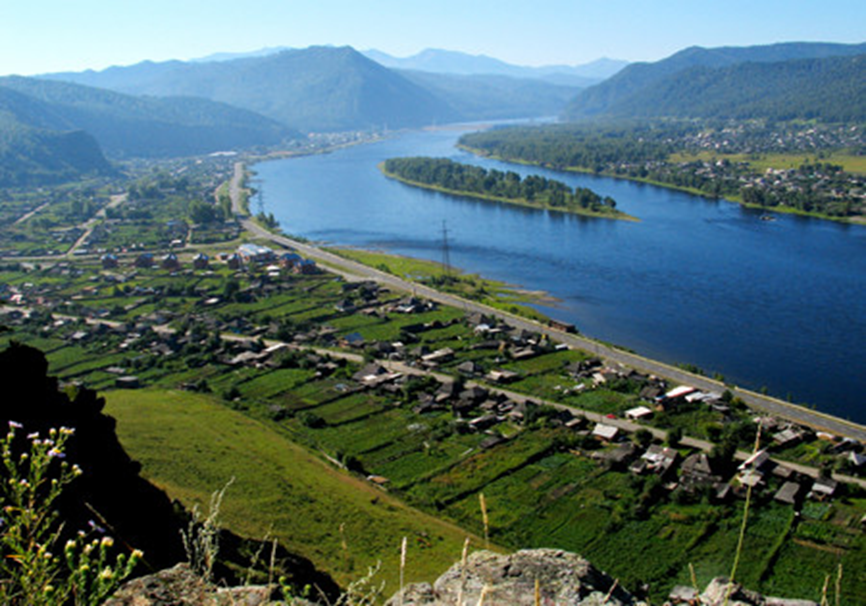 Газета распространяется бесплатно*Орган издания Муниципальное образование «Сизинский сельсовет»СЕГОДНЯ В НОМЕРЕ:Бюджетное послание главы Сизинского сельсовета на 2021 год и плановый период 2022-2023 годы….…………………………….……..……………………………….….стр.2РОССИЙСКАЯ ФЕДЕРАЦИЯКРАСНОЯРСКИЙ  КРАЙ  ШУШЕНСКИЙ РАЙОНСИЗИНСКИЙ СЕЛЬСКИЙ СОВЕТ ДЕПУТАТОВ                                                                Проект  Р Е Ш Е Н И ЕО бюджете Сизинского сельсовета на 2021 год и плановый период 2022-2023В соответствии с Бюджетным кодексом Российской Федерации, Федеральным законом № 131-ФЗ от 06.10.2003 года «Об общих принципах организации местного самоуправления в Российской Федерации», руководствуясь статьёй 22 Устава Сизинского сельсовета, Сизинский сельский Совет депутатов    Р Е Ш И Л:1.  Утвердить основные характеристики бюджета Сизинского сельсовета на 2021 год:1) прогнозируемый общий объем доходов бюджета Сизинского сельсовета в сумме 9 375 965,00 рублей;2) общий объем расходов бюджета Сизинского сельсовета в сумме 9 375 965,00 рублей;3) дефицит бюджета Сизинского сельсовета в сумме 0,00 рублей;4) источники внутреннего финансирования дефицита бюджета Сизинского сельсовета в сумме 0,00 рублей согласно приложению №1 «Источники внутреннего финансирования дефицита бюджета Сизинского сельсовета в 2021 году и плановом периоде 2022 - 2023 годов» к настоящему Решению.    Утвердить основные характеристики бюджета Сизинского сельсовета на 2022 год и на 2023 год:1) прогнозируемый общий объем доходов бюджета Сизинского сельсовета на 2022 год в сумме 9 610 364,13 рублей и на 2023 год в сумме 9 844 763,25рублей;2) общий объем расходов бюджета Сизинского сельсовета на 2022 год в сумме 9 610 364,13 рублей, и на 2023 год в сумме 9 844 763,25 рублей;3) дефицит бюджета Сизинского сельсовета на 2022 год в сумме 0,00 рублей и на 2023 год в сумме 0,00 рублей;4) источники внутреннего финансирования дефицита бюджета Сизинского сельсовета на 2022 год в сумме 0,00 рублей и на 2023 год в сумме 0,00 рублей согласно приложению №1 «Источники внутреннего финансирования дефицита бюджета Сизинского сельсовета в 2021 году и плановом периоде 2022 - 2023 годов», к настоящему Решению.2. Утвердить перечень главных администраторов доходов бюджета Сизинского сельсовета и закрепленные за ними доходные источники согласно приложению № 2 «Перечень главных администраторов доходов бюджета Сизинского сельсовета» к настоящему Решению.	3. Утвердить перечень главных администраторов источников внутреннего финансирования дефицита бюджета Сизинского сельсовета и закрепленные за ними источники внутреннего финансирования дефицита бюджета Сизинского сельсовета согласно приложению № 3 «Перечень главных администраторов источников внутреннего финансирования дефицита бюджета Сизинского сельсовета» к настоящему Решению.4. Утвердить доходы бюджета Сизинского сельсовета на 2021 год и плановый период 2022-2023 годов согласно приложению №4 «Доходы бюджета Сизинского сельсовета на 2021 год и плановый период 2022-2023 годов» к настоящему Решению.5.  Утвердить в пределах общего объема расходов бюджета Сизинского сельсовета, установленного пунктом 1 настоящего Решения:1) распределение бюджетных ассигнований по разделам и подразделам бюджетной классификации расходов бюджетов Российской Федерации на 2021 год и плановый период 2022-2023 годов согласно приложению №5 «Распределение бюджетных ассигнований по разделам и подразделам бюджетной классификации расходов бюджетов Российской Федерации на 2021 год и плановый период 2022-2023 годов» к настоящему Решению.            2) ведомственную структуру расходов бюджета Сизинского сельсовета на 2021 год согласно приложению № 6 «Ведомственная структура расходов бюджета Сизинского сельсовета на 2021 год» к настоящему Решению;ведомственную структуру расходов бюджета Сизинского сельсовета на плановый период 2022-2023 годов согласно приложению № 7 «Ведомственная структура расходов бюджета Сизинского сельсовета на 2022-2023 годы» к настоящему Решению;распределение бюджетных ассигнований по целевым статьям (муниципальным программам Сизинского сельсовета и непрограммным направлениям деятельности), группам и подгруппам видов расходов, разделам, подразделам классификации расходов бюджета Сизинского сельсовета на 2021 год согласно приложению №8 «Распределение бюджетных ассигнований по целевым статьям (муниципальным программам Сизинского сельсовета и непрограммным направлениям деятельности), группам и подгруппам видов расходов, разделам, подразделам классификации расходов  бюджета Сизинского сельсовета на 2021 год» к настоящему Решению;5)   распределение бюджетных ассигнований по целевым статьям (муниципальным программам Сизинского сельсовета и непрограммным направлениям деятельности), группам и подгруппам видов расходов, разделам, подразделам классификации расходов бюджета Сизинского сельсовета на плановый период 2022-2023 годов, согласно приложению №9 «Распределение бюджетных ассигнований по целевым статьям (муниципальным программам Сизинского сельсовета и непрограммным направлениям деятельности), группам и подгруппам видов расходов, разделам, подразделам классификации расходов  бюджета Сизинского сельсовета на 2022-2023 годы» к настоящему Решению;6.  Утвердить общий объем средств бюджета Сизинского сельсовета на исполнение публичных нормативных обязательств Сизинского сельсовета на 2021 год в сумме 60 000,00 рублей и плановый период 2022-2023 годов в сумме 60 000,00 и 60 000,00 рублей соответственно.7. Установить, что администрация Сизинского сельсовета вправе 
в ходе исполнения настоящего Решения вносить изменения в сводную бюджетную роспись бюджета на 2021 год и плановый период 2022-2023 годов без внесения изменений в настоящие Решение:на сумму средств, выделенных бюджету сельсовета за счет средств резервного фонда администрации района;в случае исполнения судебных актов, предусматривающих обращение взыскания на средства бюджетов бюджетной системы Российской Федерации и (или) предусматривающих перечисление этих средств в счет оплаты судебных издержек, увеличения подлежащих уплате казенным учреждением сумм налогов, сборов, пеней, штрафов, а также социальных выплат (за исключением выплат, отнесенных к публичным нормативным обязательствам), установленных законодательством Российской Федерации;в случае использования (перераспределения) средств резервных фондов, а также средств, иным образом зарезервированных в составе утвержденных бюджетных ассигнований, с указанием в законе (решении) о бюджете Сизинского сельсовета объема и направлений их использования;в пределах общего объема средств, предусмотренных настоящим Решением для финансирования мероприятий в рамках одной муниципальной программы Сизинского сельсовета, после внесения изменений в указанную программу в установленном порядке;в случае перераспределения бюджетных ассигнований в пределах общего объема расходов, предусмотренных муниципальному бюджетному  учреждению в виде субсидий, включая субсидии на финансовое обеспечение  выполнения муниципального задания,  субсидии на иные цели, не связанные с финансовым обеспечением выполнения муниципального задания;в случае перераспределения бюджетных ассигнований в пределах общего объема средств, предусмотренных настоящим Решением по главному распорядителю средств бюджета;на сумму средств межбюджетных трансфертов, передаваемых из краевого и районного бюджета на осуществление отдельных целевых расходов на основании федеральных законов и (или) нормативных правовых актов Президента Российской Федерации и Правительства Российской Федерации, а также соглашений, заключенных с главными распорядителями средств краевого и районного бюджета и уведомлений главных распорядителей средств краевого и районного бюджета;в случае уменьшения суммы средств межбюджетных трансфертов из краевого и районного бюджета;по главным распорядителям средств бюджета с соответствующим увеличением объема средств субвенций, субсидий, предоставляемых местным бюджетам из краевого и районного бюджета, - на сумму средств, предусмотренных настоящим Решением для финансирования расходов на региональные выплаты и выплаты, обеспечивающие уровень заработной платы работников бюджетной сферы не ниже размера минимальной заработной платы (минимального размера оплаты труда).в случае получения уведомления о предоставлении субсидий, субвенций, иных межбюджетных трансфертов, имеющих целевое назначение, и безвозмездных поступлений от физических и юридических лиц сверх объемов, утвержденных законом (решением) о бюджете, а также в случае сокращения (возврата при отсутствии потребности) указанных межбюджетных трансфертов;в случае изменения типа (подведомственности) государственных (муниципальных) учреждений и организационно-правовой формы государственных (муниципальных) унитарных предприятий;в случае увеличения бюджетных ассигнований текущего финансового года на оплату заключенных государственных (муниципальных) контрактов на поставку товаров, выполнение работ, оказание услуг, подлежавших в соответствии с условиями этих государственных (муниципальных) контрактов оплате в отчетном финансовом году, в объеме, не превышающем остатка не использованных на начало текущего финансового года бюджетных ассигнований на исполнение указанных государственных (муниципальных) контрактов в соответствии с требованиями, установленными настоящим Кодексом;13) в случае внесения изменений Министерством финансов Российской Федерации в структуру, порядок формирования и применения кодов бюджетной классификации Российской Федерации, а также присвоения кодов составным частям бюджетной классификации Российской Федерации;14) в случае исполнения исполнительных документов (за исключением судебных актов) и решений налоговых органов о взыскании налога, сбора, пеней и штрафов, предусматривающих обращение взыскания на средства местного бюджета, в пределах общего объема средств, предусмотренных главному распорядителю средств местного бюджета;15) в случае принятия решения о сокращении межбюджетных трансфертов, предоставляемых из районного бюджета бюджетам сельских поселений, при несоблюдении соответствующими органами местного самоуправления условий предоставления межбюджетных трансфертов из районного бюджета, а также при нарушении предельных значений дефицита местного бюджета, муниципального долга и расходов на обслуживание муниципального долга, установленных Бюджетным кодексом Российской Федерации, и в случаях, предусмотренных главой 30 Бюджетного кодекса Российской Федерации.8. Размеры денежного вознаграждения выборных должностных лиц, осуществляющих свои полномочия на постоянной основе, а также лиц, замещающих иные муниципальные должности администрации Сизинского сельсовета, размеры должностных окладов по должностям муниципальной службы администрации Сизинского сельсовета,  увеличиваются (индексируются)  в 2021 году  и плановом периоде 2022-2023 годов на коэффициент, равный 1. 9. Заработная плата работников муниципальных учреждений администрации Сизинского сельсовета, за исключением заработной платы отдельных категорий работников, увеличение оплаты труда которых осуществляется в соответствии с указами Президента Российской Федерации, предусматривающими мероприятия по повышению заработной платы, а также в связи с увеличением региональных выплат и (или) выплат, обеспечивающих уровень заработной платы работников бюджетной сферы не ниже размера минимальной заработной платы (минимального размера оплаты труда), увеличивается (индексируется)  в 2021 году и  в плановом периоде 2022-2023 годов на коэффициент, равный 1.	10. Доходы от сдачи в аренду имущества, находящегося в муниципальной собственности и переданного в оперативное управление муниципальным казенным учреждениям Сизинского сельсовета, от платных услуг, оказываемых муниципальными казенными, бюджетными учреждениями Сизинского сельсовета, безвозмездные поступления от физических и юридических лиц, в том числе добровольные пожертвования, и от иной приносящей доход деятельности, осуществляемой казенными, бюджетными учреждениями Сизинского сельсовета, (далее по тексту статьи - доходы от сдачи в аренду имущества и от приносящей доход деятельности), направляются в пределах сумм, фактически поступивших в доход бюджета Сизинского сельсовета и отраженных на лицевых счетах казенных, бюджетных учреждений, на обеспечение их деятельности в соответствии с бюджетной сметой.Доходы от сдачи в аренду имущества используются на оплату услуг связи, транспортных и коммунальных услуг, арендной платы за пользование имуществом, работ, услуг по содержанию имущества, прочих работ и услуг, прочих расходов, увеличения стоимости основных средств и увеличения стоимости материальных запасов.В целях использования доходов от сдачи в аренду имущества и от приносящей доход деятельности казенные, бюджетные учреждения Сизинского сельсовета ежемесячно до 22–го числа месяца, предшествующего планируемому, направляют информацию главным распорядителям средств сельского бюджета о фактическом их поступлении. Информация представляется нарастающим итогом с начала текущего финансового года с указанием поступлений в текущем месяце.Главные распорядители средств бюджета Сизинского сельсовета на основании информации о фактическом поступлении доходов от сдачи в аренду имущества и от приносящей доход деятельности ежемесячно до 28-го числа месяца, предшествующего планируемому, формируют заявки на финансирование на очередной месяц с указанием даты предполагаемого финансирования.Финансовое управление администрации Шушенского района осуществляет зачисление денежных средств на лицевые счета соответствующих казенных учреждений Сизинского сельсовета, открытые в управлении федерального казначейства по Красноярскому краю, в соответствии с заявками на финансирование по датам предполагаемого финансирования.	11. Установить, что неиспользованные по состоянию на 1 января 2021 года остатки межбюджетных трансфертов, предоставленных бюджетам сельских поселений за счет средств федерального бюджета в форме субвенций, субсидий и иных межбюджетных трансфертов, имеющих целевое назначение, подлежат возврату в районный бюджет в течение первых 5 рабочих дней 2021 года.Остатки средств бюджета Сизинского сельсовета на 1 января 2021 года в полном объеме, за исключением неиспользованных остатков межбюджетных трансфертов, полученных из федерального и краевого бюджетов в форме субсидий, субвенций и иных межбюджетных трансфертов, имеющих целевое назначение, могут направляться на покрытие временных кассовых разрывов, возникающих в ходе исполнения бюджета Сизинского сельсовета в 2021 году.Установить, что погашение кредиторской задолженности, сложившейся по принятым в предыдущие годы, фактически произведенным, но не оплаченным по состоянию на 1 января 2021 года обязательствам, производится главными распорядителями средств бюджета Сизинского сельсовета, за счет утвержденных им бюджетных ассигнований на 2021 год.12. Установить, что в 2021 году и плановом периоде 2022-2023 годов за счет средств бюджета Сизинского сельсовета бюджету Шушенского района направляются иные межбюджетные трансферты согласно приложению №10:1) иные межбюджетные трансферты на осуществление передаваемых полномочий по исполнению бюджета сельского поселения в 2021 году и плановом периоде 2022 - 2023 годов.        13. Утвердить методику распределения, порядок и условия предоставления в 2021 году иных межбюджетных трансфертов  на осуществление передачи части полномочий по исполнению бюджета сельского поселения в соответствии с приложением № 11 а) «Методика и расчеты распределении иных межбюджетных трансфертов  предоставляемых бюджету Шушенского муниципального района  на исполнение переданных  полномочий по  исполнению бюджета Сизинского сельсовета администрацией Шушенского района на 2021 год и  на плановый период 2022 и 2023 годов» б) «Методика расчета межбюджетных трансфертов передаваемых из бюджета муниципального образования Сизинского сельсовета в бюджет муниципального образования «Шушенский район» к настоящему Решению. 	14. Установить, что в расходной части бюджета Сизинского сельсовета предусматривается резервный фонд администрации Сизинского сельсовета на 2021 год в сумме 20 000,00 рублей, на плановый период 2022-2023 годов в сумме 20 000,00 рублей и 20 000,00 рублей соответственно.15. Утвердить программу муниципальных внутренних заимствований Сизинского сельсовета на 2021 год и на плановый период 2022-2023 годов, согласно приложению №12 «Программа муниципальных внутренних заимствований на 2021 год и плановый период 2022-2023 годов» к настоящему Решению.	16. Установить верхний предел муниципального внутреннего долга Сизинского сельсовета по долговым обязательствам Сизинского сельсовета:            на 1 января 2022 года в сумме 0,00 рублей, в том числе по муниципальным гарантиям 0,00 рублей;            на 1 января 2023 года в сумме 0,00 рублей, в том числе по муниципальным гарантиям 0,00 рублей;            на 1 января 2024 года в сумме 0,00 рублей, в том числе по муниципальным гарантиям 0,00 рублей.            Установить предельный объем муниципального долга Сизинского сельсовета в сумме:            00,00 рублей на 2021 год;            00,00  рублей на 2022 год;            00,00  рублей на 2023 год.17. Обслуживание счета бюджета.1) Кассовое обслуживание исполнения бюджета сельского поселения  в части проведения и учета операций по кассовым поступлениям в бюджет и кассовым выплатам из бюджета осуществляется Управлением Федерального казначейства по Красноярскому краю, через открытие и ведение лицевого счета администрации Сизинского сельсовета.2)  Исполнение бюджета в части санкционирования оплаты денежных обязательств, открытия и ведения лицевых счетов осуществляется Управлением Федерального казначейства по Красноярскому краю.3) Отдельные полномочия по исполнению бюджета сельского поселения, указанные в подпункте 2 настоящего пункта, Управлением Федерального казначейства по Красноярскому краю на основании соглашений, заключенных между администрацией Сизинского сельсовета и Управлением Федерального казначейства по Красноярскому краю.18. Администрация Сизинского сельсовета ежеквартально предоставляет Сизинскому сельскому Совету депутатов отчет о ходе исполнения бюджета в 2021 году и плановом периоде 2022-2023 годов. 19. Контроль за исполнением Решения возложить на постоянную комиссию по бюджету, налогам и экономической политике (председатель К. И. Иванников). 20. Настоящее решение вступает в силу со дня его официального опубликования в газете «Сизинские вести» и применяется к правоотношениям, возникающим с 1 января 2021 года.Приложение №2 к решению Сизинского сельского Совета депутатов                                                                                                                                                                                                                                                              от        .         .           г.  № Перечень главных администраторов доходов бюджета Сизинского сельсоветаРаспределение иных межбюджетных трансфертов на осуществление передаваемых полномочий Администрацией Сизинского сельсовета Администрации Шушенского района по исполнению бюджета сельского поселения в 2021 году и плановом периоде 2022 - 2023 годов                                                                                                                                                                   (рублей)Распределение иных межбюджетных трансфертов на осуществление передаваемых полномочий Администрацией Сизинского сельсовета Администрации Шушенского района по  созданию условий для организации досуга и обеспечения жителей  сельского поселения услугами организаций культуры в 2021 году и плановом периоде 2022 - 2023 годов                                                                                                                                                                   (рублей)               Методика и расчеты распределенияиных межбюджетных трансфертов  предоставляемых бюджету Шушенского муниципального района  на исполнение переданных  полномочий по  исполнению бюджета Сизинского сельсовета Администрацией Шушенского района на 2021-2023 годыСлучаи предоставления иных межбюджетных трансфертов Случаями предоставления иных межбюджетных трансфертов на исполнение переданных  полномочий по  исполнению бюджета сельского поселения Сизинского сельсовета Администрацией Шушенского района:1) отсутствие в Сизинском сельсовете специалистов по  осуществлению электронного обмена документов с отделением Федерального казначейства по Шушенскому району (далее-ОФК) в части: а) передачи в ОФК расходных расписаний по лимитам бюджетных ассигнований, расходных расписаний по предельным объемам финансирования;б) ведение учета исполнения бюджета в системе АСУ БП «АЦК – Финансы» при порядке кассового обслуживания с открытием лицевых счетов в органах Федерального казначейства в соответствии с подпунктом «б» пункта 2.2.1 приказа Казначейства России от 10.10.2008г. №8н:-ведение справочников КБК;-ведение справочников кодов целевых субсидий-формирование и ведение бюджетной росписи-формирование и ведение кассового плана по доходам, расходам и источникам внутреннего финансирования дефицита бюджета-финансирование расходов бюджетов сельских  поселений (формирование заявок на финансирование, распорядительных заявок, уведомлений о предельных объемах финансирования, формирование и отправка в ОФК расходных расписаний, отзыв финансирования по счетам ОФК) по заявкам Поселения, в пределах свободного остатка средств на лицевых счетах;-загрузка информации по поступлениям и выплатам по счету бюджета сельского  поселения (загрузка сводной ведомости по кассовым поступлениям, сводной ведомости по кассовым выплатам, ведомости по движению свободного остатка средств бюджета, выписки из лицевого счета главного распорядителя и протокола отказа);-ежемесячная сверка данных системы АСУ БП «АЦК – Финансы» по доходам, расходам и источникам внутреннего финансирования с данными ОФК;в) консультация, оказание практической помощи по вопросам использования и устранения неполадок программного обеспечения при обращении специалистов Поселений.         II. Порядок предоставления иных межбюджетных трансфертов и условия расходования иных межбюджетных трансфертов        Иные межбюджетные трансферты на исполнение переданных  полномочий по  исполнению бюджета сельского поселения Сизинского сельсовета предоставляются и расходуются администрацией Шушенского  района в соответствии с заключаемым  соглашением о передаче полномочий с уровня Сизинского сельского поселения на уровень Шушенского района.          III. Методика расчёта иных межбюджетных трансфертов   на осуществление части полномочий по решению вопросов местного значения1.Расчёт объёма иных межбюджетных трансфертов определяется следующим образом: S = F × В,	где :	S – объём иных межбюджетных трансфертов муниципальному образованию на осуществление полномочий; 	F – расходы на выплату заработной платы и расходы, связанные с начислениями на выплаты по оплате труда работников, исполняющих переданные полномочия (расчёт прилагается);	В – 0,15 штатной единицы муниципального служащего.2.Расходы на выплату заработной платы определяются на основании действующего на момент передачи полномочий расчётного годового фонда оплаты труда одного муниципального служащего в соответствии с Постановлением Совета администрации Красноярского края от 29.12.2007 № 512-п «О нормативах формирования расходов на оплату труда депутатов, выборных должностных лиц местного самоуправления, осуществляющих свои полномочия на постоянной основе, лиц, замещающих иные муниципальные должности, и муниципальных служащих» с учётом начислений. Заработная плата и начисления на выплаты по оплате труда работников, исполняющих переданные полномочия, увеличивается (индексируется) в соответствии со сроками и размером увеличения (индексации), предусмотренными нормативными правовыми актами муниципального образования, осуществляющего переданные полномочия. МЕТОДИКА РАСЧЕТАМежбюджетных трансфертов передаваемых из бюджета муниципального образования Сизинского сельсовета в бюджет  муниципального образования «Шушенский район»              На оплату труда работников (с начислениями), непосредственно осуществляющих переданные полномочия, и материально-техническое обеспечение. Объем средств на оплату труда (с начислениями) работников, непосредственно осуществляющих функции по переданным полномочиям, и материальные затраты, необходимые для осуществления работниками переданных полномочий, рассчитывается по формуле:S мбт. = S отр. + S кр.+ Мз.где: S мбт. - размер межбюджетных трансфертов на оплату труда работников, непосредственно осуществляющих переданные полномочия, и материальные затраты, необходимые для осуществления переданных полномочий;S отр. – затраты на оплату труда расходы;S кр. – затраты на коммунальные расходы;Мз. – материальные затраты.	Заработная плата и начисления на выплаты по оплате труда работников, исполняющих переданные полномочия, увеличиваются (индексируются) в соответствии со сроками и размером увеличения (индексации), предусмотренными нормативно правовыми актами муниципального образования, осуществляющего переданные полномочия.Глава Сизинского сельсовета                                Глава Шушенского района_____________(ФИО)                                               ______________(ФИО)Программа муниципальных внутренних заимствований на 2021 год и плановый период 2022-2023 годов(руб.)                  Основные направления бюджетной и налоговой политики администрации Сизинского сельсовета на 2021 год и плановый период 2022-2023 годы       Основные направления бюджетной политики Сизинского сельсовета  и подходы к формированию местного бюджета сельского поселения на 2021 год и плановый период 2022-2023 годы разработаны в соответствии с требованиями Бюджетного Кодекса Российской Федерации, Положением «О бюджетном процессе в Сизинском сельсовете», Посланием Президента Российской Федерации Федеральному Собранию Российской Федерации от 20.02.2019.1. Основные направления налоговой политики на 2021 год и плановый период 2022-2023 годы:      В рамках проведения единой налоговой политики на территории Сизинского сельсовета будет осуществляться: - работа по сохранению достигнутого уровня собираемости налогов и сборов, подлежащих зачислению в бюджет, его увеличению и сокращению задолженности по налогам и сборам, продолжится совместная работа с налоговым органами  по повышению уровня собираемости налогов и сборов; - взаимодействие с крупнейшими налогоплательщиками по вопросу увеличения доходов  местного бюджета  от уплаты ими налогов и сборов.    Формирование доходной части местного бюджета сельского поселения во многом зависит от поступления местных налогов. Принимая во внимание, что налог на имущество физических лиц и земельный налог подлежат зачислению в местный бюджет сельского поселения  по нормативу 100%, приоритетной задачей является проведение работы среди населения с целью государственной регистрации недвижимости, регистрации земельных участков и включению в налогооблагаемую базу для исчисления налога.2. Бюджетная политика на 2021 год и плановый период 2022-2023 годы:       Бюджетная политика должна формироваться исходя из необходимости создания условий для позитивных изменений в социальной сфере, повышения эффективности бюджетных расходов, улучшения качества жизни населения.            В 2021году планируется увеличение объемов финансирования из местного бюджета сельского поселения на благоустройство.      В рамках повышения качества бюджетного процесса, эффективности использования бюджетных средств планируется: концентрация бюджетных расходов на решение ключевых проблем и достижение конечных результатов;обеспечение сбалансированности бюджета сельского поселения в среднесрочной перспективе.В рамках основных направлений предстоит решение следующих ключевых задач:внедрение принципов бюджетирования, ориентированного на результат, не только на этапе планирования, т.е. формирования бюджета сельского поселения, но и на этапах его исполнения и проведения финансового контроля;взвешенный и осторожный подход к увеличению и принятию новых расходных обязательств с учетом имеющихся ресурсов;проведение анализа эффективности всех расходов бюджета и деятельности поселения;формирование полноценного реестра расходных обязательств, не выходящий за рамки финансовых возможностей бюджета по сбору доходов;соблюдение нормативов расходов на содержание органов власти местного самоуправления;совершенствование системы муниципальных закупок, обеспечивающих рациональное использование бюджетных средств.Бюджетная политика в социальной сфере на 2021-2023 годы должна обеспечить:ремонт и улучшение качества дорог;обеспечение мероприятий по благоустройству. Сельсовет продолжит участие в программе поддержки местных инициатив.развитие культуры.    Политика в сфере межбюджетных отношенийМежбюджетные отношения – один из инструментов управления социально-экономическим развитием поселения.Взаимоотношения бюджета сельского поселения Сизинского сельсовета и бюджетов других уровней будут основываться на принципах, установленных федеральным законодательством в рамках реформирования местного самоуправления. Межбюджетные отношения должны совершенствовать формы финансовой поддержки с учетом соблюдения баланса государственных и местных расходных обязательств.Взаимоотношения органов местного самоуправления должны строиться на принципах самостоятельности бюджетов муниципального района и бюджета сельского поселения, равенства местного бюджета во взаимодействии с районным бюджетом, взаимной ответственности органов местного самоуправления района и сельского поселения, за соблюдением обязательств по межбюджетным отношениям.Главный принцип взаимоотношений: каждый орган власти отвечает за выполнение соответствующих полномочий. В случае передачи полномочий, они должны быть обеспечены финансовыми средствами.Главный бухгалтер                                                                        М. А. КарсаковаПрогнозсоциально-экономического развития Сизинского сельсовета на 2021-2023 годыПрогноз социально-экономического развития Сизинского сельсовета на 2021- 2023 годы подготовлен в соответствии с требованиями Бюджетного кодекса Российской Федерации. В качестве информационной основы для разработки прогноза выступили учетные данные администрации поселения, информация субъектов экономической деятельности.        Основной целью социально-экономического развития Сизинского сельсовета является улучшение качества жизни населения.1.Демография и показатели уровня жизни населенияОбщая площадь Сизинского сельсовета составляет 687 417 га, и включает в себя 3 населенных пункта.По данным статистики на 01.01.2020 года в поселении зарегистрировано по месту жительства 2 366 человек, от этого количества запланированы расходы на благоустройство территории.  В поселении наблюдается естественная убыль населения. В 2020 году она составила 1 человек. Родилось 14 человек, умерло 15   человек. Обостряет проблему смертность населения в трудоспособном возрасте, которая отрицательно влияет на формирование и состав трудовых ресурсов.Возрастная структура населения:-численность населения в трудоспособном возрасте –  1409 человек;-численность населения старше трудоспособного возраста – 578 человек;-детей всего –  379 человек, в том числе: в возрасте до 7 лет   -  145 чел., 7-18 лет – 234 чел. Из-за суженного спектра возможностей трудоустройства и неудовлетворительного качества среды жизнедеятельности происходит интенсивная миграция конкурентоспособной части населения. Основная часть трудоспособного населения работает за пределами поселения.Следствием негативных демографических процессов, усугубленных падением объемов производства и его организационно-структурными преобразованиями, становиться потеря трудового потенциала поселения.Доходы населения средние, на 25-30% ниже прожиточного уровня. Основным источником доходов населения являются пенсионные выплаты и доходы, получаемые по месту работы - это заработная плата и выплаты социального характера, рост которых, по-прежнему является важнейшим фактором обеспечения повышения жизненного уровня населения. Доля неработающего населения в Сизинском сельсовете в трудоспособном возрасте (в среднем 57%) – достаточно высока и не может не сказываться отрицательно на социально-экономической сфере поселения.А это ведет в, свою очередь, к тому, что бюджет Сизинского сельсовета недополучает денежные средства, которые формируются за счет поступления от НДФЛ, занятых в организациях поселения работающих.Таким образом, проведенный анализ демографического потенциала Сизинского сельсовета, и вопросов занятости трудоспособного населения показывает, что затронутые проблемы являются сложными и весьма противоречивыми, тесно связаны с экономикой и бюджетом сельского поселения, и их необходимо учитывать при решении задач комплексного территориального развития.2. Социально-экономическое развитие поселенияИз основных числящихся производственных предприятий (включая сельскохозяйственное производство), на территории Сизинского сельсовета расположены:1.ООО «МАЛ ЯР»2.ООО «Томская горнодобывающая компания»3.ООО «БОРУС-ПЛЮС»Жилищно-коммунальная сфера занимает одно из важнейших мест в социальной инфраструктуре, а жилищные условия являются важной составляющей уровня жизни населения. В соответствии с данными, наличие общей площади жилого фонда на территории поселения составляет 52 200 м 2.В Сизинском сельсовете преобладает частный жилищный фонд (96% всего жилищного фонда поселения), на долю муниципального фонда приходится 4%.Средняя обеспеченность жилищным фондом – показатель, характеризующий качество жилищного строительства и темпы его развития. Средняя жилищная обеспеченность   составила 15 м2/чел.В Сизинском сельсовете преобладают деревянная жилая застройка, которая составляет 95,7% от общей площади всего жилищного фонда поселения. Небольшой долей (2,9%) жилищный фонд поселения представлен каменными домами (в т. ч. кирпичные, крупнопанельные, блочные) и домами из прочих материалов (1,5%)Перечень вопросов в сфере муниципальной жилищной политики, решение которых обеспечивают муниципальные органы власти:1) учет (мониторинг) жилищного фонда;2) определение существующей обеспеченности жильем населения поселения;3) установление нормативов жилищной обеспеченности, учитывающие местные условия муниципального образования;4) формирование нормативно-правовой базы в жилищной сфере. 2.1. Показатели социальной сферы.Социальная инфраструктура – система необходимых для жизнеобеспечения человека материальных объектов (зданий, сооружений) и коммуникаций населенного пункта (территории), а также предприятий, учреждений и организаций, оказывающих социальные услуги населению, органов управления и кадров, деятельность которых направлена на удовлетворение общественных потребностей граждан соответственно установленным показателям качества жизни.В Сизинском сельсовете 1 дошкольное учреждение и 1 школа.Население Сизинского сельсовета обслуживается одной участковой больницей.Сеть культурно-досуговых учреждений поселения представлена 1 библиотекой, 1 клубным учреждением. В плановом и прогнозном периодах будет продолжена работа по улучшению условий для массового отдыха населения.Приоритетными направлениями развития спорта будут являться: создание условий для занятий населения физической культурой и спортом, приобщение молодежи и подростков к активному занятию спортом, к формированию здорового образа жизни.        На территории поселения   имеется 1- отделение связи, 14- магазинов.         Все население территории сельского поселения охвачено услугами телефонной связи, мобильной связи.2.2. Благоустройство.В 2021 – 2023 годах будет осуществляться реализация полномочий органов местного самоуправления в части содержания и благоустройства территории. При этом средства бюджета поселения планируется направить по следующим разделам: уличное освещение, содержание автомобильных дорог и инженерных сооружений на них в границах населенных пунктов, организация и содержание мест захоронения, прочие мероприятия по благоустройству. На дорожную деятельность в отношении автомобильных дорог местного значения в границах населенных пунктов поселений для выполнения комплекса работ по ремонту и содержанию дорог предусмотрено направить не менее запланированного размера дорожного фонда с учетом переходящего остатка.Общая протяженность дорог в границах населенных пунктов поселения составляет 35,09 км.Качество дорог удовлетворительное, 50 % из них - требует ремонт. Реализация мероприятий муниципальной программы «Обеспечение жизнедеятельности МО Сизинский сельсовет» на 2021-2023 годы позволит увеличить уровень комфортности и безопасности людей на улицах и дорогах поселения.2.3. Жилищно-коммунальное хозяйство.В целях рационального и эффективного использования земель будет продолжено предоставление гражданам земельных участков для ведения личного подсобного хозяйства, под садоводство, огородничество, индивидуальное жилищное строительство, осуществление земельного контроля за использованием земель.По итоговой характеристике социально-экономического развития, поселение имеет потенциал развития с привлечением средств вышестоящих бюджетов обеспечить минимальные стандарты жизни населения, что приведет в будущем к повышению инвестиционной привлекательности территории.  2.4. Развитие малого и среднего предпринимательства.Развитие малого и среднего предпринимательства – один из постоянных приоритетов социально-экономического развития поселения. Вовлечение экономически активного населения в предпринимательскую деятельность способствует росту общественного благосостояния, обеспечению социально-политической стабильности в обществе, поддержанию занятости населения, увеличению поступлений в бюджеты всех уровней. Быстрый и устойчивый рост экономики способен обеспечить конкурентоспособный малый и средний бизнес, использующий передовые информационно-коммуникационные и управленческие технологии. Развитие малого и среднего предпринимательства требует системных подходов и обоснованных финансовых вложений.Одним из основных направлений работы администрации с предпринимателями должна стать работа по выведению заработной платы «из тени», искоренение фактов выплаты зарплат ниже прожиточного минимума.Основными формами поддержки малого предпринимательства остаются различные формы консультационной помощи.Дальнейшему положительному развитию малого предпринимательства могут способствовать меры государственной поддержки, предусмотренные федеральным, региональным и местным законодательством.2.5. Транспортная инфраструктура.Транспортная инфраструктура на территории поселения отмечена объектами и линейными сооружениями автомобильного транспорта.Общая протяженность дорог в границах Сизинского сельсовета составляет: 35,09 км.По территории поселения проходит автомобильная дорога Шушенское - Саяногорск, ее протяженность на этом участке 9,0 км.Протяженность улиц с асфальтовым покрытием - 8,25 км.Протяженность улиц с твердым покрытием – 26,84 км.На территории поселения имеется 1 автозаправочная станция.Интенсивность автобусного движения достаточна.  Остановки не везде оборудованы павильонами. 2.6. Связь.Население обеспечено телефонной сетью общего пользования на 180 номеров. Общественные здания телефонизированы на 100 процентов.Имеется почтовое отделение связи.Вышек сотовой связи на территории нет.Радиосеть – не сохранилась.Пояснительная записка к проекту бюджета Сизинского сельсовета «О БЮДЖЕТЕ СИЗИНСКОГО СЕЛЬСОВЕТА НА 2021 ГОД и плановый период 2022-2023 гг»Общие требования к структуре и содержанию о бюджете сельского поселения установлены ст. 184 Бюджетного кодекса РФ и Решением Сизинского сельского Совета депутатов от 29.04.2020 №6-6-31 «Об утверждении Положения о  бюджетном процессе в муниципальном образовании Сизинский сельсовет».Проект Решения Сизинского сельского Совета депутатов «О бюджете Сизинского сельсовета на 2021 год и плановый период 2022-2023 гг» предусматривает детализированную структуру расходов бюджета сельского поселения до кодов подгрупп и элементов видов расходов классификации расходов бюджетов (ст. 21 БК РФ).На 2021 год администрацией Сизинского сельсовета сформированы следующие параметры бюджета сельского поселения.Доходы бюджета сельского поселения, в сумме 9 375 965,00 руб., состоят  из:налоговых поступлений – запланировано 6 696 200,00 рублейиз них:  налог на доходы физических лиц – 176 000,00 рублей             доходы от уплаты акцизов – 341 800,00 рублей             налог на имущество – 250 000,00 рублей              земельный налог – 5 910 000,00 рублей             государственная пошлина – 18 400,00 рублейУдельный вес в доходной части Сизинского сельсовета составляют налоговые доходы, в том числе земельный налог с организаций в сумме 5 910 000,00 рублей,  налогоплательщиком, которого в том числе, является  СШ ГЭС. Безвозмездных поступлений – 2 679 765,00 рублей.      Безвозмездные поступления состоят из:        - Дотации на выравнивание бюджетной обеспеченности из краевого бюджета 455 560,00 рублей        - Дотации на выравнивание бюджетной обеспеченности из районного бюджета 1 299 913,00 рублей       - Субвенция на осуществление первичного воинского учета 377 895,00 рублей. - Иные межбюджетные трансферты на обеспечение сбалансированности бюджетов муниципальных образований района 369 527,00 рублей.       - Иные межбюджетные трансферты на создания и обеспечение              деятельности административных комиссий 9 910,00 рублей.- Субсидии бюджетам поселений на расходы на обеспечение первичных мер пожарной безопасности в рамках отдельных мероприятий муниципальной программы Шушенского района «Защита населения и территорий Шушенского района от чрезвычайных ситуаций природного и техногенного характера» 166 960,00 рублей.Администрация Сизинского сельсовета планирует расходы на 2021 год в сумме 9 375 965,00 рублей. Расходы  бюджета сельского поселения состоят из разделов:Общегосударственные вопросы запланировано – 4 980 191,95 руб.Национальная оборона (ВУС) – 377 895,00 руб.Национальная безопасность и правоохранительная деятельность – 204 980,00 руб.Национальная экономика – 530 050,00 руб.Жилищно-коммунальное хозяйство -3 221 848,05 руб., в том числе по благоустройству 1 301 911,76 рублей.Социальная политика – 60 000,00 руб.По разделу Культура, для обеспечения передаваемых полномочий по созданию условий для организации досуга и обеспечения жителей полселения услугами организации культуры – 1 000,00 руб.         Прогнозный объем бюджета сельского поселения  рассчитан на основе объема расходов, предусмотренных на 2020 год.Так же произведена индексация на коммунальные услуги: вода 8 %.Учтено повышение заработной платы, произошедшее в 2020 году: 4,3%, 3%,10%, 20%  работников бюджетной сферы.В целом бюджет на 2021 год по доходам составляет 9 375 965,00 рублей,  и 9 375 965,00 рублей по расходам. Глава Сизинского сельсовета                                   Т.А. КоробейниковаОценка ожидаемого исполнения бюджета Сизинского сельсовета на 2020 годИсполнение бюджета Сизинского сельсовета в 2020 году осуществляется в соответствии с решением Совета депутатов от 20.12.2019 года № 6-2-5 «О бюджете Сизинского сельсовета на 2020 год и плановый период 2021-2022», утвержденной главой Сизинского сельсовета сводной бюджетной росписью расходов и источников финансирования дефицита бюджета поселения на 2020 год, федеральными и областными нормативными правовыми актами, регламентирующими организацию исполнения бюджета.Оценка ожидаемого исполнения бюджета Сизинского сельсовета произведена с учетом изменений и дополнений, вносимых в бюджет в течении 2020 года и с учетом фактического исполнения бюджета по состоянию на 1 ноября 2020 года.Основные характеристики бюджета на 2020 год руб.В целом исполнение бюджета Сизинского сельсовета ожидается по доходам 11 851 703,21 руб., по расходам 12 413 267,29 руб. Структура доходов местного бюджета в 2020 году руб.Ожидаемая оценка исполнения бюджета текущего финансового года по доходам составит 11 851 703,21 руб.Безвозмездные поступленияИз краевого и районного бюджета в бюджет поселения ожидается поступление средств в сумме 5 293 973,80 рублей, в том числе:- Дотация на выравнивание бюджетной обеспеченности поселений из районного фонда финансовой поддержки поселений за счет средств субвенции на реализацию государственных полномочий по расчету и предоставлению дотаций поселениям, входящим в состав муниципального района из краевого бюджета – 575 737,00 руб.;- Дотация на выравнивание бюджетной обеспеченности поселений из районного фонда финансовой поддержки поселений за счет собственных средств районного бюджета, исходя из необходимости достижения критерия выравнивания расчетной бюджетной обеспеченности поселений (с учетом субвенции на выравнивание финансовых возможностей поселений из регионального фонда компенсаций и за исключением межбюджетных трансфертов из бюджета муниципального района) – 1 198 710,00 руб.- Расходы на повышение размеров оплаты труда отдельным категориям работников бюджетной сферы Красноярского края -453 580,00 руб.	-Расходы на реализацию мероприятий, направленных на повышение безопасности дорожного движения, за счет средств дорожного фонда Красноярского края в рамках подпрограммы "Повышение безопасности дорожного движения в Шушенском районе" муниципальной программы Шушенского района "Развитие транспортной системы" – 30 000,00 руб.	- Расходы на обеспечение первичных мер пожарной безопасности в рамках отдельных мероприятий муниципальной программы Шушенского района "Защита населения и территорий Шушенского района от чрезвычайных ситуаций природного и техногенного характера" – 119 406,00 руб.		- Расходы на содержание автомобильных дорог общего пользования за счет средств дорожного фонда Красноярского края в рамках подпрограммы "Дороги Шушенского района" муниципальной программы Шушенского района "Развитие транспортной системы" – 410 465,00 руб.- Прочие субсидии бюджетам сельских поселений (на осуществление расходов, направленных на реализацию мероприятий по поддержке местных инициатив, в рамках непрограммных расходов администрации Шушенского района) – 1 500 000,00 руб.- "Субвенции бюджетам сельских поселений на выполнение передаваемых полномочий субъектов Российской Федерации (Выполнение государственных полномочий по созданию и обеспечению деятельности административных комиссий в рамках непрограммных расходов финансового управления администрации Шушенского района)" – 9 118,00 руб.- Субвенции бюджетам сельских поселений на осуществление первичного воинского учета на территориях, где отсутствуют военные комиссариаты -373 483,00 руб.- Прочие межбюджетные трансферты, передаваемые бюджетам сельских поселений (Предоставление средств за содействие развитию налогового потенциала) – 380 233,00 руб.- Резервные фонды администрации Шушенского района – 119 532,80 руб.- Иные межбюджетные трансферты на обеспечение сбалансированности бюджетов муниципальных образований района– 33 709,00 руб. 				- Поступления от денежных пожертвований, предоставляемых физическими лицами получателям средств бюджетов сельских поселений – 65 000,00 руб.	- Прочие безвозмездные поступления в бюджеты сельских поселений – 25 000,00 руб.		Структура расходов местного бюджета в 2020 году Ожидаемое исполнение расходных обязательств бюджета поселения составит 12 355 917,81 руб. Раздел 01 «Общегосударственные вопросы»Исполнение бюджета поселения ожидается в объеме 4 904 969,71 рублей или 100 процентов к уточненному бюджету года.Средства, предусмотренные в бюджете поселения по разделу "Функционирование высшего должностного лица субъекта Российской Федерации и муниципального образования" в сумме 857 135,14 руб. направлены на содержание главы Сизинского сельсовета.Средства, предусмотренные в бюджете поселения по подразделу «Функционирование законодательных (представительных) органов государственной власти и представительных органов муниципальных образований» в сумме 813 367,99 руб., направлены на содержание председателя Сизинского сельского Совета депутатов.Средства, предусмотренные в бюджете поселения по подразделу «Функционирование Правительства Российской Федерации, высших органов исполнительной власти субъектов Российской Федерации, местных администраций» в сумме 2 228 743,77 руб., направлены на содержание и обеспечение деятельности аппарата администрации поселения.Средства, предусмотренные в бюджете поселения по подразделу «Резервные фонды» не использованы.Средства, предусмотренные в бюджете поселения по подразделу «Другие общегосударственные расходы» в сумме 990 722,81 руб. будут направлены в полном объеме на содержание бухгалтерии администрации Сизинского сельсовета и финансировании поселковых мероприятий.Раздел 02 «Национальная оборона»Исполнение бюджета поселения ожидается в объеме 373 483,00 руб. или в размере 100 %.Раздел 03 «Национальная безопасность и правоохранительнаядеятельность» Средства, предусмотренные бюджетом поселения по подразделу «Защита населения и территории от чрезвычайных ситуаций природного и техногенного характера, гражданская оборона» в сумме 99 532,80 руб. использованы в полном объеме.Средства, предусмотренные бюджетом поселения по подразделу  «Обеспечение первичных мер пожарной безопасности» в сумме 129 322,00 рублей, будут использованы в полном объеме.Средства, предусмотренные бюджетом поселения по подразделу «Другие вопросы в области национальной безопасности и правоохранительной деятельности» в сумме 5 000,00 руб., будут использованы  в полном объеме.Раздел 04 «Национальная экономика»Средства, предусмотренные бюджетом поселения по подразделу «Дорожное хозяйство (дорожные фонды)» в сумме 1 164 069,42 руб. направлены на реализацию мероприятий в рамках заключенных муниципальных контрактов по текущему летнему и зимнему содержанию автомобильных дорог в поселении.По подразделу «Другие вопросы в области национальной экономики» предусмотрены средства для обеспечения картографических и землеустроительных работ 14 000,00 руб.Раздел 05 «Жилищно-коммунальное хозяйство»Средства, предусмотренные в бюджете поселения по подразделу "Благоустройство", будут освоены в сумме 3 325 716,08 руб.  и направлены на:- уличное освещение;- обустройство спортивно-игровых площадок на территории сельсовета;- прочие мероприятия по благоустройству.Средства, предусмотренные в бюджете поселения по разделу "Другие вопросы в области жилищно-коммунального хозяйства" будут освоены в сумме 2 253 824,80 руб. направлены на заработную плату обслуживающего персонала и оплату коммунальных услуг оказываемых администрации Сизинского сельсовета.Раздел 08 «Культура, кинематография»Средства по подразделу «Культура, кинематография» предусмотрены в бюджете поселения на обеспечение переданных полномочий по созданию условий для организации досуга и обеспечения жителей поселения  услугами организации культуры 1 000,00 руб. Раздел 10 «Социальная политика»Исполнение бюджета поселения по подразделу «Пенсионное обеспечение» ожидается в полном объеме – 60 000,00 рублей.Исполнение бюджета поселения по подразделу «Социальное обеспечение населения» ожидается в полном объеме –25 000,00 рублейГлавный бухгалтер                                            М.А. КарсаковаРаспределение бюджетных ассигнований на реализациюмуниципальных программ на 2021 год и на плановый период 2022  и 2023 годов                                                                                                                                  ( рублей)2020     с. Сизая№ Председатель Сизинскогосельского Совета депутатов                                           А.В. ЗлобинГлава Сизинского сельсовета    Т.А ________________ Т. А. КоробейниковаПриложение №1
к решению Сизинского 
сельского Совета депутатов
от г. № Приложение №1
к решению Сизинского 
сельского Совета депутатов
от г. №  Источники внутреннего финансирования дефицита  бюджета Сизинского сельсовета в 2021 году и плановом периоде 2022 - 2023 годов Источники внутреннего финансирования дефицита  бюджета Сизинского сельсовета в 2021 году и плановом периоде 2022 - 2023 годов Источники внутреннего финансирования дефицита  бюджета Сизинского сельсовета в 2021 году и плановом периоде 2022 - 2023 годов Источники внутреннего финансирования дефицита  бюджета Сизинского сельсовета в 2021 году и плановом периоде 2022 - 2023 годов Источники внутреннего финансирования дефицита  бюджета Сизинского сельсовета в 2021 году и плановом периоде 2022 - 2023 годов Источники внутреннего финансирования дефицита  бюджета Сизинского сельсовета в 2021 году и плановом периоде 2022 - 2023 годов(руб.)№ строкикодНаименование кода группы, подгруппы, статьи, вида источника финансирования дефицита бюджета, кода классификации операций сектора государственного управления, относящихся к источникам финансирования дефицитов бюджетов Российской Федерации202120222023123451814 0102 00 00 00 0000 000Кредиты кредитных организаций в валюте Российской Федерации0,000,000,002814 0102 00 00 00 0000 700Получение кредитов от кредитных организаций в валюте Российской Федерации0,000,000,003814 0102 00 00 05 0000 710Получение  кредитов от кредитных организаций бюджетами муниципальных районов в валюте Российской Федерации0,000,000,004814 0102 00 00 00 0000 800Погашение кредитов, предоставленных кредитными организациями  в валюте Российской Федерации0,000,000,005814 0102 00 00 05 0000 810Погашение  бюджетами муниципальных районов кредитов от кредитных организаций  в валюте Российской Федерации0,000,000,006814 01 05 00 00 00 0000 000Изменение остатков средств на счетах по учету средств бюджета0,000,000,007814 01 05 00 00 00 0000 500Увеличение остатков финансовых резервов  бюджетов-9 375 965,00-9 610 364,13-9 844 763,258814 01 05 02 00 00 0000 500Увеличение прочих остатков средств бюджетов-9 375 965,00-9 610 364,13-9 844 763,259814 01 05 02 01 00 0000 510Увеличение прочих остатков денежных средств бюджетов-9 375 965,00-9 610 364,13-9 844 763,2510814 01 05 02 01 05 0000 510Увеличение прочих остатков денежных средств бюджетов муниципальных районов-9 375 965,00-9 610 364,13-9 844 763,2511814 01 05 00 00 00 0000 600Уменьшение остатков средств бюджетов9 375 965,009 610 364,139 844 763,2512814 01 05 02 00 00 0000 600Уменьшение прочих остатков средств бюджетов9 375 965,009 610 364,139 844 763,2513814 01 05 02 01 00 0000 610Уменьшение прочих остатков денежных средств бюджетов9 375 965,009 610 364,139 844 763,2514814 01 05 02 01 05 0000 610Уменьшение прочих остатков денежных средств бюджетов муниципальных районов9 375 965,009 610 364,139 844 763,2515814 01 06 00 00 00 0000 000Иные источники внутреннего финансирования дефицитов бюджетов 0,000,000,0016814 01 06 05 00 00 0000 000Бюджетные кредиты, предоставленные внутри страны в валюте Российской Федерации0,000,000,0017814 01 06 05 00 00 0000 600Возврат бюджетных кредитов, предоставленных внутри страны в валюте Российской Федерации0,000,000,0018814 01 06 05 01 00 0000 640Возврат бюджетных кредитов, предоставленных юридическим лицам в валюте Российской Федерации0,000,000,0019814 01 06 05 01 05 0000 640Возврат бюджетных кредитов, предоставленных юридическим лицам из бюджетов муниципальных районов в валюте Российской Федерации0,000,000,0020814 01 06 05 02 00 0000 640Возврат бюджетных кредитов, предоставленных другим бюджетам бюджетной системы Российской Федерации в валюте Российской Федерации0,000,000,0021814 01 06 05 02 05 0000 640Возврат бюджетных кредитов, предоставленных другим бюджетам бюджетной системы Российской Федерации из бюджетов муниципальных районов в валюте Российской Федерации0,000,000,0022814 01 06 05 00 00 0000 500Предоставление бюджетных кредитов внутри страны в валюте Российской Федерации0,000,000,0023814 01 06 05 02 00 0000 540Предоставление бюджетных кредитов другим бюджетам бюджетной системы Российской Федерации из федерального бюджета  в валюте Российской Федерации0,000,000,00                            Всего                            Всего                            Всего0,000,000,00№ строкиКод бюджетной классификацииНаименование кода бюджетной классификации181410804020011000110Государственная пошлина за совершение нотариальных действий должностными лицами органов местного   самоуправления,   уполномоченными в соответствии с законодательными актами Российской Федерации на совершение нотариальных действий (сумма платежа (перерасчеты, недоимка и задолженность по соответствующем платежу, в том числе по отмененному))281411105035100000120Доходы от сдачи в аренду имущества, находящегося в оперативном управлении органов управления сельских поселений и созданных ими учреждений (за исключением имущества муниципальных бюджетных и автономных учреждений)381411109045100000120Прочие поступления от использования имущества, находящегося в собственности сельских поселений (за исключением имущества муниципальных бюджетных и автономных учреждений, а также имущества муниципальных унитарных предприятий, в том числе казенных)481411701050100000180Невыясненные поступления, зачислемые в бюджеты сельских поселений581411705050100000180Прочие неналоговые доходы бюджетов сельских поселений681420235118100000150Субвенции бюджетам сельских поселений на осуществление первичного воинского учета на территориях, где отсутствуют военные комиссариаты781420230024107514150Субвенции бюджетам сельских поселений на выполнение передаваемых полномочий субъектов Российской Федерации(Выполнение государственных полномочий по созданию и обеспечению деятельности административных комиссий в рамках непрограммных расходов финансового управления администрации Шушенского района)881420215001107601150Предоставление дотаций на выравнивание бюджетной обеспеченности поселений района за счет средств субвенции на реализацию государственных полномочий по расчету и предоставлению дотаций на выравнивание бюджетной обеспеченности поселениям, входящим в состав муниципального района края в рамках подпрограммы "Создание условий для эффективного и ответственного управления муниципальными финансами, повышения устойчивости бюджетов поселений Шушенского района, содействие повышению качества управления муниципальными финансами поселений района" муниципальной программы Шушенского района "Управление муниципальными финансами"981420215001109134150Предоставление дотаций на выравнивание бюджетной обеспеченности поселений района за счет собственных средств районного бюджета в рамках подпрограммы "Создание условий для эффективного и ответственного управления муниципальными финансами, повышения устойчивости бюджетов поселений Шушенского района, содействие повышению качества управления муниципальными финансами поселений района" муниципальной программы Шушенского района "Управление муниципальными финансами"1081420249999109135150Предоставление межбюджетных трансфертов поселениям района на поддержку мер по обеспечению сбалансированности бюджетов поселений района в рамках подпрограммы "Создание условий для эффективного и ответственного управления муниципальными финансами, повышения устойчивости бюджетов поселений Шушенского района, содействие повышению качества управления муниципальными финансами поселений района" муниципальной программы Шушенского района "Управление муниципальными финансами"1181420249999109119150Иные межбюджетные трансферты за счет резервного фонда администрации района в рамках непрограммных расходов финансового управления администрации Шушенского района1281410804020014000110Государственная пошлина за совершение нотариальных действий должностными лицами органов местного   самоуправления,   уполномоченными в соответствии с законодательными актами Российской Федерации на совершение нотариальных действий (прочие поступления)1381420229999107412150Прочие субсидии бюджетам сельских поселений(Расходы на обеспечение первичных мер пожарной безопасности в рамках отдельных мероприятий муниципальной программы Шушенского района "Защита населения и территорий Шушенского района от чрезвычайных ситуаций природного и техногенного характера")1481420705020100000150Поступления от денежных пожертвований, предоставляемых физическими лицами получателям средств бюджетов сельских поселений1581420705030100000150Прочие безвозмездные поступления в бюджеты сельских поселений1681420229999101049150Прочие субсидии бюджетам сельских поселений (Региональные выплаты и выплаты обеспечивающие уровень заработной платы работников бюджетной сферы не ниже размера минимальной заработной платы (минимального размера оплаты труда) в рамках непрограммных расходов финансового управления администрации Шушенского района)1781420229999107509150Прочие субсидии бюджетам сельских поселений(Расходы на капитальный ремонт и ремонт автомобильных дорог общего пользования местного значения за счет средств дорожного фонда Красноярского края в рамках подпрограммы "Дороги Шушенского района" муниципальной программы Шушенского района "Развитие транспортной системы")1881420805000100000150Перечисления из бюджетов сельских поселений (в бюджеты поселений) для осуществления возврата (зачета) излишне уплаченных или излишне взысканных сумм налогов, сборов и иных платежей, а также сумм процентов, начисленных на излишне взысканные суммыПриложение  № 3
к решению Сизинского сельского Совета депутатов
от            г.         № Приложение  № 3
к решению Сизинского сельского Совета депутатов
от            г.         № Приложение  № 3
к решению Сизинского сельского Совета депутатов
от            г.         № Перечень главных администраторов источников внутреннего финансирования дефицита бюджета  Сизинского сельсовета Перечень главных администраторов источников внутреннего финансирования дефицита бюджета  Сизинского сельсовета Перечень главных администраторов источников внутреннего финансирования дефицита бюджета  Сизинского сельсовета Перечень главных администраторов источников внутреннего финансирования дефицита бюджета  Сизинского сельсовета Перечень главных администраторов источников внутреннего финансирования дефицита бюджета  Сизинского сельсовета Перечень главных администраторов источников внутреннего финансирования дефицита бюджета  Сизинского сельсовета Перечень главных администраторов источников внутреннего финансирования дефицита бюджета  Сизинского сельсовета № строкиКод ведомстваКод группы, подгруппы, статьи и вида источниковНаименование показателяНаименование показателяНаименование показателяНаименование показателя1233331814Администрация Сизинского сельсоветаАдминистрация Сизинского сельсоветаАдминистрация Сизинского сельсоветаАдминистрация Сизинского сельсовета281401 02 00 00 05 0000 710Получение кредитов от кредитных организаций бюджетами муниципальных районов в валюте Российской ФедерацииПолучение кредитов от кредитных организаций бюджетами муниципальных районов в валюте Российской ФедерацииПолучение кредитов от кредитных организаций бюджетами муниципальных районов в валюте Российской ФедерацииПолучение кредитов от кредитных организаций бюджетами муниципальных районов в валюте Российской Федерации381401 02 00 00 05 0000 810Погашение бюджетами муниципальных районов кредитов от кредитных организаций в валюте Российской ФедерацииПогашение бюджетами муниципальных районов кредитов от кредитных организаций в валюте Российской ФедерацииПогашение бюджетами муниципальных районов кредитов от кредитных организаций в валюте Российской ФедерацииПогашение бюджетами муниципальных районов кредитов от кредитных организаций в валюте Российской Федерации481401 05 02 01 05 0000 510Увеличение прочих остатков денежных средств бюджетов муниципальных районов Увеличение прочих остатков денежных средств бюджетов муниципальных районов Увеличение прочих остатков денежных средств бюджетов муниципальных районов Увеличение прочих остатков денежных средств бюджетов муниципальных районов 581401 05 02 01 05 0000 610Уменьшение прочих остатков денежных средств бюджетов муниципальных районов Уменьшение прочих остатков денежных средств бюджетов муниципальных районов Уменьшение прочих остатков денежных средств бюджетов муниципальных районов Уменьшение прочих остатков денежных средств бюджетов муниципальных районов 681401 06 05 02 05 0000 640Возврат бюджетных кредитов, предоставленных другим бюджетам бюджетной системы Российской Федерации из бюджетов муниципальных районов в валюте Российской ФедерацииВозврат бюджетных кредитов, предоставленных другим бюджетам бюджетной системы Российской Федерации из бюджетов муниципальных районов в валюте Российской ФедерацииВозврат бюджетных кредитов, предоставленных другим бюджетам бюджетной системы Российской Федерации из бюджетов муниципальных районов в валюте Российской ФедерацииВозврат бюджетных кредитов, предоставленных другим бюджетам бюджетной системы Российской Федерации из бюджетов муниципальных районов в валюте Российской Федерации781401 06 05 02 05 0000 540Предоставление бюджетных кредитов другим бюджетам бюджетной системы Российской Федерации из бюджетов муниципальных районов в валюте Российской ФедерацииПредоставление бюджетных кредитов другим бюджетам бюджетной системы Российской Федерации из бюджетов муниципальных районов в валюте Российской ФедерацииПредоставление бюджетных кредитов другим бюджетам бюджетной системы Российской Федерации из бюджетов муниципальных районов в валюте Российской ФедерацииПредоставление бюджетных кредитов другим бюджетам бюджетной системы Российской Федерации из бюджетов муниципальных районов в валюте Российской ФедерацииПриложение  № 4
к решению Сизинского сельского Совета депутатов
от         г. № Приложение  № 4
к решению Сизинского сельского Совета депутатов
от         г. № Приложение  № 4
к решению Сизинского сельского Совета депутатов
от         г. № Приложение  № 4
к решению Сизинского сельского Совета депутатов
от         г. № Приложение  № 4
к решению Сизинского сельского Совета депутатов
от         г. № Приложение  № 4
к решению Сизинского сельского Совета депутатов
от         г. № Доходы бюджета Сизинского сельсовета на 2021 год и плановый период  2022-2023 годовДоходы бюджета Сизинского сельсовета на 2021 год и плановый период  2022-2023 годовДоходы бюджета Сизинского сельсовета на 2021 год и плановый период  2022-2023 годовДоходы бюджета Сизинского сельсовета на 2021 год и плановый период  2022-2023 годовДоходы бюджета Сизинского сельсовета на 2021 год и плановый период  2022-2023 годовДоходы бюджета Сизинского сельсовета на 2021 год и плановый период  2022-2023 годовДоходы бюджета Сизинского сельсовета на 2021 год и плановый период  2022-2023 годовДоходы бюджета Сизинского сельсовета на 2021 год и плановый период  2022-2023 годовДоходы бюджета Сизинского сельсовета на 2021 год и плановый период  2022-2023 годовДоходы бюджета Сизинского сельсовета на 2021 год и плановый период  2022-2023 годовДоходы бюджета Сизинского сельсовета на 2021 год и плановый период  2022-2023 годовДоходы бюджета Сизинского сельсовета на 2021 год и плановый период  2022-2023 годовДоходы бюджета Сизинского сельсовета на 2021 год и плановый период  2022-2023 годов(руб.)№ строкиКод бюджетной классификацииКод бюджетной классификацииКод бюджетной классификацииКод бюджетной классификацииКод бюджетной классификацииКод бюджетной классификацииКод бюджетной классификацииКод бюджетной классификацииНаименование групп, подгрупп, статей, подстатей, элементов, программ (подпрограмм), кодов экономической классификации доходов202120222023№ строкиКод администратораКод группыКод подгруппыКод статьи Код подстатьиКод элементаКод программыКод экономической классификацииНаименование групп, подгрупп, статей, подстатей, элементов, программ (подпрограмм), кодов экономической классификации доходов202120222023123456789101112100010000000000000000НАЛОГОВЫЕ И НЕНАЛОГОВЫЕ ДОХОДЫ6 696 200,007 088 874,137 709 853,25218210100000000000000НАЛОГИ НА ПРИБЫЛЬ, ДОХОДЫ517 800,00533 400,00551 300,00318210102000010000110Налог на доходы физических лиц176 000,00180 000,00184 000,00418210102010010000110Налог на доходы физических лиц с доходов, источником которых является налоговый агент, за исключением доходов, в отношении которых исчисление и уплата налога осуществляются в соответствии со статьями 227, 227.1 и 228 Налогового кодекса Российской Федерации176 000,00180 000,00184 000,00510010302000000000110Доходы от уплаты акцизов341 800,00353 400,00367 300,00610010302230010000110Доходы от уплаты акцизов на дизельное топливо, подлежащие распределению между бюджетами субъектов Российской Федерации и местными бюджетами с учетом установленных дифференцированных нормативов отчислений в местные бюджеты157 000,00162 500,00170 100,00710010302240010000110Доходы от уплаты акцизов на моторные масла для дизельных и (или) карбюраторных (инжекторных) двигателей, подлежащие распределению между бюджетами субъектов Российской Федерации и местными бюджетами с учетом установленных дифференцированных нормативов отчислений в местные бюджеты900,00900,00900,00810010302250010000110Доходы от уплаты акцизов на автомобильный бензин, подлежащие распределению между бюджетами субъектов Российской Федерации и местными бюджетами с учетом установленных дифференцированных нормативов отчислений в местные бюджеты206 500,00213 100,00222 400,00910010302260010000110Доходы от уплаты акцизов на прямогонный бензин, подлежащие распределению между бюджетами субъектов Российской Федерации и местными бюджетами с учетом установленных дифференцированных нормативов отчислений в местные бюджеты-22 600,00-23 100,00-26 100,001018210600000000000000НАЛОГИ НА ИМУЩЕСТВО 6 160 000,006 535 474,137 133 553,251118210601000000000110НАЛОГ НА ИМУЩЕСТВО ФИЗИЧЕСКИХ ЛИЦ250 000,00255 000,00260 000,001218210601030101000110Налог на имущество физических лиц, взимаемый по ставкам, применяемым к объектам налогообложения, расположенным в границах сельских поселений (сумма платежа (перерасчеты, недоимка и задолженность по соответствующему платежу, в том числе по отмененному)250 000,00255 000,00260 000,001318210606000000000110ЗЕМЕЛЬНЫЙ НАЛОГ5 910 000,006 280 474,136 873 553,251418210606033101000110Земельный налог с организаций, обладающих земельным участком, расположенным в границах сельских поселений5 650 000,006 015 474,136 603 553,251518210606043101000110Земельный налог с физических лиц, обладающих земельным участком, расположенным в границах сельских поселений260 000,00265 000,00270 000,001681410800000000000000Государственная пошлина18 400,0020 000,0025 000,001781410804020014000110Государственная пошлина за совершение нотариальных действий должностными лицами органов местного самоуправления, уполномоченными в соответствии с законодательными актами Российской Федерации на совершение нотариальных действий18 400,0020 000,0025 000,001881420000000000000000БЕЗВОЗМЕЗДНЫЕ ПОСТУПЛЕНИЯ2 679 765,002 521 490,002 134 910,001981420200000000000000Безвозмездные  поступления  от  других бюджетов бюджетной системы Российской Федерации2 679 765,002 521 490,002 134 910,002081420215001107601150Дотация на выравнивание бюджетной обеспеченности поселений из районного фонда финансовой поддержки поселений за счет средств субвенции на реализацию государственных полномочий по расчету и предоставлению дотаций поселениям, входящим в состав муниципального района из краевого бюджета455 560,00364 450,00364 450,002181420215001109134150Дотация на выравнивание бюджетной обеспеченности поселений из районного фонда финансовой поддержки поселений за счет собственных средств районного бюджета, исходя из необходимости достижения критерия выравнивания расчетной бюджетной обеспеченности поселений (с учетом субвенции на выравнивание финансовых возможностей поселений из регионального фонда компенсаций и за исключением межбюджетных трансфертов из бюджета муниципального района)1 299 913,001 299 913,001 299 913,002281420230024107514150Субвенции на осуществление расходов по созданию и обеспечению деятельности административных комиссий за счет средств краевого бюджета, в соответствии с Законом края от 23 апреля 2009 года №8-3170 «О наделении органов местного самоуправления муниципальных образований края государственными полномочиями по созданию и обеспечению деятельности административных комиссий»9 910,009 910,009 910,002381420235118100000150Субвенции бюджетам сельских поселений на осуществление первичного воинского учета на территориях, где отсутствуют военные комиссариаты377 895,00386 580,000,002481420249999107412150Прочие субсидии бюджетам сельских  поселений (Расходы на обеспечение первичных мер пожарной безопасности в рамках отдельных мероприятий муниципальной программы Шушенского района «Защита населения и территорий Шушенского района от чрезвычайных ситуаций природного и техногенного характера»166 960,000,000,002581420249999109135150Иные межбюджетные трансферты на обеспечение сбалансированности бюджетов муниципальных образований района369 527,00460 637,00460 637,0026Всего доходовВсего доходовВсего доходовВсего доходовВсего доходовВсего доходовВсего доходовВсего доходовВсего доходов9 375 965,009 610 364,139 844 763,25Приложение  № 5
к решению Сизинского сельского Совета депутатов
от               г. № Приложение  № 5
к решению Сизинского сельского Совета депутатов
от               г. № Приложение  № 5
к решению Сизинского сельского Совета депутатов
от               г. № Распределение бюджетных ассигнований по разделам и подразделам бюджетной классификации расходов бюджетов Российской Федерации на 2021 год и плановый период 2022-2023 годовРаспределение бюджетных ассигнований по разделам и подразделам бюджетной классификации расходов бюджетов Российской Федерации на 2021 год и плановый период 2022-2023 годовРаспределение бюджетных ассигнований по разделам и подразделам бюджетной классификации расходов бюджетов Российской Федерации на 2021 год и плановый период 2022-2023 годовРаспределение бюджетных ассигнований по разделам и подразделам бюджетной классификации расходов бюджетов Российской Федерации на 2021 год и плановый период 2022-2023 годовРаспределение бюджетных ассигнований по разделам и подразделам бюджетной классификации расходов бюджетов Российской Федерации на 2021 год и плановый период 2022-2023 годов(руб.)№ строкиНаименование кода расходов бюджетной классификацииРаздел - подраздел202120222023123451ОБЩЕГОСУДАРСТВЕННЫЕ ВОПРОСЫ01004 980 191,954 980 191,954 980 191,952Функционирование Высшего должностного лица субъекта Российской Федерации и муниципального образования0102940 019,83940 019,83940 019,833Функционирование законодательных (представительных) органов государственной власти и представительных органов муниципальных образований0103783 349,86783 349,86783 349,864Функционирование Правительства Российской Федерации, высших исполнительных органов государственной власти субъектов Российской Федерации, местных администраций01042 241 810,622 241 810,622 241 810,625Резервные фонды011120 000,0020 000,0020 000,006Другие общегосударственные вопросы0113995 011,64995 011,64995 011,647НАЦИОНАЛЬНАЯ ОБОРОНА0200377 895,00377 895,000,008Мобилизационная и вневойсковая подготовка0203377 895,00377 895,000,009НАЦИОНАЛЬНАЯ БЕЗОПАСНОСТЬ И ПРАВООХРАНИТЕЛЬНАЯ ДЕЯТЕЛЬНОСТЬ0300204 980,0038 020,0038 020,0010Обеспечение пожарной безопасности0310199 980,0033 020,0033 020,0011Другие вопросы в области национальной безопасности и правоохранительной деятельности03145 000,005 000,005 000,0012НАЦИОНАЛЬНАЯ ЭКОНОМИКА0400530 050,00403 400,00417 300,0013Дорожное хозяйство (дорожные фонды)0409380 050,00353 400,00367 300,0014Другие вопросы в области национальной экономики0412150 000,0050 000,0050 000,0015ЖИЛИЩНО-КОММУНАЛЬНОЕ ХОЗЯЙСТВО05003 221 848,053 221 848,053 221 848,0516Благоустройство05031 301 911,761 301 911,761 301 911,7617Другие вопросы в области жилищно-коммунального хозяйства05051 919 936,291 919 936,291 919 936,2918КУЛЬТУРА, КИНЕМАТОГРАФИЯ08001 000,001 000,001 000,0019Культура08011 000,001 000,001 000,0020СОЦИАЛЬНОЕ ОБЕСПЕЧЕНИЕ НАСЕЛЕНИЯ100060 000,0060 000,0060 000,0021Пенсионное обеспечение100160 000,0060 000,0060 000,0022Условно утверждаемые расходы528 009,131 126 403,25ИТОГО ИТОГО 9 375 965,009 610 364,139 844 763,25Приложение № 6 к                                                 Решению Сизинского сельского Совета депутатов от г. №                              Приложение № 6 к                                                 Решению Сизинского сельского Совета депутатов от г. №                              Приложение № 6 к                                                 Решению Сизинского сельского Совета депутатов от г. №                              Приложение № 6 к                                                 Решению Сизинского сельского Совета депутатов от г. №                              Приложение № 6 к                                                 Решению Сизинского сельского Совета депутатов от г. №                              Приложение № 6 к                                                 Решению Сизинского сельского Совета депутатов от г. №                              Ведомственная структура расходов бюджета  Сизинского сельсовета на 2021 годВедомственная структура расходов бюджета  Сизинского сельсовета на 2021 годВедомственная структура расходов бюджета  Сизинского сельсовета на 2021 годВедомственная структура расходов бюджета  Сизинского сельсовета на 2021 годВедомственная структура расходов бюджета  Сизинского сельсовета на 2021 годВедомственная структура расходов бюджета  Сизинского сельсовета на 2021 год(руб.)(руб.)Наименование показателей бюджетной классификацииКод ведомств           Раздел-   подразделЦелевая статьяВид расходовСумма на 2021  годНаименование показателей бюджетной классификацииКод ведомств           Раздел-   подразделЦелевая статьяВид расходовСумма на 2021  год1234561Администрация Сизинского сельсовета Шушенского района8149 375 965,002ОБЩЕГОСУДАРСТВЕННЫЕ ВОПРОСЫ81401004 980 191,953Функционирование Высшего должностного лица субъекта Российской Федерации и муниципального образования8140102940 019,834Непрограммные расходы Администрации Сизинского сельсовета81401026200000000940 019,835Глава муниципального образования в рамках непрограммных расходов администрации Сизинского сельсовета81401026200080120940 019,836Расходы на выплаты персоналу в целях обеспечения выполнения функций государственными (муниципальными) органами, казенными учреждениями, органами управления государственными внебюджетными фондами81401026200080120100940 019,837Расходы на выплату персоналу государственных (муниципальных) органов81401026200080120120940 019,838Функционирование законодательных (представительных) органов государственной власти и представительных органов муниципальных образований 8140103783 349,869Непрограммные расходы представительного  органа муниципального образования81401036100000000783 349,8610Председатель представительного органа муниципального образования81401036100080110783 349,8611Расходы на выплаты персоналу в целях обеспечения выполнения функций государственными (муниципальными) органами, казенными учреждениями, органами управления государственными внебюджетными фондами81401036100080110100783 349,8612Расходы на выплаты персоналу государственных (муниципальных) органов81401036100080110120783 349,8613Функционирование Правительства Российской Федерации, высших исполнительных органов государственной власти субъектов Российской Федерации и  местных администраций81401042 241 810,6214Непрограммные расходы  администрации Сизинского сельсовета814010462000000002 241 810,6215Руководство и управление в сфере установленных функций органов местного самоуправления в рамках непрограммных расходов администрации Сизинского сельсовета814010462000801302 148 313,7016Расходы на выплаты персоналу в целях обеспечения выполнения функций государственными (муниципальными) органами, казенными учреждениями, органами управления государственными внебюджетными фондами 814010462000801301001 596 479,7817Расходы на выплату персоналу государственных (муниципальных) органов814010462000801301201 596 479,7818Закупка товаров, работ и услуг для государственных (муниципальных) нужд81401046200080130200551 833,9219Иные закупки товаров, работ и услуг для обеспечения государственных (муниципальных) нужд81401046200080130240551 833,9220Расходы на выполнение передачи части полномочий по исполнению бюджета поселения8140104620008062093 496,9221Межбюджетные трансферты8140104620008062050093 496,9222Иные межбюджетные трансферты8140104620008062054093 496,9223Резервные фонды814011120 000,0024Непрограммные расходы  администрации Сизинского сельсовета8140111640000000020 000,0025Резервные фонды местных администраций8140111640008021020 000,0026Иные бюджетные ассигнования8140111640008021080020 000,0027Резервные средства8140111640008021087020 000,0028Другие общегосударственные вопросы8140113995 011,6429Муниципальная программа "Обеспечение жизнедеятельности муниципального образования Сизинский сельсовет" на 2021-2023 годы81401130100000000985 101,6430Отдельные мероприятия814011301100000000985 101,6431Обеспечение деятельности (оказание услуг) подведомственных учреждений (в рамках отдельных мероприятий Муниципальной программы  "Обеспечение жизнедеятельности МО Сизинский сельсовет" на 2021-2023 годы814011301100080060896 579,6432Расходы на выплаты персоналу в целях обеспечения выполнения функций государственными (муниципальными) органами, казенными учреждениями, органами управления государственными внебюджетными фондами814011301100080060100819 179,6433Расходы на выплаты персоналу казенных учреждений81401130110080060110819 179,6434Закупка товаров, работ и услуг для государственных (муниципальных) нужд8140113011008006020076 400,0035Иные закупки товаров, работ и услуг для обеспечения государственных (муниципальных) нужд8140113011008006024076 400,0036Иные бюджетные ассигнования814011301100800608001 000,0037Уплата налогов, сборов и иных платежей814011301100800608501 000,0038Выполнение других обязательств государства в рамках отдельных мероприятий Муниципальной программы Сизинского сельсовета "Обеспечение жизнедеятельности МО Сизинский сельсовет" на 2021-2023 годы8140113011008007088 522,0039Закупка товаров, работ и услуг для государственных (муниципальных) нужд8140113011008007020085 656,0040Иные закупки товаров, работ и услуг для обеспечения государственных (муниципальных) нужд8140113011008007024085 656,0041Иные бюджетные ассигнования814011301100800708002 866,0042Уплата налогов, сборов и иных платежей814011301100800708502 866,0043Непрограммные расходы администрации Сизинского сельсовета81401136200000009 910,0044Обеспечение деятельности администрацтивных комиссиий  в рамках непрограммных расходов администрации Сизинского сельсовета814011362000751409 910,0045Закупка товаров, работ и услуг для государственных (муниципальных) нужд814011362000751402009 910,0046Иные закупки товаров, работ и услуг для обеспечения государственных (муниципальных) нужд814011362000751402409 910,0047Национальная оборона8140200377 895,0048Мобилизационная и вневойсковая подготовка8140203377 895,0049Непрограммные расходы администрации Сизинского сельсовета81402036200000000377 895,0050Осуществление первичного воинского учета на территориях, где отсутствуют военные комиссариаты в рамках непрограммных расходов администрации Сизинского сельсовета81402036200051180377 895,0051Расходы на выплаты персоналу в целях обеспечения выполнения функций государственными (муниципальными) органами, казенными учреждениями, органами управления государственными внебюджетными фондами 81402036200051180100366 946,7152Расходы на выплаты персоналу государственных (муниципальных) органов81402036200051180120366 946,7153Закупка товаров, работ и услуг для государственных (муниципальных) нужд8140203620005118020010 948,2954Иные закупки товаров, работ и услуг для обеспечения государственных (муниципальных) нужд8140203620005118024010 948,2955Национальная безопасность и правоохранительная деятельность8140300204 980,0056Обеспечение пожарной безопасности8140310199 980,0057Муниципальная программа Сизинского сельсовета "Обеспечение жизнедеятельности МО Сизинский сельсовет" 2021-2023 годы8140310010000000024 233,0058Отдельные мероприятия 8140310011000000024 233,0059Финансирование мероприятий по профилактике и тушению пожаров на территории поселения в рамках отдельных мероприятий Муниципальной программы Сизинского сельсовета "Обеспечение жизнедеятельности МО Сизинский сельсовет" на 2021-2023 годы8140310011008004024 233,0060Закупка товаров, работ и услуг для государственных (муниципальных) нужд8140310011008004020024 233,0061Иные закупки товаров, работ и услуг для обеспечения государственных (муниципальных) нужд8140310011008004024024 233,0062 Расходы на обеспечение первичных мер пожарной безопасности в рамках отдельных мероприятий муниципальной программы Шушенского района "Защита населения и территорий Шушенского района от чрезвычайных ситуаций природного и техногенного характера"814031001100S4120166 960,0063Закупка товаров, работ и услуг для государственных (муниципальных) нужд814031001100S4120200166 960,0064Иные закупки товаров, работ и услуг для обеспечения государственных (муниципальных) нужд814031001100S4120240166 960,0065Софинансирование расходов на обеспечение первичных мер пожарной безопасности в рамках отдельных мероприятий муниципальной программы Шушенского района "Защита населения и территорий Шушенского района от чрезвычайных ситуаций природного и техногенного характера"814031001100S41208 787,0066Закупка товаров, работ и услуг для государственных (муниципальных) нужд814031001100S41202008 787,0067Иные закупки товаров, работ и услуг для обеспечения государственных (муниципальных) нужд814031001100S41202408 787,0068Другие вопросы в области национальной безопасности и правоохранительной деятельности81403145 000,0069Муниципальная программа Сизинского сельсовета "Обеспечение жизнедеятельности МО Сизинский сельсовет" 2021-2023 годы814031401000000005 000,0070Отдельные мероприятия 814031401100000005 000,0071Выполнение других обязательств государства в рамках отдельных мероприятий муниципальной программы Сизинского сельсовета "Обеспечение жизнедеятельности МО Сизинский сельсовет"814031401100800705 000,0072Закупка товаров, работ и услуг для государственных (муниципальных) нужд814031401100800702005 000,0073Иные закупки товаров, работ и услуг для обеспечения государственных (муниципальных) нужд814031401100800702405 000,0074Национальная экономика8140400530 050,0075Дорожное хозяйство (дорожные фонды)8140409380 050,0076Муниципальная программа Сизинского сельсовета "Обеспечение жизнедеятельности МО Сизинский сельсовет" 2021-2023 годы81404090100000000380 050,0077Отдельные мероприятия81404090110000000380 050,0078Осуществление полномочий по подержанию дорог в границах поселения  в рамках отдельных мероприятий Муниципальной программы Сизинского сельсовета "Обеспечение жизнедеятельности МО Сизинский сельсовет"  на 2021-2023 годы81404090110080030341 800,0079Закупка товаров, работ и услуг для государственных (муниципальных) нужд81404090110080030200341 800,0080Иные закупки товаров, работ и услуг для обеспечения государственных (муниципальных) нужд81404090110080030240341 800,0081Осуществление полномочий по содержанию дорог в границах поселения за счет местного бюджета (в рамках отдельных мероприятий Муниципальной программы Сизинского сельсовета "Обеспечение жизнедеятельности МО Сизинский сельсовет" 2021-20238140409011008103038 250,0082Закупка товаров, работ и услуг для государственных (муниципальных) нужд8140409011008103020038 250,0083Иные закупки товаров, работ и услуг для обеспечения государственных (муниципальных) нужд8140409011008103024038 250,0084Другие вопросы в области национальной экономики8140412150 000,0085Муниципальная программа Сизинского сельсовета "Обеспечение жизнедеятельности МО Сизинский сельсовет" на 2021-2023 годы81404120100000000150 000,0086Отдельные мероприятия81404120110000000150 000,0087Финансовое обеспечение на содержание имущества и общехозяйственные расходы в рамках отдельных мероприятий муниципальной программы Сизинского сельсовета "Обеспечение жизнедеятельности МО "Сизинский сельсовет" на 2021-2023 годы81404120110080050150 000,0088Закупка товаров, работ и услуг для государственных (муниципальных) нужд81404120110080050200150 000,0089Иные закупки товаров, работ и услуг для обеспечения государственных (муниципальных) нужд81404120110080050240150 000,0090Жилищно- коммунальное хозяйство81405003 221 848,0591Благоустройство81405031 301 911,7692Муниципальная программа Сизинского сельсовета "Обеспечение жизнедеятельности МО Сизинский сельсовет" на 2021-2023 годы814050301000000001 301 911,7693Отдельные мероприятия814050301100000001 301 911,7694Уличное освещение 81405030110080010822 803,7695Закупка товаров, работ и услуг для государственных (муниципальных) нужд81405030110080010200822 803,7696Иные закупки товаров, работ и услуг для обеспечения государственных (муниципальных) нужд81405030110080010240822 803,7697Мероприятия по благоустройству городских и сельских поселений81405030110080020479 108,0098Закупка товаров, работ и услуг для государственных (муниципальных) нужд81405030110080020200479 108,0099Иные закупки товаров, работ и услуг для обеспечения государственных (муниципальных) нужд81405030110080020240479 108,00100Другие вопросы в области жилищно-коммунального хозяйства81405051 919 936,29101Муниципальная программа Сизинского сельсовета "Обеспечение жизнедеятельности МО Сизинский сельсовет" на  2021-2023 годы814050501000000001 919 936,29102Отдельные мероприятия814050501100000001 919 936,29103Обеспечение деятельности (оказание услуг) подведомственных учреждений в рамках отдельных мероприятий Муниципальной программы "Обеспечение жизнедеятельности МО Сизинский сельсовет" на 2021-2023 годы814050501100800601 544 309,09104Расходы на выплаты персоналу в целях обеспечения выполнения функций государственными (муниципальными) органами, казенными учреждениями, органами управления государственными внебюджетными фондами 814050501100800601001 168 726,09105Расходы на выплаты персоналу казенных учреждений814050501100800601101 168 726,09106Закупка товаров, работ и услуг для государственных (муниципальных) нужд81405050110080060200375 583,00107Иные закупки товаров, работ и услуг для обеспечения государственных (муниципальных) нужд81405050110080060240375 583,00108Выполнение других обязательств государства в рамках отдельных мероприятий Муниципальной программы Сизинского сельсовета "Обеспечение жизнедеятельности МО Сизинский сельсовет" на 2021-2023 годы81405050110080070375 627,20109Закупка товаров, работ и услуг для государственных (муниципальных) нужд81405050110080070200375 627,20110Иные закупки товаров, работ и услуг для обеспечения государственных (муниципальных) нужд81405050110080070240375 627,20111КУЛЬТУРА, КИНЕМАТОГРАФИЯ81408001 000,00112Культура81408011 000,00113Непрограммные расходы администрации Сизинского сельсовета814080162000000001 000,00114Межбюджетные трансферты на частичное возмещение расходов по созданию условий для организации досуга и обеспечения жителей поселения услугами организаций культуры814080162000870001 000,00115Межбюджетные трансферты814080162000870005001 000,00116Иные межбюджетные трансферты814080162000870005401 000,00117Социальная политика814100060 000,00118Пенсионное обеспечение814 100160 000,00119Непрограммные расходы администрации Сизинского сельсовета814 1001620000000060 000,00120Доплаты к пенсиям муниципальных служащих в рамках непрограммных расходов администрации Сизинского сельсовета814 1001620008015060 000,00121Социальное обеспечение и иные выплаты населению814 1001620008015030060 000,00122Публичные нормативные социальные выплаты гражданам8141001620008015031060 000,00Приложение № 7 к   решению Сизинского сельского Совета депутатов от             г.      №                              Приложение № 7 к   решению Сизинского сельского Совета депутатов от             г.      №                              Приложение № 7 к   решению Сизинского сельского Совета депутатов от             г.      №                              Приложение № 7 к   решению Сизинского сельского Совета депутатов от             г.      №                              Приложение № 7 к   решению Сизинского сельского Совета депутатов от             г.      №                              Приложение № 7 к   решению Сизинского сельского Совета депутатов от             г.      №                              Приложение № 7 к   решению Сизинского сельского Совета депутатов от             г.      №                              Приложение № 7 к   решению Сизинского сельского Совета депутатов от             г.      №                              Ведомственная структура расходов бюджета  Сизинского сельсовета на 2022-2023 годыВедомственная структура расходов бюджета  Сизинского сельсовета на 2022-2023 годыВедомственная структура расходов бюджета  Сизинского сельсовета на 2022-2023 годыВедомственная структура расходов бюджета  Сизинского сельсовета на 2022-2023 годыВедомственная структура расходов бюджета  Сизинского сельсовета на 2022-2023 годыВедомственная структура расходов бюджета  Сизинского сельсовета на 2022-2023 годы(руб.)Наименование показателей бюджетной классификацииКод ведомств           Раздел-   подразделЦелевая статьяВид расходовСумма на 2022  годСумма на 2023  годНаименование показателей бюджетной классификацииКод ведомств           Раздел-   подразделЦелевая статьяВид расходовСумма на 2022  годСумма на 2023  год12345671Администрация Сизинского сельсовета Шушенского района8149 610 364,139 844 763,252ОБЩЕГОСУДАРСТВЕННЫЕ ВОПРОСЫ81401004 980 191,954 980 191,953Функционирование Высшего должностного лица субъекта Российской Федерации и муниципального образования8140102940 019,83940 019,834Непрограммные расходы администрации Сизинского сельсовета81401026200000000940 019,83940 019,835Глава муниципального образования  в рамках непрограммных расходов администрации Сизинского сельсовета81401026200080120940 019,83940 019,836Расходы на выплаты персоналу в целях обеспечения выполнения функций государственными (муниципальными) органами, казенными учреждениями, органами управления государственными внебюджетными фондами81401026200080120100940 019,83940 019,837Расходы на выплату персоналу государственных (муниципальных) органов81401026200080120120940 019,83940 019,838Функционирование законодательных (представительных) органов государственной власти и представительных органов муниципальных образований 8140103783 349,86783 349,869Непрограммные расходы представительного  органа муниципального образования81401036100000000783 349,86783 349,8610Председатель представительного органа муниципального образования81401036100080110783 349,86783 349,8611Расходы на выплаты персоналу в целях обеспечения выполнения функций государственными (муниципальными) органами, казенными учреждениями, органами управления государственными внебюджетными фондами81401036100080110100783 349,86783 349,8612Расходы на выплаты персоналу государственных (муниципальных) органов81401036100080110120783 349,86783 349,8613Функционирование Правительства Российской Федерации, высших исполнительных органов государственной власти субъектов Российской Федерации и  местных администраций81401042 241 810,622 241 810,6214Непрограммные расходы  администрации Сизинского сельсовета814010462000000002 241 810,622 241 810,6215Руководство и управление в сфере установленных функций органов местного самоуправления в рамках непрограммных расходов администрации Сизинского сельсовета814010462000801302 148 313,702 148 313,7016Расходы на выплаты персоналу в целях обеспечения выполнения функций государственными (муниципальными) органами, казенными учреждениями, органами управления государственными внебюджетными фондами 814010462000801301001 596 479,781 596 479,7817Расходы на выплату персоналу государственных (муниципальных) органов814010462000801301201 596 479,781 596 479,7818Закупка товаров, работ и услуг для государственных (муниципальных) нужд81401046200080130200551 833,92551 833,9219Иные закупки товаров, работ и услуг для обеспечения государственных (муниципальных) нужд81401046200080130240551 833,92551 833,9220Расходы на выполнение передачи части полномочий по исполнению бюджета поселения8140104620008062093 496,9293 496,9221Межбюджетные трансферты8140104620008062050093 496,9293 496,9222Иные межбюджетные трансферты8140104620008062054093 496,9293 496,9223Резервные фонды814011120 000,0020 000,0024Непрограммные расходы  администрации Сизинского сельсовета8140111640008021020 000,0020 000,0025Резервные фонды местных администраций8140111640008021020 000,0020 000,0026Иные бюджетные ассигнования8140111640008021080020 000,0020 000,0027Резервные средства8140111640008021087020 000,0020 000,0028Другие общегосударственные вопросы8140113995 011,64995 011,6429Муниципальная программа "Обеспечение жизнедеятельности муниципального образования Сизинский сельсовет" на 2021-2023 годы81401130100000000985 101,64985 101,6430Отдельные мероприятия814011301100000000985 101,64985 101,6431Обеспечение деятельности (оказание услуг) подведомственных учреждений (в рамках отдельных мероприятий Муниципальной программы "Обеспечение жизнедеятельности МО Сизинский сельсовет" на 2021-2023 годы814011301100080060896 579,64896 579,6432Расходы на выплаты персоналу в целях обеспечения выполнения функций государственными (муниципальными) органами, казенными учреждениями, органами управления государственными внебюджетными фондами814011301100080060100819 179,64819 179,6433Расходы на выплаты персоналу казенных учреждений81401130110080060110819 179,64819 179,6434Закупка товаров, работ и услуг для государственных (муниципальных) нужд8140113011008006020076 400,0076 400,0035Иные закупки товаров, работ и услуг для обеспечения государственных (муниципальных) нужд8140113011008006024076 400,0076 400,0036Иные бюджетные ассигнования814011301100800608001 000,001 000,0037Уплата налогов, сборов и иных платежей814011301100800608501 000,001 000,0038Выполнение других обязательств государства в рамках отдельных мероприятий муниципальной программы Сизинского сельсовета "Обеспечение жизнедеятельности МО Сизинский сельсовет" на 2021-2023 годы8140113011008007088 522,0088 522,0039Закупка товаров, работ и услуг для государственных (муниципальных) нужд8140113011008007020085 656,0085 656,0040Иные закупки товаров, работ и услуг для обеспечения государственных (муниципальных) нужд8140113011008007024085 656,0085 656,0041Иные бюджетные ассигнования814011301100800708002 866,002 866,0042Уплата налогов, сборов и иных платежей814011301100800708502 866,002 866,0043Непрограммные расходы администрации Сизинского сельсовета81401136200000009 910,009 910,0044Обеспечение деятельности административных комиссий в рамках непрограммных расходов администрации Сизинского сельсовета814011362000751409 910,009 910,0045Закупка товаров, работ и услуг для государственных (муниципальных) нужд814011362000751402009 910,009 910,0046Иные закупки товаров, работ и услуг для обеспечения государственных (муниципальных) нужд814011362000751402409 910,009 910,0047Национальная оборона8140200377 895,000,0048Мобилизационная и вневойсковая подготовка8140203377 895,000,0049Непрограммные расходы администрации Сизинского сельсовета81402036200000000377 895,000,0050Осуществление первичного воинского учета на территориях, где отсутствуют военные комиссариаты81402036200051180377 895,000,0051Расходы на выплаты персоналу в целях обеспечения выполнения функций государственными (муниципальными) органами, казенными учреждениями, органами управления государственными внебюджетными фондами 81402036200051180100366 946,710,0052Расходы на выплаты персоналу государственных (муниципальных) органов81402036200051180120366 946,710,0053Закупка товаров, работ и услуг для государственных (муниципальных) нужд8140203620005118020010 948,290,0054Иные закупки товаров, работ и услуг для обеспечения государственных (муниципальных) нужд8140203620005118024010 948,290,0055Национальная безопасность и правоохранительная деятельность814030038 020,0038 020,0056Обеспечение пожарной безопасности814031033 020,0033 020,0057Муниципальная программа Сизинского сельсовета "Обеспечение жизнедеятельности МО Сизинский сельсовет" 2021-2023 годы8140310010000000033 020,0033 020,0058Отдельные мероприятия 8140310011000000033 020,0033 020,0059Финансирование мероприятий по профилактике и тушению пожаров на территории поселения в рамках отдельных мероприятий Муниципальной программы Сизинского сельсовета "Обеспечение жизнедеятельности МО Сизинский сельсовет" на 2021-2023 годы8140310011008004033 020,0033 020,0060Закупка товаров, работ и услуг для государственных (муниципальных) нужд8140310011008004020033 020,0033 020,0061Иные закупки товаров, работ и услуг для обеспечения государственных (муниципальных) нужд8140310011008004024033 020,0033 020,0062Другие вопросы в области национальной безопасности и правоохранительной деятельности81403145 000,005 000,0063Муниципальная программа Сизинского сельсовета "Обеспечение жизнедеятельности МО Сизинский сельсовет" 2021-2023 годы814031401000000005 000,005 000,0064Отдельные мероприятия 814031401100000005 000,005 000,0065Выполнение других обязательств государства в рамках отдельных мероприятий Муниципальной программы Сизинского сельсовета "Обеспечение жизнедеятельности МО Сизинский сельсовет" на 2021-2023 годы814031401100800705 000,005 000,0066Закупка товаров, работ и услуг для государственных (муниципальных) нужд814031401100800702005 000,005 000,0067Иные закупки товаров, работ и услуг для обеспечения государственных (муниципальных) нужд814031401100800702405 000,005 000,0068Национальная экономика8140400403 400,00417 300,0069Дорожное хозяйство (дорожные фонды)8140409353 400,00367 300,0070Муниципальная программа Сизинского сельсовета "Обеспечение жизнедеятельности МО Сизинский сельсовет" 2021-2023 годы81404090100000000353 400,00367 300,0071Отдельные мероприятия81404090110000000353 400,00367 300,0072Осуществление полномочий по подержанию дорог в границах поселения в рамках отдельных мероприятий муниципальной программы Сизинского сельсовета "Обеспечение жизнедеятельности МО Сизинский сельсовет" на 2021-2023 годы81404090110080030353 400,00367 300,0073Закупка товаров, работ и услуг для государственных (муниципальных) нужд81404090110080030200353 400,00367 300,0074Иные закупки товаров, работ и услуг для обеспечения государственных (муниципальных) нужд81404090110080030240353 400,00367 300,0075Другие вопросы в области национальной экономики814041250 000,0050 000,0076Муниципальная программа Сизинского сельсовета "Обеспечение жизнедеятельности МО Сизинский сельсовет" 2021-2023 годы8140412010000000050 000,0050 000,0077Отдельные мероприятия8140412011000000050 000,0050 000,0078Финансовое обеспечение на содержание имущества и общехозяйственные расходы в рамках отдельных мероприятий муниципальной программы Сизинского сельсовета "Обеспечение жизнедеятельности МО "Сизинский сельсовет" на 2021-2023 годы8140412011008005050 000,0050 000,0079Закупка товаров, работ и услуг для государственных (муниципальных) нужд8140412011008005020050 000,0050 000,0080Иные закупки товаров, работ и услуг для обеспечения государственных (муниципальных) нужд8140412011008005024050 000,0050 000,0081Жилищно- коммунальное хозяйство81405003 221 848,053 221 848,0582Благоустройство81405031 301 911,761 301 911,7683Муниципальная программа Сизинского сельсовета "Обеспечение жизнедеятельности МО Сизинский сельсовет" 2021-2023 годы814050301000000001 301 911,761 301 911,7684Отдельные мероприятия814050301100000001 301 911,761 301 911,7685Уличное освещение81405030110080010822 803,76822 803,7686Закупка товаров, работ и услуг для государственных (муниципальных) нужд81405030110080010200822 803,76822 803,7687Иные закупки товаров, работ и услуг для обеспечения государственных (муниципальных) нужд81405030110080010240822 803,76822 803,7688Мероприятия по благоустройству городских и сельских поселений81405030110080020479 108,00479 108,0089Закупка товаров, работ и услуг для государственных (муниципальных) нужд81405030110080020200479 108,00479 108,0090Иные закупки товаров, работ и услуг для обеспечения государственных (муниципальных) нужд81405030110080020240479 108,00479 108,0091Другие вопросы в области жилищно-коммунального хозяйства81405051 919 936,291 919 936,2992Муниципальная программа Сизинского сельсовета "Обеспечение жизнедеятельности МО Сизинский сельсовет" 2021-2023 годы814050501000000001 919 936,291 919 936,2993Отдельные мероприятия814050501100000001 919 936,291 919 936,2994Обеспечение деятельности (оказание услуг) подведомственных учреждений в рамках отдельных мероприятий муниципальной программы "Обеспечение жизнедеятельности МО Сизинский сельсовет" на 2021-2023 годы814050501100800601 544 309,091 544 309,0995Расходы на выплаты персоналу в целях обеспечения выполнения функций государственными (муниципальными) органами, казенными учреждениями, органами управления государственными внебюджетными фондами 814050501100800601001 168 726,091 168 726,0996Расходы на выплаты персоналу казенных учреждений814050501100800601101 168 726,091 168 726,0997Закупка товаров, работ и услуг для государственных (муниципальных) нужд81405050110080060200375 583,00375 583,0098Иные закупки товаров, работ и услуг для обеспечения государственных (муниципальных) нужд81405050110080060240375 583,00375 583,0099Выполнение других обязательств государства в рамках отдельных мероприятий муниципальной программы Сизинского сельсовета "Обеспечение жизнедеятельности МО Сизинский сельсовет"  на 2021-2023 годы81405050110080070375 627,20375 627,20100Закупка товаров, работ и услуг для государственных (муниципальных) нужд81405050110080070200375 627,20375 627,20101Иные закупки товаров, работ и услуг для обеспечения государственных (муниципальных) нужд81405050110080070240375 627,20375 627,20102КУЛЬТУРА, КИНЕМАТОГРАФИЯ81408001 000,001 000,00103Культура81408011 000,001 000,00104Непрограммные расходы администрации Сизинского сельсовета814080162000000001 000,001 000,00105Межбюджетные трансферты на частичное возмещение расходов по созданию условий для организации досуга и обеспечения жителей поселения услугами организаций культуры814080162000870001 000,001 000,00106Межбюджетные трансферты814080162000870005001 000,001 000,00107Иные межбюджетные трансферты814080162000870005401 000,001 000,00108Социальная политика814100060 000,0060 000,00109Пенсионное обеспечение814 100160 000,0060 000,00110Непрограммные расходы администрации Сизинского сельсовета814 1001620000000060000,060000,0111Доплаты к пенсиям муниципальных служащих в рамках непрограммных расходов администрации Сизинского сельсовета814 1001620008015060000,060000,0112Социальное обеспечение и иные выплаты населению814 1001620008015030060000,060000,0113Публичные нормативные социальные выплаты гражданам8141001620008015031060 000,060 000,0114Условно утверждаемые расходыУсловно утверждаемые расходыУсловно утверждаемые расходыУсловно утверждаемые расходыУсловно утверждаемые расходы528 009,131 126 403,25Приложение №8 к Решению Сизинского сельского Совета депутатов  от  №            Приложение №8 к Решению Сизинского сельского Совета депутатов  от  №            Приложение №8 к Решению Сизинского сельского Совета депутатов  от  №            Приложение №8 к Решению Сизинского сельского Совета депутатов  от  №            Распределение бюджетных ассигнований по целевым статьям (муниципальным программам Сизинского сельсовета и непрограммным направлениям деятельности), группам и подгруппам видов расходов, разделам, подразделам классификации расходов  бюджета   Сизинского сельсовета на 2021 годРаспределение бюджетных ассигнований по целевым статьям (муниципальным программам Сизинского сельсовета и непрограммным направлениям деятельности), группам и подгруппам видов расходов, разделам, подразделам классификации расходов  бюджета   Сизинского сельсовета на 2021 годРаспределение бюджетных ассигнований по целевым статьям (муниципальным программам Сизинского сельсовета и непрограммным направлениям деятельности), группам и подгруппам видов расходов, разделам, подразделам классификации расходов  бюджета   Сизинского сельсовета на 2021 годРаспределение бюджетных ассигнований по целевым статьям (муниципальным программам Сизинского сельсовета и непрограммным направлениям деятельности), группам и подгруппам видов расходов, разделам, подразделам классификации расходов  бюджета   Сизинского сельсовета на 2021 годРаспределение бюджетных ассигнований по целевым статьям (муниципальным программам Сизинского сельсовета и непрограммным направлениям деятельности), группам и подгруппам видов расходов, разделам, подразделам классификации расходов  бюджета   Сизинского сельсовета на 2021 годРаспределение бюджетных ассигнований по целевым статьям (муниципальным программам Сизинского сельсовета и непрограммным направлениям деятельности), группам и подгруппам видов расходов, разделам, подразделам классификации расходов  бюджета   Сизинского сельсовета на 2021 год(рублей)№ строкиНаименование показателей бюджетной классификацииЦелевая статьяВид расходовРаздел, подразделСумма на 2021 год123451Непрограммные расходы администрации Сизинского сельсовета60000000004 433 985,312Непрограммные расходы представительного  органа муниципального образования6100000000783 349,863Председатель представительного органа муниципального образования6100080110783 349,864Расходы на выплаты персоналу в целях обеспечения выполнения функций государственными (муниципальными) органами, казенными учреждениями, органами управления государственными внебюджетными фондами6100080110100783 349,865Расходы на выплаты персоналу государственных (муниципальных) органов6100080110120783 349,866Общегосударственные вопросы61000801101200100783 349,867Функционирование законодательных (представительных) органов государственной власти и представительных органов муниципальных образований 1200103783 349,868Непрограммные расходы администрации Сизинского сельсовета62000000003 630 635,459Осуществление первичного воинского учета на территориях, где отсутствуют военные комиссариаты в рамках непрограммных расходов администрации Сизинского сельсовета6200051180377 895,0010Расходы на выплаты персоналу в целях обеспечения выполнения функций государственными (муниципальными) органами, казенными учреждениями, органами управления государственными внебюджетными фондами 6200051180100366 946,7111Расходы на выплаты персоналу государственных (муниципальных) органов6200051180120366 946,7112Национальная оборона62000511801200200366 946,7113Мобилизационная и вневойсковая подготовка62000511801200203366 946,7114Закупка товаров, работ и услуг для государственных (муниципальных) нужд620005118020010 948,2915Иные закупки товаров, работ и услуг для обеспечения государственных (муниципальных) нужд620005118024010 948,2916Национальная оборона6200051180240020010 948,2917Мобилизационная и вневойсковая подготовка6200051180240020310 948,2918Обеспечение деятельности административных комиссий в рамках непрограммных расходов администрации Сизинского сельсовета62000751409 910,0019Закупка товаров, работ и услуг для государственных (муниципальных) нужд62000751402009 910,0020Иные закупки товаров, работ и услуг для обеспечения государственных (муниципальных) нужд62000751402409 910,0021Общегосударственные вопросы620007514024001009 910,0022Другие общегосударственные вопросы620007514024001139 910,0023Глава муниципального образования  в рамках непрограммных расходов администрации Сизинского сельсовета6200080120940 019,8324Расходы на выплаты персоналу в целях обеспечения выполнения функций государственными (муниципальными) органами, казенными учреждениями, органами управления государственными внебюджетными фондами6200080120100940 019,8325Расходы на выплату персоналу государственных (муниципальных) органов6200080120120940 019,8326Общегосударственные вопросы62000801201200100940 019,8327Функционирование Высшего должностного лица субъекта Российской Федерации и муниципального образования62000801201200102940 019,8328Руководство и управление в сфере установленных функций органов местного самоуправления в рамках непрограммных расходов администрации Сизинского сельсовета62000801302 148 313,7029Расходы на выплаты персоналу в целях обеспечения выполнения функций государственными (муниципальными) органами, казенными учреждениями, органами управления государственными внебюджетными фондами 62000801301001 596 479,7830Расходы на выплату персоналу государственных (муниципальных) органов62000801301201 596 479,7831Общегосударственные вопросы620008013012001001 596 479,7832Функционирование Правительства Российской Федерации, высших исполнительных органов государственной власти субъектов Российской Федерации и  местных администраций620008013012001041 596 479,7833Закупка товаров, работ и услуг для государственных (муниципальных) нужд6200080130200551 833,9234Иные закупки товаров, работ и услуг для обеспечения государственных (муниципальных) нужд6200080130240551 833,9235Общегосударственные вопросы62000801302400100551 833,9236Функционирование Правительства Российской Федерации, высших исполнительных органов государственной власти субъектов Российской Федерации и  местных администраций62000801302400104551 833,9237Доплаты к пенсиям муниципальных служащих в рамках непрограммных расходов администрации Сизинского сельсовета620008015060 000,0038Социальное обеспечение и иные выплаты населению620008015030060 000,0039Публичные нормативные социальные выплаты гражданам620008015031060 000,0040Социальная политика6200080150310100060 000,0041Пенсионное обеспечение6200080150310100160 000,0042Расходы на выполнение передачи части полномочий по исполнению бюджета поселения в рамках непрограммных расходов администрации Сизинского сельсовета620008062093 496,9243Межбюджетные трансферты620008062050093 496,9244Иные межбюджетные трансферты620008062054093 496,9245Общегосударственные вопросы6200080620540010093 496,9246Функционирование Правительства Российской Федерации, высших исполнительных органов государственной власти субъектов Российской Федерации и  местных администраций6200080620540010493 496,9247Межбюджетные трансферты на частичное возмещение расходов по созданию условий для организации досуга и обеспечения жителей поселения услугами организаций культуры62000870001 000,0048Межбюджетные трансферты62000870005001 000,0049Иные межбюджетные трансферты62000870005401 000,0050Культура, кинематография620008700054008001 000,0051Культура620008700054008011 000,0052Резервные фонды 640008021020 000,0053Иные бюджетные ассигнования640008021080020 000,0054Резервные средства640008021087020 000,0055Общегосударственные вопросы6400080210870010020 000,0056Резервные фонды6400080210870011120 000,0057Муниципальная программа "Обеспечение жизнедеятельности муниципального образования Сизинский сельсовет" на 2021-2023 годы01000000004 941 979,6958Отдельные мероприятия01100000004 941 979,6959Уличное освещение (в рамках отдельных мероприятий Муниципальной программы Сизинского сельсовета "Обеспечение жизнедеятельности МО Сизинский сельсовет" на 2021-2023  годы0110080010822 803,7660Закупка товаров, работ и услуг для государственных (муниципальных) нужд0110080010200822 803,7661Иные закупки товаров, работ и услуг для обеспечения государственных (муниципальных) нужд0110080010240822 803,7662Жилищно- коммунальное хозяйство01100800102400500822 803,7663Благоустройство01100800102400503822 803,7664Мероприятия по благоустройству городских и сельских поселений0110080020479 108,0065Закупка товаров, работ и услуг для государственных (муниципальных) нужд0110080020200479 108,0066Иные закупки товаров, работ и услуг для обеспечения государственных (муниципальных) нужд0110080020240479 108,0067Жилищно- коммунальное хозяйство01100800202400500479 108,0068Благоустройство01100800202400503479 108,0069Осуществление полномочий по подержанию дорог в границах поселения (в рамках отдельных мероприятий Муниципальной программы Сизинского сельсовета "Обеспечение жизнедеятельности МО Сизинский сельсовет " на 2021-2023 годы0110080030341 800,0070Закупка товаров, работ и услуг для государственных (муниципальных) нужд0110080030200341 800,0071Иные закупки товаров, работ и услуг для обеспечения государственных (муниципальных) нужд0110080030240341 800,0072Национальная экономика01100800302400400341 800,0073Дорожное хозяйство (дорожные фонды)01100800302400409341 800,0074Финансирование мероприятий по профилактике и тушению пожаров на территории поселения в рамках отдельных мероприятий Муниципальной программы Сизинского сельсовета "Обеспечение жизнедеятельности МО Сизинский сельсовет" на 2021-2023 годы011008004024 233,0075Закупка товаров, работ и услуг для государственных (муниципальных) нужд011008004020024 233,0076Иные закупки товаров, работ и услуг для обеспечения государственных (муниципальных) нужд011008004024024 233,0077Национальная безопасность и правоохранительная деятельность0110080040240030024 233,0078Обеспечение пожарной безопасности0110080040240031024 233,0079Финансовое обеспечение на содержание имущества и общехозяйственные расходы в рамках отдельных мероприятий Муниципальной программы Сизинского сельсовета "Обеспечение жизнедеятельности МО Сизинский сельсовет" на 2021-2023 годы0110080050150 000,0080Закупка товаров, работ и услуг для государственных (муниципальных) нужд0110080050200150 000,0081Иные закупки товаров, работ и услуг для обеспечения государственных (муниципальных) нужд0110080050240150 000,0082Национальная экономика01100800502400400150 000,0083Другие вопросы в области национальной экономики01100800502400412150 000,0084Обеспечение деятельности (оказание услуг) подведомственных учреждений (в рамках отдельных мероприятий Муниципальной программы Сизинского сельсовета "Обеспечение жизнедеятельности МО Сизинский сельсовет" на  2021-2023 годы011000800602 440 888,7385Расходы на выплаты персоналу в целях обеспечения выполнения функций государственными (муниципальными) органами, казенными учреждениями, органами управления государственными внебюджетными фондами011000800601001 987 905,7386Расходы на выплаты персоналу казенных учреждений011000800601101 987 905,7387Общегосударственные вопросы011000800601100100819 179,6488Другие общегосударственные вопросы01100800601100113819 179,6489Жилищно- коммунальное хозяйство011008006011005001 168 726,0990Другие вопросы в области жилищно-коммунального хозяйства011008006011005051 168 726,0991Закупка товаров, работ и услуг для государственных (муниципальных) нужд0110080060200451 983,0092Иные закупки товаров, работ и услуг для обеспечения государственных (муниципальных) нужд0110080060240451 983,0093Общегосударственные вопросы0110080060240010076 400,0094Другие общегосударственные вопросы0110080060240011376 400,0095Жилищно- коммунальное хозяйство01100800602400500375 583,0096Другие вопросы в области жилищно-коммунального хозяйства01100800602400505375 583,0097Иные бюджетные ассигнования011000800608001 000,0098Уплата налогов, сборов и иных платежей011000800608501 000,0099Общегосударственные вопросы0110008006085001001 000,00100Другие общегосударственные вопросы0110008006085001131 000,00101Выполнение других обязательств государства в рамках отдельных мероприятий муниципальной программы Сизинского сельсовета "Обеспечение жизнедеятельности МО Сизинский сельсовет" на 2021-2023 годы0110080070469 149,20102Закупка товаров, работ и услуг для государственных (муниципальных) нужд01100080070200466 283,20103Иные закупки товаров, работ и услуг для обеспечения государственных (муниципальных) нужд0110080070240466 283,20104Общегосударственные вопросы0110080070240010085 656,00105Другие общегосударственные вопросы0110080070240011385 656,00106Жилищно- коммунальное хозяйство01100800702400500375 627,20107Другие вопросы в области жилищно-коммунального хозяйства01100800702400505375 627,20108Иные бюджетные ассигнования011000800708002 866,00109Уплата налогов, сборов и иных платежей011000800708502 866,00110Общегосударственные вопросы0110008007085001002 866,00111Другие общегосударственные вопросы0110008007085001132 866,00112Национальная безопасность и правоохранительная деятельность011008007024003005 000,00113Другие вопросы в области национальной безопасности и правоохранительной деятельности011008007024003145 000,00114Осуществление полномочий по содержанию дорог в границах поселений за счет местного бюджета ,в рамках отдельных мероприятий Муниципальной программы Сизинского сельсовета "Обеспечение жизнедеятельности МО Сизинский сельсовет " на 2021-2023 годы011008103038 250,00115Закупка товаров, работ и услуг для государственных (муниципальных) нужд011008103020038 250,00116Иные закупки товаров, работ и услуг для обеспечения государственных (муниципальных) нужд011008103024038 250,00117Национальная экономика0110081030240040038 250,00118Дорожное хозяйство (дорожные фонды)0110081030240040938 250,00119Расходы на обеспечение первичных мер пожарной безопасности в рамках отдельных мероприятий муниципальной программы Шушенского района "Защита населения и территорий Шушенского района от чрезвычайных ситуаций природного и техногенного характера"01100S4120166 960,00120Закупка товаров, работ и услуг для государственных (муниципальных) нужд01100S4120200166 960,00121Иные закупки товаров, работ и услуг для обеспечения государственных (муниципальных) нужд01100S4120240166 960,00122Национальная безопасность и правоохранительная деятельность01100S41202400300166 960,00123Обеспечение пожарной безопасности01100S41202400310166 960,00124Софинансирование расходов на обеспечение первичных мер пожарной безопасности в рамках отдельных мероприятий муниципальной программы Шушенского района "Защита населения и территорий Шушенского района от чрезвычайных ситуаций природного и техногенного характера" за счет средств местного бюджета01100S41208 787,00125Закупка товаров, работ и услуг для государственных (муниципальных) нужд01100S41202008 787,00126Иные закупки товаров, работ и услуг для обеспечения государственных (муниципальных) нужд01100S41202408 787,00127Национальная безопасность и правоохранительная деятельность01100S412024003008 787,00128Обеспечение пожарной безопасности01100S412024003108 787,00ИТОГОИТОГОИТОГОИТОГОИТОГО9 375 965,00Приложение №9 к Решению Сизинского сельского совета депутатов  от              г. №                                    Приложение №9 к Решению Сизинского сельского совета депутатов  от              г. №                                    Приложение №9 к Решению Сизинского сельского совета депутатов  от              г. №                                    Приложение №9 к Решению Сизинского сельского совета депутатов  от              г. №                                    Приложение №9 к Решению Сизинского сельского совета депутатов  от              г. №                                    Приложение №9 к Решению Сизинского сельского совета депутатов  от              г. №                                    Приложение №9 к Решению Сизинского сельского совета депутатов  от              г. №                                    Приложение №9 к Решению Сизинского сельского совета депутатов  от              г. №                                    Приложение №9 к Решению Сизинского сельского совета депутатов  от              г. №                                    Приложение №9 к Решению Сизинского сельского совета депутатов  от              г. №                                    Приложение №9 к Решению Сизинского сельского совета депутатов  от              г. №                                    Приложение №9 к Решению Сизинского сельского совета депутатов  от              г. №                                    Приложение №9 к Решению Сизинского сельского совета депутатов  от              г. №                                    Приложение №9 к Решению Сизинского сельского совета депутатов  от              г. №                                    Приложение №9 к Решению Сизинского сельского совета депутатов  от              г. №                                    Распределение бюджетных ассигнований по целевым статьям (муниципальным программам Сизинского сельсовета и непрограммным направлениям деятельности), группам и подгруппам видов расходов, разделам, подразделам классификации расходов  бюджета   Сизинского сельсовета на 2022-2023 годыРаспределение бюджетных ассигнований по целевым статьям (муниципальным программам Сизинского сельсовета и непрограммным направлениям деятельности), группам и подгруппам видов расходов, разделам, подразделам классификации расходов  бюджета   Сизинского сельсовета на 2022-2023 годыРаспределение бюджетных ассигнований по целевым статьям (муниципальным программам Сизинского сельсовета и непрограммным направлениям деятельности), группам и подгруппам видов расходов, разделам, подразделам классификации расходов  бюджета   Сизинского сельсовета на 2022-2023 годыРаспределение бюджетных ассигнований по целевым статьям (муниципальным программам Сизинского сельсовета и непрограммным направлениям деятельности), группам и подгруппам видов расходов, разделам, подразделам классификации расходов  бюджета   Сизинского сельсовета на 2022-2023 годыРаспределение бюджетных ассигнований по целевым статьям (муниципальным программам Сизинского сельсовета и непрограммным направлениям деятельности), группам и подгруппам видов расходов, разделам, подразделам классификации расходов  бюджета   Сизинского сельсовета на 2022-2023 годыРаспределение бюджетных ассигнований по целевым статьям (муниципальным программам Сизинского сельсовета и непрограммным направлениям деятельности), группам и подгруппам видов расходов, разделам, подразделам классификации расходов  бюджета   Сизинского сельсовета на 2022-2023 годы(рублей)№ строкиНаименование показателей бюджетной классификацииЦелевая статьяВид расходовРаздел, подразделСумма на 2022 годСумма на 2023 год1234561Непрограммные расходы администрации Сизинского сельсовета60000000004 433 985,314 056 090,312Непрограммные расходы представительного  органа муниципального образования6100000000783 349,86783 349,863Председатель представительного органа муниципального образования6100080110783 349,86783 349,864Расходы на выплаты персоналу в целях обеспечения выполнения функций государственными (муниципальными) органами, казенными учреждениями, органами управления государственными внебюджетными фондами6100080110100783 349,86783 349,865Расходы на выплаты персоналу государственных (муниципальных) органов6100080110120783 349,86783 349,866Общегосударственные вопросы610008011012001000783 349,86783 349,867Функционирование законодательных (представительных) органов государственной власти и представительных органов муниципальных образований 1200103783 349,86783 349,868Непрограммные расходы администрации Сизинского сельсовета62000000003 630 635,453 252 740,459Осуществление первичного воинского учета на территориях, где отсутствуют военные комиссариаты в рамках непрограммных расходов администрации Сизинского сельсовета6200051180377 895,000,0010Расходы на выплаты персоналу в целях обеспечения выполнения функций государственными (муниципальными) органами, казенными учреждениями, органами управления государственными внебюджетными фондами 6200051180100366 946,710,0011Расходы на выплаты персоналу государственных (муниципальных) органов6200051180120366 946,710,0012Национальная оборона62000511801200200366 946,710,0013Мобилизационная и вневойсковая подготовка62000511801200203366 946,710,0014Закупка товаров, работ и услуг для государственных (муниципальных) нужд620005118020010 948,290,0015Иные закупки товаров, работ и услуг для обеспечения государственных (муниципальных) нужд620005118024010 948,290,0016Национальная оборона6200051180240020010 948,290,0017Мобилизационная и вневойсковая подготовка6200051180240020310 948,290,0018Обеспечение деятельности административных комиссий в рамках непрограммных расходов администрации Сизинского сельсовета62000751409 910,009 910,0019Закупка товаров, работ и услуг для государственных (муниципальных) нужд62000751402009 910,009 910,0020Иные закупки товаров, работ и услуг для обеспечения государственных (муниципальных) нужд62000751402409 910,009 910,0021Общегосударственные вопросы620007514024001009 910,009 910,0022Другие общегосударственные вопросы620007514024001139 910,009 910,0023Глава муниципального образования в рамках непрограммных расходов администрации Сизинского сельсовета6200080120940 019,83940 019,8324Расходы на выплаты персоналу в целях обеспечения выполнения функций государственными (муниципальными) органами, казенными учреждениями, органами управления государственными внебюджетными фондами6200080120100940 019,83940 019,8325Расходы на выплату персоналу государственных (муниципальных) органов6200080120120940 019,83940 019,8326Общегосударственные вопросы62000801201200100940 019,83940 019,8327Функционирование Высшего должностного лица субъекта Российской Федерации и муниципального образования62000801201200102940 019,83940 019,8328Руководство и управление в сфере установленных функций органов местного самоуправления в рамках непрограммных расходов администрации Сизинского сельсовета62000801302 148 313,702 148 313,7029Расходы на выплаты персоналу в целях обеспечения выполнения функций государственными (муниципальными) органами, казенными учреждениями, органами управления государственными внебюджетными фондами 62000801301001 596 479,781 596 479,7830Расходы на выплату персоналу государственных (муниципальных) органов62000801301201 596 479,781 596 479,7831Общегосударственные вопросы620008013012001001 596 479,781 596 479,7832Функционирование Правительства Российской Федерации, высших исполнительных органов государственной власти субъектов Российской Федерации и  местных администраций620008013012001041 596 479,781 596 479,7833Закупка товаров, работ и услуг для государственных (муниципальных) нужд6200080130200551 833,92551 833,9234Иные закупки товаров, работ и услуг для обеспечения государственных (муниципальных) нужд6200080130240551 833,92551 833,9235Общегосударственные вопросы62000801302400100551 833,92551 833,9236Функционирование Правительства Российской Федерации, высших исполнительных органов государственной власти субъектов Российской Федерации и  местных администраций62000801302400104551 833,92551 833,9237Доплаты к пенсиям муниципальных служащих в рамках непрограммных расходов администрации Сизинского сельсовета620008015060 000,0060 000,0038Социальное обеспечение и иные выплаты населению620008015030060 000,0060 000,0039Публичные нормативные социальные выплаты гражданам620008015031060 000,0060 000,0040Социальная политика6200080150310100060 000,0060 000,0041Пенсионное обеспечение6200080150310100160 000,0060 000,0042Расходы на выполнение передачи части полномочий по исполнению бюджета поселения в рамках непрограммных расходов администрации Сизинского сельсовета620008062093 496,9293 496,9243Межбюджетные трансферты620008062050093 496,9293 496,9244Иные межбюджетные трансферты620008062054093 496,9293 496,9245Общегосударственные вопросы6200080620540010093 496,9293 496,9246Функционирование Правительства Российской Федерации, высших исполнительных органов государственной власти субъектов Российской Федерации и  местных администраций6200080620540010493 496,9293 496,9247Межбюджетные трансферты на частичное возмещение расходов по созданию условий для организации досуга и обеспечения жителей поселения услугами организаций культуры 62000870001 000,001 000,0048Межбюджетные трансферты62000870005001 000,001 000,0049Иные межбюджетные трансферты62000870005401 000,001 000,0050Культура, кинематография620008700054008001 000,001 000,0051Культура620008700054008011 000,001 000,0052Резервные фонды 640008021020 000,0020 000,0053Иные бюджетные ассигнования640008021080020 000,0020 000,0054Резервные средства640008021087020 000,0020 000,0055Общегосударственные вопросы6400080210870010020 000,0020 000,0056Резервные фонды6400080210870011120 000,0020 000,0057Муниципальная программа "Обеспечение жизнедеятельности муниципального образования Сизинский сельсовет" на 2021-2023 годы01000000004 648 369,694 662 269,6958Отдельные мероприятия01100000004 648 369,694 662 269,6959Уличное освещение 0110080010822 803,76822 803,7660Закупка товаров, работ и услуг для государственных (муниципальных) нужд0110080010200822 803,76822 803,7661Иные закупки товаров, работ и услуг для обеспечения государственных (муниципальных) нужд0110080010240822 803,76822 803,7662Жилищно- коммунальное хозяйство01100800102400500822 803,76822 803,7663Благоустройство01100800102400503822 803,76822 803,7664Мероприятия по благоустройству городских и сельских поселений0110080020479 108,00479 108,0065Закупка товаров, работ и услуг для государственных (муниципальных) нужд0110080020200479 108,00479 108,0066Иные закупки товаров, работ и услуг для обеспечения государственных (муниципальных) нужд0110080020240479 108,00479 108,0067Жилищно- коммунальное хозяйство01100800202400500479 108,00479 108,0068Благоустройство01100800202400503479 108,00479 108,0069Осуществление полномочий по подержанию дорог в границах поселения (в рамках отдельных мероприятий Муниципальной программы Сизинского сельсовета "Обеспечение жизнедеятельности МО Сизинский сельсовет " на 2021-2023 годы0110080030353 400,00367 300,0070Закупка товаров, работ и услуг для государственных (муниципальных) нужд0110080030200353 400,00367 300,0071Иные закупки товаров, работ и услуг для обеспечения государственных (муниципальных) нужд0110080030240353 400,00367 300,0072Национальная экономика01100800302400400353 400,00367 300,0073Дорожное хозяйство (дорожные фонды)01100800302400409353 400,00367 300,0074Финансирование мероприятий по профилактике и тушению пожаров на территории поселения в рамках отдельных мероприятий Муниципальной программы Сизинского сельсовета  "Обеспечение жизнедеятельности МО "Сизинский сельсовет" на 2021-2023 годы011008004033 020,0033 020,0075Закупка товаров, работ и услуг для государственных (муниципальных) нужд011008004020033 020,0033 020,0076Иные закупки товаров, работ и услуг для обеспечения государственных (муниципальных) нужд011008004024033 020,0033 020,0077Национальная безопасность и правоохранительная деятельность0110080040240030033 020,0033 020,0078Обеспечение пожарной безопасности0110080040240031033 020,0033 020,0079Финансовое обеспечение на содержание имущества и общехозяйственные расходы в рамках отдельных мероприятий Муниципальной программы Сизинского сельсовета "Обеспечение жизнедеятельности МО "Сизинский сельсовет" на 2021-2023 годы011008005050 000,0050 000,0080Закупка товаров, работ и услуг для государственных (муниципальных) нужд011008005020050 000,0050 000,0081Иные закупки товаров, работ и услуг для обеспечения государственных (муниципальных) нужд011008005024050 000,0050 000,0082Национальная экономика0110080050240040050 000,0050 000,0083Другие вопросы в области национальной экономики0110080050240041250 000,0050 000,0084Обеспечение деятельности (оказание услуг) подведомственных учреждений в рамках отдельных мероприятий Муниципальной программы Сизинского сельсовета "Обеспечение жизнедеятельности МО Сизинский сельсовет" на 2021-2023 годы011000800602 440 888,732 440 888,7385Расходы на выплаты персоналу в целях обеспечения выполнения функций государственными (муниципальными) органами, казенными учреждениями, органами управления государственными внебюджетными фондами011000800601001 987 905,731 987 905,7386Расходы на выплаты персоналу казенных учреждений011000800601101 987 905,731 987 905,7387Общегосударственные вопросы011000800601100100819 179,64819 179,6488Другие общегосударственные вопросы011000800601100113819 179,64819 179,6489Жилищно- коммунальное хозяйство011008006011005001 168 726,091 168 726,0990Другие вопросы в области жилищно-коммунального хозяйства011008006011005051 168 726,091 168 726,0991Закупка товаров, работ и услуг для государственных (муниципальных) нужд01100080060200451 983,00451 983,0092Иные закупки товаров, работ и услуг для обеспечения государственных (муниципальных) нужд0110080060240451 983,00451 983,0093Общегосударственные вопросы0110080060240010076 400,0076 400,0094Другие общегосударственные вопросы0110080060240011376 400,0076 400,0095Жилищно- коммунальное хозяйство01100800602400500375 583,00375 583,0096Другие вопросы в области жилищно-коммунального хозяйства01100800602400505375 583,00375 583,0097Иные бюджетные ассигнования011000800608001 000,001 000,0098Уплата налогов, сборов и иных платежей011000800608501 000,001 000,0099Общегосударственные вопросы0110008006085001001 000,001 000,00100Другие общегосударственные вопросы0110008006085001131 000,001 000,00101Выполнение других обязательств государства в рамках отдельных мероприятий муниципальной программы Сизинского сельсовета "Обеспечение жизнедеятельности МО "Сизинский сельсовет"  на 2021-2023 годы0110080070469 149,20469 149,20102Закупка товаров, работ и услуг для государственных (муниципальных) нужд01100080070200466 283,20466 283,20103Иные закупки товаров, работ и услуг для обеспечения государственных (муниципальных) нужд0110080070240466 283,20466 283,20104Общегосударственные вопросы0110080070240010085 656,0085 656,00105Другие общегосударственные вопросы0110080070240011385 656,0085 656,00106Жилищно- коммунальное хозяйство01100800702400500375 627,20375 627,20107Другие вопросы в области жилищно-коммунального хозяйства01100800702400505375 627,20375 627,20108Национальная безопасность и правоохранительная деятельность011008007024003005 000,005 000,00109Другие вопросы в области национальной безопасности и правоохранительной деятельности011008007024003145 000,005 000,00110Иные бюджетные ассигнования011000800708002 866,002 866,00111Уплата налогов, сборов и иных платежей011000800708502 866,002 866,00112Общегосударственные вопросы0110008007085001002 866,002 866,00113Другие общегосударственные вопросы0110008007085001132 866,002 866,00129Условно утверждаемые расходыУсловно утверждаемые расходыУсловно утверждаемые расходыУсловно утверждаемые расходы528 009,131 126 403,251301301301301309 610 364,139 844 763,25Приложение  № 10к решению Сизинского сельского Совета депутатовот г. №        № п/пНаименование поселения2021 год2022 год2023 год12341Администрация Шушенского района93 496,9293 496,9293 496,922Всего:93 496,9293 496,9293 496,92№ п/пНаименование поселения2021 год2022 год2023 год12341Администрация Шушенского района1 000,001 000,001 000,002Всего:1 000,001 000,001 000,00Приложение  № 11к решению Сизинского сельского Совета депутатовот    г.     №       Приложение к Методике расчета объема иных межбюджетных трансфертов на осуществление части полномочий по решению вопросов местного значенияПриложение к Методике расчета объема иных межбюджетных трансфертов на осуществление части полномочий по решению вопросов местного значенияПриложение к Методике расчета объема иных межбюджетных трансфертов на осуществление части полномочий по решению вопросов местного значенияПриложение к Методике расчета объема иных межбюджетных трансфертов на осуществление части полномочий по решению вопросов местного значенияРАСЧЕТ ОБЪЕМА ИНЫХ МЕЖБЮДЖЕТНЫХ ТРАНСФЕРТОВ
НА ОСУЩЕСТВЛЕНИЕ ЧАСТИ ПОЛНОМОЧИЙ ПО РЕШЕНИЮ ВОПРОСОВ МЕСТНОГО ЗНАЧЕНИЯ 
на 2021 год РАСЧЕТ ОБЪЕМА ИНЫХ МЕЖБЮДЖЕТНЫХ ТРАНСФЕРТОВ
НА ОСУЩЕСТВЛЕНИЕ ЧАСТИ ПОЛНОМОЧИЙ ПО РЕШЕНИЮ ВОПРОСОВ МЕСТНОГО ЗНАЧЕНИЯ 
на 2021 год РАСЧЕТ ОБЪЕМА ИНЫХ МЕЖБЮДЖЕТНЫХ ТРАНСФЕРТОВ
НА ОСУЩЕСТВЛЕНИЕ ЧАСТИ ПОЛНОМОЧИЙ ПО РЕШЕНИЮ ВОПРОСОВ МЕСТНОГО ЗНАЧЕНИЯ 
на 2021 год РАСЧЕТ ОБЪЕМА ИНЫХ МЕЖБЮДЖЕТНЫХ ТРАНСФЕРТОВ
НА ОСУЩЕСТВЛЕНИЕ ЧАСТИ ПОЛНОМОЧИЙ ПО РЕШЕНИЮ ВОПРОСОВ МЕСТНОГО ЗНАЧЕНИЯ 
на 2021 год РАСЧЕТ ОБЪЕМА ИНЫХ МЕЖБЮДЖЕТНЫХ ТРАНСФЕРТОВ
НА ОСУЩЕСТВЛЕНИЕ ЧАСТИ ПОЛНОМОЧИЙ ПО РЕШЕНИЮ ВОПРОСОВ МЕСТНОГО ЗНАЧЕНИЯ 
на 2021 год РАСЧЕТ ОБЪЕМА ИНЫХ МЕЖБЮДЖЕТНЫХ ТРАНСФЕРТОВ
НА ОСУЩЕСТВЛЕНИЕ ЧАСТИ ПОЛНОМОЧИЙ ПО РЕШЕНИЮ ВОПРОСОВ МЕСТНОГО ЗНАЧЕНИЯ 
на 2021 год РАСЧЕТ ОБЪЕМА ИНЫХ МЕЖБЮДЖЕТНЫХ ТРАНСФЕРТОВ
НА ОСУЩЕСТВЛЕНИЕ ЧАСТИ ПОЛНОМОЧИЙ ПО РЕШЕНИЮ ВОПРОСОВ МЕСТНОГО ЗНАЧЕНИЯ 
на 2021 год РАСЧЕТ ОБЪЕМА ИНЫХ МЕЖБЮДЖЕТНЫХ ТРАНСФЕРТОВ
НА ОСУЩЕСТВЛЕНИЕ ЧАСТИ ПОЛНОМОЧИЙ ПО РЕШЕНИЮ ВОПРОСОВ МЕСТНОГО ЗНАЧЕНИЯ 
на 2021 год РАСЧЕТ ОБЪЕМА ИНЫХ МЕЖБЮДЖЕТНЫХ ТРАНСФЕРТОВ
НА ОСУЩЕСТВЛЕНИЕ ЧАСТИ ПОЛНОМОЧИЙ ПО РЕШЕНИЮ ВОПРОСОВ МЕСТНОГО ЗНАЧЕНИЯ 
на 2021 год РАСЧЕТ ОБЪЕМА ИНЫХ МЕЖБЮДЖЕТНЫХ ТРАНСФЕРТОВ
НА ОСУЩЕСТВЛЕНИЕ ЧАСТИ ПОЛНОМОЧИЙ ПО РЕШЕНИЮ ВОПРОСОВ МЕСТНОГО ЗНАЧЕНИЯ 
на 2021 год РАСЧЕТ ОБЪЕМА ИНЫХ МЕЖБЮДЖЕТНЫХ ТРАНСФЕРТОВ
НА ОСУЩЕСТВЛЕНИЕ ЧАСТИ ПОЛНОМОЧИЙ ПО РЕШЕНИЮ ВОПРОСОВ МЕСТНОГО ЗНАЧЕНИЯ 
на 2021 год РАСЧЕТ ОБЪЕМА ИНЫХ МЕЖБЮДЖЕТНЫХ ТРАНСФЕРТОВ
НА ОСУЩЕСТВЛЕНИЕ ЧАСТИ ПОЛНОМОЧИЙ ПО РЕШЕНИЮ ВОПРОСОВ МЕСТНОГО ЗНАЧЕНИЯ 
на 2021 год РАСЧЕТ ОБЪЕМА ИНЫХ МЕЖБЮДЖЕТНЫХ ТРАНСФЕРТОВ
НА ОСУЩЕСТВЛЕНИЕ ЧАСТИ ПОЛНОМОЧИЙ ПО РЕШЕНИЮ ВОПРОСОВ МЕСТНОГО ЗНАЧЕНИЯ 
на 2021 год РАСЧЕТ ОБЪЕМА ИНЫХ МЕЖБЮДЖЕТНЫХ ТРАНСФЕРТОВ
НА ОСУЩЕСТВЛЕНИЕ ЧАСТИ ПОЛНОМОЧИЙ ПО РЕШЕНИЮ ВОПРОСОВ МЕСТНОГО ЗНАЧЕНИЯ 
на 2021 год Группа муниципального образования по оплате трудаБазовый должностной оклад с  с учетом выплат районного коэффициента, процентной  надбавки к заработной плате за стаж работы в районах с особыми климатическими условиямиБазовый должностной оклад с  с учетом выплат районного коэффициента, процентной  надбавки к заработной плате за стаж работы в районах с особыми климатическими условиямиКоэффициентКоэффициентКоличество должностных окладов, предусматриваемых при расчете ФОТКоличество должностных окладов, предусматриваемых при расчете ФОТВСЕГОколичество передаваемых штатных единицы муниципального служащегорасходы на заработную платурасходы на заработную платуНачисления на выплаты по оплате труда (30,2%)Начисления на выплаты по оплате труда (30,2%)Начисления на выплаты по оплате труда (30,2%)объем иных межбюджетных трансфертов муниципальному образованию на осуществление полномочий объем иных межбюджетных трансфертов муниципальному образованию на осуществление полномочий Группа муниципального образования по оплате трудаБазовый должностной оклад с  с учетом выплат районного коэффициента, процентной  надбавки к заработной плате за стаж работы в районах с особыми климатическими условиямиБазовый должностной оклад с  с учетом выплат районного коэффициента, процентной  надбавки к заработной плате за стаж работы в районах с особыми климатическими условиямиКоэффициентКоэффициентКоличество должностных окладов, предусматриваемых при расчете ФОТКоличество должностных окладов, предусматриваемых при расчете ФОТВСЕГОколичество передаваемых штатных единицы муниципального служащегорасходы на заработную платурасходы на заработную платуНачисления на выплаты по оплате труда (30,2%)Начисления на выплаты по оплате труда (30,2%)Начисления на выплаты по оплате труда (30,2%)объем иных межбюджетных трансфертов муниципальному образованию на осуществление полномочий объем иных межбюджетных трансфертов муниципальному образованию на осуществление полномочий Группа муниципального образования по оплате трудаБазовый должностной оклад с  с учетом выплат районного коэффициента, процентной  надбавки к заработной плате за стаж работы в районах с особыми климатическими условиямиБазовый должностной оклад с  с учетом выплат районного коэффициента, процентной  надбавки к заработной плате за стаж работы в районах с особыми климатическими условиямиКоэффициентКоэффициентКоличество должностных окладов, предусматриваемых при расчете ФОТКоличество должностных окладов, предусматриваемых при расчете ФОТВСЕГОколичество передаваемых штатных единицы муниципального служащегорасходы на заработную платурасходы на заработную платуНачисления на выплаты по оплате труда (30,2%)Начисления на выплаты по оплате труда (30,2%)Начисления на выплаты по оплате труда (30,2%)объем иных межбюджетных трансфертов муниципальному образованию на осуществление полномочий объем иных межбюджетных трансфертов муниципальному образованию на осуществление полномочий Группа муниципального образования по оплате трудаБазовый должностной оклад с  с учетом выплат районного коэффициента, процентной  надбавки к заработной плате за стаж работы в районах с особыми климатическими условиямиБазовый должностной оклад с  с учетом выплат районного коэффициента, процентной  надбавки к заработной плате за стаж работы в районах с особыми климатическими условиямиКоэффициентКоэффициентКоличество должностных окладов, предусматриваемых при расчете ФОТКоличество должностных окладов, предусматриваемых при расчете ФОТВСЕГОколичество передаваемых штатных единицы муниципального служащегорасходы на заработную платурасходы на заработную платуНачисления на выплаты по оплате труда (30,2%)Начисления на выплаты по оплате труда (30,2%)Начисления на выплаты по оплате труда (30,2%)объем иных межбюджетных трансфертов муниципальному образованию на осуществление полномочий объем иных межбюджетных трансфертов муниципальному образованию на осуществление полномочий Группа муниципального образования по оплате трудаБазовый должностной оклад с  с учетом выплат районного коэффициента, процентной  надбавки к заработной плате за стаж работы в районах с особыми климатическими условиямиБазовый должностной оклад с  с учетом выплат районного коэффициента, процентной  надбавки к заработной плате за стаж работы в районах с особыми климатическими условиямиКоэффициентКоэффициентКоличество должностных окладов, предусматриваемых при расчете ФОТКоличество должностных окладов, предусматриваемых при расчете ФОТВСЕГОколичество передаваемых штатных единицы муниципального служащегорасходы на заработную платурасходы на заработную платуНачисления на выплаты по оплате труда (30,2%)Начисления на выплаты по оплате труда (30,2%)Начисления на выплаты по оплате труда (30,2%)объем иных межбюджетных трансфертов муниципальному образованию на осуществление полномочий объем иных межбюджетных трансфертов муниципальному образованию на осуществление полномочий 122334478991010101111VIII7 521,607 521,601,081,085252422 413,060,1771 810,2271 810,2221 686,6921 686,6921 686,6993 496,9193 496,91Глава Шушенского района                                                                                                                     А.Г. КерзикГлава Шушенского района                                                                                                                     А.Г. КерзикГлава Шушенского района                                                                                                                     А.Г. КерзикГлава Шушенского района                                                                                                                     А.Г. КерзикГлава Шушенского района                                                                                                                     А.Г. КерзикГлава Шушенского района                                                                                                                     А.Г. КерзикГлава Шушенского района                                                                                                                     А.Г. КерзикГлава Шушенского района                                                                                                                     А.Г. КерзикГлава Шушенского района                                                                                                                     А.Г. КерзикГлава Шушенского района                                                                                                                     А.Г. КерзикГлава Шушенского района                                                                                                                     А.Г. КерзикГлава Сизинского сельсовета                                                                                                               Т.А Коробейникова  Глава Сизинского сельсовета                                                                                                               Т.А Коробейникова  Глава Сизинского сельсовета                                                                                                               Т.А Коробейникова  Глава Сизинского сельсовета                                                                                                               Т.А Коробейникова  Глава Сизинского сельсовета                                                                                                               Т.А Коробейникова  Глава Сизинского сельсовета                                                                                                               Т.А Коробейникова  Глава Сизинского сельсовета                                                                                                               Т.А Коробейникова  Глава Сизинского сельсовета                                                                                                               Т.А Коробейникова  Глава Сизинского сельсовета                                                                                                               Т.А Коробейникова  Глава Сизинского сельсовета                                                                                                               Т.А Коробейникова  Глава Сизинского сельсовета                                                                                                               Т.А Коробейникова  Приложение  № 12к решению Сизинского сельского Совета депутатовот г.           №      № п/пВнутренние заимствования*(привлечение/ погашение)Сумма на 2021 годСумма на 2022 годСумма на 2023 год12341Кредиты кредитных организаций0,000,000,001.1получение0,000,000,001.2погашение0,000,000,002Бюджетные кредиты от других бюджетов бюджетной системы Российской Федерации0,000,000,002.1получение0,000,000,002.2погашение0,000,000,00ПРЕДВАРИТЕЛЬНЫЕ ИТОГИ 

СОЦИАЛЬНО-ЭКОНОМИЧЕСКОГО РАЗВИТИЯ 
МУНИЦИПАЛЬНОГО ОБРАЗОВАНИЯ СИЗИНСКИЙ СЕЛЬСКИЙ СОВЕТ 
ЗА ИСТЕКШИЙ ПЕРИОД ТЕКУЩЕГО ФИНАНСОВОГО ГОДА И ОЧЕРЕДНОЙ ФИНАНСОВЫЙ ГОД .ПРЕДВАРИТЕЛЬНЫЕ ИТОГИ 

СОЦИАЛЬНО-ЭКОНОМИЧЕСКОГО РАЗВИТИЯ 
МУНИЦИПАЛЬНОГО ОБРАЗОВАНИЯ СИЗИНСКИЙ СЕЛЬСКИЙ СОВЕТ 
ЗА ИСТЕКШИЙ ПЕРИОД ТЕКУЩЕГО ФИНАНСОВОГО ГОДА И ОЧЕРЕДНОЙ ФИНАНСОВЫЙ ГОД .ПРЕДВАРИТЕЛЬНЫЕ ИТОГИ 

СОЦИАЛЬНО-ЭКОНОМИЧЕСКОГО РАЗВИТИЯ 
МУНИЦИПАЛЬНОГО ОБРАЗОВАНИЯ СИЗИНСКИЙ СЕЛЬСКИЙ СОВЕТ 
ЗА ИСТЕКШИЙ ПЕРИОД ТЕКУЩЕГО ФИНАНСОВОГО ГОДА И ОЧЕРЕДНОЙ ФИНАНСОВЫЙ ГОД .ПРЕДВАРИТЕЛЬНЫЕ ИТОГИ 

СОЦИАЛЬНО-ЭКОНОМИЧЕСКОГО РАЗВИТИЯ 
МУНИЦИПАЛЬНОГО ОБРАЗОВАНИЯ СИЗИНСКИЙ СЕЛЬСКИЙ СОВЕТ 
ЗА ИСТЕКШИЙ ПЕРИОД ТЕКУЩЕГО ФИНАНСОВОГО ГОДА И ОЧЕРЕДНОЙ ФИНАНСОВЫЙ ГОД .№ п/пНаименование индикаторовЕд. изм.20202021I.Основные показатели социально-экономического развития муниципального образования:Основные показатели социально-экономического развития муниципального образования:1.Сельское хозяйство: Сельское хозяйство: 1.1.Продукция сельского хозяйства во всех категориях хозяйств - всеготыс. руб.5 700,005 700,00в том числе: растениеводствотыс. руб.1 200,001 200,00животноводствотыс. руб.4 500,004 500,00из общего объема: продукция сельхозорганизацийтыс. руб.продукция хозяйств населения: - животноводствотыс. руб.- овощеводствотыс. руб.продукция крестьянских (фермерских) хозяйствтыс. руб.1.2.Индекс производства продукции сельского хозяйств (хозяйства всех категорий) в сопоставимых ценах%в том числе:растениеводство%животноводство%2.Потребительский рынок Потребительский рынок 2.1.Оборот розничной торговли:  - частных  магазиновтыс. руб.7500,007 500,002.2.В процентах к предыдущему периоду, в сопоставимых ценах%2.3.Оборот общественного питаниятыс. руб.2.4.В процентах к предыдущему периоду, в сопоставимых ценах%2.5.Объем платных   услуг населению,тыс. руб.0,000,00в том числе - бытовых услугтыс. руб.0,000,003.Рынок труда и заработной платы Рынок труда и заработной платы 3.1.Среднесписочная численность работников (без совместителей)чел.3.2.Численность незанятых трудовой деятельностью граждан, ищущих работу   и зарегистрированных в службе занятостичел.69693.3.Численность официально зарегистрированных безработныхчел.17173.4.Уровень зарегистрированной безработицы к трудоспособному населению%0,510,513.5.Среднемесячная номинальная начисленная заработная плата работниковруб.3.6.Годовой фонд оплаты труда работников, включая совмещениетыс. руб.3.7.Темп роста к предыдущему периоду%3.8.Просроченная задолженность по заработной плате работникам по видам деятельности и источникам финансирования в разрезе муниципальной статистической отчетности ОКВЭДтыс. руб.3.9.Денежные доходы населениятыс. руб.3.10.Темп роста к предыдущему периоду%3.11.Реальные располагаемые денежные доходытыс. руб.4.ФинансыФинансы4.1.Сальдированный финансовый результат: прибыль, убыток (-)тыс. руб.4.2.Прибыль прибыльных предприятий,тыс. руб.в том числе: прибыль муниципальных унитарных предприятийтыс. руб.5.Развитие малого предпринимательстваРазвитие малого предпринимательства5.1.Количество малых предприятийед.22225.2.Численность занятых на малых предприятияхчел.1541545.3.Инвестиции и основной капиталтыс. руб.6.Социальная сфераСоциальная сфера6.1.Обеспеченность детей в возрасте 1-6 лет местами в дошкольных образовательных учреждениях (на 100 мест приходится детей)мест88886.2.Техническое состояние и благоустройство зданий государственных дневных общеобразовательных учрежденийед.226.3.Число больничных коек на  1000 населенияед.0,010,016.4.Мощность врачебных амбулаторно-поликлинических учреждений на 1000 населенияпос. в смену50506.4.Мощность врачебных амбулаторно-поликлинических учреждений на 1000 населенияпос. в смену50506.5.Число мест в зрительных залах на 1000 населениямест0,30,36.6.Число книг и журналов в библиотеках на 1000 населенияед.8,5648,5646.7.Число музеев на 1000 населенияед.0,0010,0016.8.Число санаторно-курортных организаций    и организаций отдыхаед.226.9.Число летних оздоровительных площадокед.116.10.Численность детей, отдохнувших в них за леточел.006.11.Число спортивных сооружений и спортивных школ (ДЮСШ, СДЮШОР, ШВСМ)ед.887.Охрана общественного порядка Охрана общественного порядка 7.1.Численность служащих муниципальных органов по охране общественного порядкачел.118.Жилищно-коммунальное хозяйство Жилищно-коммунальное хозяйство 8.1.Жилищный фонд на конец года всего (на конец года)кв. м.52 20052 2008.2.Средняя обеспеченность населения жильем,кв. м.1515в том числе: благоустроеннымкв. м.00 и частично благоустроеннымкв. м.15158.3.Количество участков взятых под строительство  индивидуальных жилых домовед.009.Муниципальное имущество Муниципальное имущество 9.1.Остаточная стоимость основных фондов, находящихся в муниципальной собственности:тыс. руб.4 583,304 583,30Балансовая стоимостьтыс. руб.29 950,7029 950,70амортизациятыс. руб.23 143,6023 143,6010.Территория тыс. кв. м.6 874 170,006 874 170,0010.1.в том числе: находящаяся в ведении муниципального образованиятыс. кв. м.6 874 170,006 874 170,00находящаяся в собственности муниципального образованиятыс. кв. м.предоставленная физическим лицам - во владение и безвозм. Пользованиетыс. кв. м.- в арендутыс. кв. м.предоставленная юридическим лицам - во владение и безвозм. Пользованиетыс. кв. м.- в арендутыс. кв. м.10.2.Площадь муниципального образования, предназначенная для строительстватыс. кв. м.10.3.Территориальные резервы дня развития муниципальною образованиятыс. кв. м.11.Демография Демография 11.1.Численность постоянного населения на начало годачел.2366236611.2Численность постоянного населения и возрасте моложе трудоспособного на начало годачел.37937911.3.Численность постоянного населения трудоспособного возраста на начало годачел.1409140911.4.Численность постоянного населения в возрасте старше трудоспособного на начало годачел.57857811.5.Число домохозяйствед.1140114011.6.Общий коэффициент рождаемости на 1000 населенияед.0,0140,01411.7.Общий коэффициент смертности на 1000 населенияед.0,0150,01511.8.Коэффициент естественного прироста (убыли)ед.-0,001-0,00112.Органы местного самоуправления Органы местного самоуправления 12.1.Численность работающих в органах местного самоуправлениячел.6612.2.Расходы бюджета на органы местного самоуправлениятыс. руб.4 272,704 353,1012.3.в том числе: заработная плататыс. руб.3 510,703 686,70I I.Основные показатели реализации отдельных полномочий по решению вопросов местного значения Основные показатели реализации отдельных полномочий по решению вопросов местного значения 1.Бюджет муниципального образования - доходы всеготыс. руб.11 851,709 375,90- расходы всеготыс. руб.12 413,309 375,90в том числе: тыс. руб.- пожарный пост ст. 0310тыс. руб.129,30199,90- культура ст. 0801тыс. руб.1,001,00- управлениетыс. руб.2 228,702 241,80прочие расходытыс. руб.10 054,306 933,202.Основные показатели реализации муниципальных целевых программ (в разрезе каждой программы) тыс. руб.7 931,104 941,902.1 уличное освещениетыс. руб.1 362,00822,802.2 поддержание дорог в границах поселениятыс. руб.1234,7380,102.3профилактика и тушение пожаровтыс. руб.129,3199,902.4содержание имущества и общехозяйственные расходытыс. руб.14,00150,002.5обеспечение деятельности подведомственных учрежденийтыс. руб.2496,32 440,902.6другие обязательства государстватыс. руб.744,10469,102.7благоустройство поселениятыс. руб.1950,70479,10Прогноз общего объема доходов на 2021 годПрогноз общего объема доходов на 2021 годПрогноз общего объема доходов на 2021 годПрогноз общего объема доходов на 2021 годПрогноз общего объема доходов на 2021 годПрогноз общего объема доходов на 2021 годПрогноз общего объема доходов на 2021 годПрогноз общего объема доходов на 2021 годПрогноз общего объема доходов на 2021 годПрогноз общего объема доходов на 2021 годПрогноз общего объема доходов на 2021 годПрогноз общего объема доходов на 2021 годПрогноз общего объема доходов на 2021 годПрогноз общего объема доходов на 2021 годПрогноз общего объема доходов на 2021 годПрогноз общего объема доходов на 2021 годПрогноз общего объема доходов на 2021 год(руб.)№ п/пнаименование показателянаименование показателянаименование показателянаименование показателянаименование показателянаименование показателянаименование показателянаименование показателянаименование показателянаименование показателяКод дохода по КДПрогноз на 2021 год I кварталII кварталIII кварталIV квартал№ п/пнаименование показателянаименование показателянаименование показателянаименование показателянаименование показателянаименование показателянаименование показателянаименование показателянаименование показателянаименование показателяКод дохода по КДПрогноз на 2021 год I кварталII кварталIII кварталIV квартал11111111112345671НАЛОГОВЫЕ И НЕНАЛОГОВЫЕ ДОХОДЫНАЛОГОВЫЕ И НЕНАЛОГОВЫЕ ДОХОДЫНАЛОГОВЫЕ И НЕНАЛОГОВЫЕ ДОХОДЫНАЛОГОВЫЕ И НЕНАЛОГОВЫЕ ДОХОДЫНАЛОГОВЫЕ И НЕНАЛОГОВЫЕ ДОХОДЫНАЛОГОВЫЕ И НЕНАЛОГОВЫЕ ДОХОДЫНАЛОГОВЫЕ И НЕНАЛОГОВЫЕ ДОХОДЫНАЛОГОВЫЕ И НЕНАЛОГОВЫЕ ДОХОДЫНАЛОГОВЫЕ И НЕНАЛОГОВЫЕ ДОХОДЫНАЛОГОВЫЕ И НЕНАЛОГОВЫЕ ДОХОДЫ000100000000000000006 696 200,001674050.001674050.001674050.001674050.002Налог на доходы физических лицНалог на доходы физических лицНалог на доходы физических лицНалог на доходы физических лицНалог на доходы физических лицНалог на доходы физических лицНалог на доходы физических лицНалог на доходы физических лицНалог на доходы физических лицНалог на доходы физических лиц18210102000010000110176 000,0044 000,0044 000,0044 000,0044 000,003Доходы от уплаты акцизовДоходы от уплаты акцизовДоходы от уплаты акцизовДоходы от уплаты акцизовДоходы от уплаты акцизовДоходы от уплаты акцизовДоходы от уплаты акцизовДоходы от уплаты акцизовДоходы от уплаты акцизовДоходы от уплаты акцизов10010302000000000110341 800,0085 450,0085 450,0085 450,0085 450,004Налог на имущество физических лицНалог на имущество физических лицНалог на имущество физических лицНалог на имущество физических лицНалог на имущество физических лицНалог на имущество физических лицНалог на имущество физических лицНалог на имущество физических лицНалог на имущество физических лицНалог на имущество физических лиц18210601030100000110250 000,0062 500,0062 500,0062 500,0062 500,005Земельный налог с организацийЗемельный налог с организацийЗемельный налог с организацийЗемельный налог с организацийЗемельный налог с организацийЗемельный налог с организацийЗемельный налог с организацийЗемельный налог с организацийЗемельный налог с организацийЗемельный налог с организаций182106060331010001105 650 000,0014112500,001412500,001412500,001412500,006Земельный налог с физических лицЗемельный налог с физических лицЗемельный налог с физических лицЗемельный налог с физических лицЗемельный налог с физических лицЗемельный налог с физических лицЗемельный налог с физических лицЗемельный налог с физических лицЗемельный налог с физических лицЗемельный налог с физических лиц182106060043101000110260 000,0065 000,0065 000,0065 000,0065 000,007Государственная пошлинаГосударственная пошлинаГосударственная пошлинаГосударственная пошлинаГосударственная пошлинаГосударственная пошлинаГосударственная пошлинаГосударственная пошлинаГосударственная пошлинаГосударственная пошлина8141080402001100011018 400,004 600,004 600,004 600,004 600,008БЕЗВОЗМЕЗДНЫЕ ПОСТУПЛЕНИЯБЕЗВОЗМЕЗДНЫЕ ПОСТУПЛЕНИЯБЕЗВОЗМЕЗДНЫЕ ПОСТУПЛЕНИЯБЕЗВОЗМЕЗДНЫЕ ПОСТУПЛЕНИЯБЕЗВОЗМЕЗДНЫЕ ПОСТУПЛЕНИЯБЕЗВОЗМЕЗДНЫЕ ПОСТУПЛЕНИЯБЕЗВОЗМЕЗДНЫЕ ПОСТУПЛЕНИЯБЕЗВОЗМЕЗДНЫЕ ПОСТУПЛЕНИЯБЕЗВОЗМЕЗДНЫЕ ПОСТУПЛЕНИЯБЕЗВОЗМЕЗДНЫЕ ПОСТУПЛЕНИЯ81420000000000001512 679 765,00669 941,25669 941,25669 941,25669 941,259Дотация на выравнивание бюджетной обеспеченности поселений из районного фонда финансовой поддержки поселений за счет средств субвенции на реализацию государственных полномочий по расчету и предоставлению дотаций поселениям, входящим в состав муниципального района из краевого бюджетаДотация на выравнивание бюджетной обеспеченности поселений из районного фонда финансовой поддержки поселений за счет средств субвенции на реализацию государственных полномочий по расчету и предоставлению дотаций поселениям, входящим в состав муниципального района из краевого бюджетаДотация на выравнивание бюджетной обеспеченности поселений из районного фонда финансовой поддержки поселений за счет средств субвенции на реализацию государственных полномочий по расчету и предоставлению дотаций поселениям, входящим в состав муниципального района из краевого бюджетаДотация на выравнивание бюджетной обеспеченности поселений из районного фонда финансовой поддержки поселений за счет средств субвенции на реализацию государственных полномочий по расчету и предоставлению дотаций поселениям, входящим в состав муниципального района из краевого бюджетаДотация на выравнивание бюджетной обеспеченности поселений из районного фонда финансовой поддержки поселений за счет средств субвенции на реализацию государственных полномочий по расчету и предоставлению дотаций поселениям, входящим в состав муниципального района из краевого бюджетаДотация на выравнивание бюджетной обеспеченности поселений из районного фонда финансовой поддержки поселений за счет средств субвенции на реализацию государственных полномочий по расчету и предоставлению дотаций поселениям, входящим в состав муниципального района из краевого бюджетаДотация на выравнивание бюджетной обеспеченности поселений из районного фонда финансовой поддержки поселений за счет средств субвенции на реализацию государственных полномочий по расчету и предоставлению дотаций поселениям, входящим в состав муниципального района из краевого бюджетаДотация на выравнивание бюджетной обеспеченности поселений из районного фонда финансовой поддержки поселений за счет средств субвенции на реализацию государственных полномочий по расчету и предоставлению дотаций поселениям, входящим в состав муниципального района из краевого бюджетаДотация на выравнивание бюджетной обеспеченности поселений из районного фонда финансовой поддержки поселений за счет средств субвенции на реализацию государственных полномочий по расчету и предоставлению дотаций поселениям, входящим в состав муниципального района из краевого бюджетаДотация на выравнивание бюджетной обеспеченности поселений из районного фонда финансовой поддержки поселений за счет средств субвенции на реализацию государственных полномочий по расчету и предоставлению дотаций поселениям, входящим в состав муниципального района из краевого бюджета814 2 02 15 001 10 7601 150455 560,00113 890,00113 890,00113 890,00113 890,0010Дотация на выравнивание бюджетной обеспеченности поселений из районного фонда финансовой поддержки поселений за счет собственных средств районного бюджета, исходя из необходимости достижения критерия выравнивания расчетной бюджетной обеспеченности поселений (с учетом субвенции на выравнивание финансовых возможностей поселений из регионального фонда компенсаций и за исключением межбюджетных трансфертов из бюджета муниципального района)Дотация на выравнивание бюджетной обеспеченности поселений из районного фонда финансовой поддержки поселений за счет собственных средств районного бюджета, исходя из необходимости достижения критерия выравнивания расчетной бюджетной обеспеченности поселений (с учетом субвенции на выравнивание финансовых возможностей поселений из регионального фонда компенсаций и за исключением межбюджетных трансфертов из бюджета муниципального района)Дотация на выравнивание бюджетной обеспеченности поселений из районного фонда финансовой поддержки поселений за счет собственных средств районного бюджета, исходя из необходимости достижения критерия выравнивания расчетной бюджетной обеспеченности поселений (с учетом субвенции на выравнивание финансовых возможностей поселений из регионального фонда компенсаций и за исключением межбюджетных трансфертов из бюджета муниципального района)Дотация на выравнивание бюджетной обеспеченности поселений из районного фонда финансовой поддержки поселений за счет собственных средств районного бюджета, исходя из необходимости достижения критерия выравнивания расчетной бюджетной обеспеченности поселений (с учетом субвенции на выравнивание финансовых возможностей поселений из регионального фонда компенсаций и за исключением межбюджетных трансфертов из бюджета муниципального района)Дотация на выравнивание бюджетной обеспеченности поселений из районного фонда финансовой поддержки поселений за счет собственных средств районного бюджета, исходя из необходимости достижения критерия выравнивания расчетной бюджетной обеспеченности поселений (с учетом субвенции на выравнивание финансовых возможностей поселений из регионального фонда компенсаций и за исключением межбюджетных трансфертов из бюджета муниципального района)Дотация на выравнивание бюджетной обеспеченности поселений из районного фонда финансовой поддержки поселений за счет собственных средств районного бюджета, исходя из необходимости достижения критерия выравнивания расчетной бюджетной обеспеченности поселений (с учетом субвенции на выравнивание финансовых возможностей поселений из регионального фонда компенсаций и за исключением межбюджетных трансфертов из бюджета муниципального района)Дотация на выравнивание бюджетной обеспеченности поселений из районного фонда финансовой поддержки поселений за счет собственных средств районного бюджета, исходя из необходимости достижения критерия выравнивания расчетной бюджетной обеспеченности поселений (с учетом субвенции на выравнивание финансовых возможностей поселений из регионального фонда компенсаций и за исключением межбюджетных трансфертов из бюджета муниципального района)Дотация на выравнивание бюджетной обеспеченности поселений из районного фонда финансовой поддержки поселений за счет собственных средств районного бюджета, исходя из необходимости достижения критерия выравнивания расчетной бюджетной обеспеченности поселений (с учетом субвенции на выравнивание финансовых возможностей поселений из регионального фонда компенсаций и за исключением межбюджетных трансфертов из бюджета муниципального района)Дотация на выравнивание бюджетной обеспеченности поселений из районного фонда финансовой поддержки поселений за счет собственных средств районного бюджета, исходя из необходимости достижения критерия выравнивания расчетной бюджетной обеспеченности поселений (с учетом субвенции на выравнивание финансовых возможностей поселений из регионального фонда компенсаций и за исключением межбюджетных трансфертов из бюджета муниципального района)Дотация на выравнивание бюджетной обеспеченности поселений из районного фонда финансовой поддержки поселений за счет собственных средств районного бюджета, исходя из необходимости достижения критерия выравнивания расчетной бюджетной обеспеченности поселений (с учетом субвенции на выравнивание финансовых возможностей поселений из регионального фонда компенсаций и за исключением межбюджетных трансфертов из бюджета муниципального района)814 2 02 15 001 10 9134 1501 299 913,00324 978,25324 978,25324 978,25324 978,2511Субвенции на осуществление расходов по созданию и обеспечению деятельности административных комиссий за счет средств краевого бюджета, в соответствии с Законом края от 23 апреля 2009 года №8-3170 «О наделении органов местного самоуправления муниципальных образований края государственными полномочиями по созданию и обеспечению деятельности административных комиссий»Субвенции на осуществление расходов по созданию и обеспечению деятельности административных комиссий за счет средств краевого бюджета, в соответствии с Законом края от 23 апреля 2009 года №8-3170 «О наделении органов местного самоуправления муниципальных образований края государственными полномочиями по созданию и обеспечению деятельности административных комиссий»Субвенции на осуществление расходов по созданию и обеспечению деятельности административных комиссий за счет средств краевого бюджета, в соответствии с Законом края от 23 апреля 2009 года №8-3170 «О наделении органов местного самоуправления муниципальных образований края государственными полномочиями по созданию и обеспечению деятельности административных комиссий»Субвенции на осуществление расходов по созданию и обеспечению деятельности административных комиссий за счет средств краевого бюджета, в соответствии с Законом края от 23 апреля 2009 года №8-3170 «О наделении органов местного самоуправления муниципальных образований края государственными полномочиями по созданию и обеспечению деятельности административных комиссий»Субвенции на осуществление расходов по созданию и обеспечению деятельности административных комиссий за счет средств краевого бюджета, в соответствии с Законом края от 23 апреля 2009 года №8-3170 «О наделении органов местного самоуправления муниципальных образований края государственными полномочиями по созданию и обеспечению деятельности административных комиссий»Субвенции на осуществление расходов по созданию и обеспечению деятельности административных комиссий за счет средств краевого бюджета, в соответствии с Законом края от 23 апреля 2009 года №8-3170 «О наделении органов местного самоуправления муниципальных образований края государственными полномочиями по созданию и обеспечению деятельности административных комиссий»Субвенции на осуществление расходов по созданию и обеспечению деятельности административных комиссий за счет средств краевого бюджета, в соответствии с Законом края от 23 апреля 2009 года №8-3170 «О наделении органов местного самоуправления муниципальных образований края государственными полномочиями по созданию и обеспечению деятельности административных комиссий»Субвенции на осуществление расходов по созданию и обеспечению деятельности административных комиссий за счет средств краевого бюджета, в соответствии с Законом края от 23 апреля 2009 года №8-3170 «О наделении органов местного самоуправления муниципальных образований края государственными полномочиями по созданию и обеспечению деятельности административных комиссий»Субвенции на осуществление расходов по созданию и обеспечению деятельности административных комиссий за счет средств краевого бюджета, в соответствии с Законом края от 23 апреля 2009 года №8-3170 «О наделении органов местного самоуправления муниципальных образований края государственными полномочиями по созданию и обеспечению деятельности административных комиссий»Субвенции на осуществление расходов по созданию и обеспечению деятельности административных комиссий за счет средств краевого бюджета, в соответствии с Законом края от 23 апреля 2009 года №8-3170 «О наделении органов местного самоуправления муниципальных образований края государственными полномочиями по созданию и обеспечению деятельности административных комиссий»814 2 02 30 024 10 7514 1509 910,002 477,502 477,502 477,502 477,5012Субвенции бюджетам сельских поселений на осуществление  первичного воинского учета на территориях, где отсутствуют военные комиссариатыСубвенции бюджетам сельских поселений на осуществление  первичного воинского учета на территориях, где отсутствуют военные комиссариатыСубвенции бюджетам сельских поселений на осуществление  первичного воинского учета на территориях, где отсутствуют военные комиссариатыСубвенции бюджетам сельских поселений на осуществление  первичного воинского учета на территориях, где отсутствуют военные комиссариатыСубвенции бюджетам сельских поселений на осуществление  первичного воинского учета на территориях, где отсутствуют военные комиссариатыСубвенции бюджетам сельских поселений на осуществление  первичного воинского учета на территориях, где отсутствуют военные комиссариатыСубвенции бюджетам сельских поселений на осуществление  первичного воинского учета на территориях, где отсутствуют военные комиссариатыСубвенции бюджетам сельских поселений на осуществление  первичного воинского учета на территориях, где отсутствуют военные комиссариатыСубвенции бюджетам сельских поселений на осуществление  первичного воинского учета на территориях, где отсутствуют военные комиссариатыСубвенции бюджетам сельских поселений на осуществление  первичного воинского учета на территориях, где отсутствуют военные комиссариаты814 2 02 35 118 10 0000 150377 895,0094 473,7594 473,7594 473,7594 473,7514Субсидии бюджетам поселений на расходы на обеспечение первичных мер пожарной безопасности в рамках отдельных мероприятий муниципальной программы Шушенского района «Защита населения и территорий Шушенского района от чрезвычайных ситуаций природного и техногенного характера»Субсидии бюджетам поселений на расходы на обеспечение первичных мер пожарной безопасности в рамках отдельных мероприятий муниципальной программы Шушенского района «Защита населения и территорий Шушенского района от чрезвычайных ситуаций природного и техногенного характера»Субсидии бюджетам поселений на расходы на обеспечение первичных мер пожарной безопасности в рамках отдельных мероприятий муниципальной программы Шушенского района «Защита населения и территорий Шушенского района от чрезвычайных ситуаций природного и техногенного характера»Субсидии бюджетам поселений на расходы на обеспечение первичных мер пожарной безопасности в рамках отдельных мероприятий муниципальной программы Шушенского района «Защита населения и территорий Шушенского района от чрезвычайных ситуаций природного и техногенного характера»Субсидии бюджетам поселений на расходы на обеспечение первичных мер пожарной безопасности в рамках отдельных мероприятий муниципальной программы Шушенского района «Защита населения и территорий Шушенского района от чрезвычайных ситуаций природного и техногенного характера»Субсидии бюджетам поселений на расходы на обеспечение первичных мер пожарной безопасности в рамках отдельных мероприятий муниципальной программы Шушенского района «Защита населения и территорий Шушенского района от чрезвычайных ситуаций природного и техногенного характера»Субсидии бюджетам поселений на расходы на обеспечение первичных мер пожарной безопасности в рамках отдельных мероприятий муниципальной программы Шушенского района «Защита населения и территорий Шушенского района от чрезвычайных ситуаций природного и техногенного характера»Субсидии бюджетам поселений на расходы на обеспечение первичных мер пожарной безопасности в рамках отдельных мероприятий муниципальной программы Шушенского района «Защита населения и территорий Шушенского района от чрезвычайных ситуаций природного и техногенного характера»Субсидии бюджетам поселений на расходы на обеспечение первичных мер пожарной безопасности в рамках отдельных мероприятий муниципальной программы Шушенского района «Защита населения и территорий Шушенского района от чрезвычайных ситуаций природного и техногенного характера»Субсидии бюджетам поселений на расходы на обеспечение первичных мер пожарной безопасности в рамках отдельных мероприятий муниципальной программы Шушенского района «Защита населения и территорий Шушенского района от чрезвычайных ситуаций природного и техногенного характера»814 202 49 999 10 7412 150166 960,0041 740,0041 740,0041 740,0041 740,0015Иные межбюджетные трансферты на обеспечение сбалансированности бюджетов поселенийИные межбюджетные трансферты на обеспечение сбалансированности бюджетов поселенийИные межбюджетные трансферты на обеспечение сбалансированности бюджетов поселенийИные межбюджетные трансферты на обеспечение сбалансированности бюджетов поселенийИные межбюджетные трансферты на обеспечение сбалансированности бюджетов поселенийИные межбюджетные трансферты на обеспечение сбалансированности бюджетов поселенийИные межбюджетные трансферты на обеспечение сбалансированности бюджетов поселенийИные межбюджетные трансферты на обеспечение сбалансированности бюджетов поселенийИные межбюджетные трансферты на обеспечение сбалансированности бюджетов поселенийИные межбюджетные трансферты на обеспечение сбалансированности бюджетов поселений814 2 02 49 999 10 9135 150369 527,0092 381,7592 381,7592 381,7592 381,7516ИтогоИтогоИтогоИтогоИтогоИтогоИтогоИтогоИтогоИтого9 375 965,002343991,252343991,252343991,252343991,25Прогноз общего объема доходов на 2022 годПрогноз общего объема доходов на 2022 годПрогноз общего объема доходов на 2022 годПрогноз общего объема доходов на 2022 годПрогноз общего объема доходов на 2022 годПрогноз общего объема доходов на 2022 годПрогноз общего объема доходов на 2022 годПрогноз общего объема доходов на 2022 годПрогноз общего объема доходов на 2022 годПрогноз общего объема доходов на 2022 годПрогноз общего объема доходов на 2022 годПрогноз общего объема доходов на 2022 годПрогноз общего объема доходов на 2022 годПрогноз общего объема доходов на 2022 годПрогноз общего объема доходов на 2022 годПрогноз общего объема доходов на 2022 годПрогноз общего объема доходов на 2022 год(руб.)№ п/пнаименование показателянаименование показателянаименование показателянаименование показателянаименование показателянаименование показателянаименование показателянаименование показателянаименование показателянаименование показателяКод дохода по КДПрогноз на 2022 год I кварталII кварталIII кварталIV квартал№ п/пнаименование показателянаименование показателянаименование показателянаименование показателянаименование показателянаименование показателянаименование показателянаименование показателянаименование показателянаименование показателяКод дохода по КДПрогноз на 2022 год I кварталII кварталIII кварталIV квартал11111111112345671НАЛОГОВЫЕ И НЕНАЛОГОВЫЕ ДОХОДЫНАЛОГОВЫЕ И НЕНАЛОГОВЫЕ ДОХОДЫНАЛОГОВЫЕ И НЕНАЛОГОВЫЕ ДОХОДЫНАЛОГОВЫЕ И НЕНАЛОГОВЫЕ ДОХОДЫНАЛОГОВЫЕ И НЕНАЛОГОВЫЕ ДОХОДЫНАЛОГОВЫЕ И НЕНАЛОГОВЫЕ ДОХОДЫНАЛОГОВЫЕ И НЕНАЛОГОВЫЕ ДОХОДЫНАЛОГОВЫЕ И НЕНАЛОГОВЫЕ ДОХОДЫНАЛОГОВЫЕ И НЕНАЛОГОВЫЕ ДОХОДЫНАЛОГОВЫЕ И НЕНАЛОГОВЫЕ ДОХОДЫ000100000000000000007 088 874,131 772 218,531 772 218,531 772 218,531 772 218,532Налог на доходы физических лицНалог на доходы физических лицНалог на доходы физических лицНалог на доходы физических лицНалог на доходы физических лицНалог на доходы физических лицНалог на доходы физических лицНалог на доходы физических лицНалог на доходы физических лицНалог на доходы физических лиц18210102000010000110180 000,0045 000,0045 000,0045 000,0045 000,003Доходы от уплаты акцизовДоходы от уплаты акцизовДоходы от уплаты акцизовДоходы от уплаты акцизовДоходы от уплаты акцизовДоходы от уплаты акцизовДоходы от уплаты акцизовДоходы от уплаты акцизовДоходы от уплаты акцизовДоходы от уплаты акцизов10010302000000000110353 400,0088 350,0088 350,0088 350,0088 350,004Налог на имущество физических лицНалог на имущество физических лицНалог на имущество физических лицНалог на имущество физических лицНалог на имущество физических лицНалог на имущество физических лицНалог на имущество физических лицНалог на имущество физических лицНалог на имущество физических лицНалог на имущество физических лиц18210601030100000110255 000,0063 750,0063 750,0063 750,0063 750,005Земельный налог с организацийЗемельный налог с организацийЗемельный налог с организацийЗемельный налог с организацийЗемельный налог с организацийЗемельный налог с организацийЗемельный налог с организацийЗемельный налог с организацийЗемельный налог с организацийЗемельный налог с организаций182106060331010001106 015 474,131 503 868,531 503 868,531 503 868,531 503 868,536Земельный налог с физических лицЗемельный налог с физических лицЗемельный налог с физических лицЗемельный налог с физических лицЗемельный налог с физических лицЗемельный налог с физических лицЗемельный налог с физических лицЗемельный налог с физических лицЗемельный налог с физических лицЗемельный налог с физических лиц182106060043101000110265 000,0066 250,0066 250,0066 250,0066 250,007Государственная пошлинаГосударственная пошлинаГосударственная пошлинаГосударственная пошлинаГосударственная пошлинаГосударственная пошлинаГосударственная пошлинаГосударственная пошлинаГосударственная пошлинаГосударственная пошлина8141080402001100011020 000,005 000,005 000,005 000,005 000,008БЕЗВОЗМЕЗДНЫЕ ПОСТУПЛЕНИЯБЕЗВОЗМЕЗДНЫЕ ПОСТУПЛЕНИЯБЕЗВОЗМЕЗДНЫЕ ПОСТУПЛЕНИЯБЕЗВОЗМЕЗДНЫЕ ПОСТУПЛЕНИЯБЕЗВОЗМЕЗДНЫЕ ПОСТУПЛЕНИЯБЕЗВОЗМЕЗДНЫЕ ПОСТУПЛЕНИЯБЕЗВОЗМЕЗДНЫЕ ПОСТУПЛЕНИЯБЕЗВОЗМЕЗДНЫЕ ПОСТУПЛЕНИЯБЕЗВОЗМЕЗДНЫЕ ПОСТУПЛЕНИЯБЕЗВОЗМЕЗДНЫЕ ПОСТУПЛЕНИЯ81420000000000001512 521 490,00630 372,50630 372,50630 372,50630 372,509Дотация на выравнивание бюджетной обеспеченности поселений из районного фонда финансовой поддержки поселений за счет средств субвенции на реализацию государственных полномочий по расчету и предоставлению дотаций поселениям, входящим в состав муниципального района из краевого бюджетаДотация на выравнивание бюджетной обеспеченности поселений из районного фонда финансовой поддержки поселений за счет средств субвенции на реализацию государственных полномочий по расчету и предоставлению дотаций поселениям, входящим в состав муниципального района из краевого бюджетаДотация на выравнивание бюджетной обеспеченности поселений из районного фонда финансовой поддержки поселений за счет средств субвенции на реализацию государственных полномочий по расчету и предоставлению дотаций поселениям, входящим в состав муниципального района из краевого бюджетаДотация на выравнивание бюджетной обеспеченности поселений из районного фонда финансовой поддержки поселений за счет средств субвенции на реализацию государственных полномочий по расчету и предоставлению дотаций поселениям, входящим в состав муниципального района из краевого бюджетаДотация на выравнивание бюджетной обеспеченности поселений из районного фонда финансовой поддержки поселений за счет средств субвенции на реализацию государственных полномочий по расчету и предоставлению дотаций поселениям, входящим в состав муниципального района из краевого бюджетаДотация на выравнивание бюджетной обеспеченности поселений из районного фонда финансовой поддержки поселений за счет средств субвенции на реализацию государственных полномочий по расчету и предоставлению дотаций поселениям, входящим в состав муниципального района из краевого бюджетаДотация на выравнивание бюджетной обеспеченности поселений из районного фонда финансовой поддержки поселений за счет средств субвенции на реализацию государственных полномочий по расчету и предоставлению дотаций поселениям, входящим в состав муниципального района из краевого бюджетаДотация на выравнивание бюджетной обеспеченности поселений из районного фонда финансовой поддержки поселений за счет средств субвенции на реализацию государственных полномочий по расчету и предоставлению дотаций поселениям, входящим в состав муниципального района из краевого бюджетаДотация на выравнивание бюджетной обеспеченности поселений из районного фонда финансовой поддержки поселений за счет средств субвенции на реализацию государственных полномочий по расчету и предоставлению дотаций поселениям, входящим в состав муниципального района из краевого бюджетаДотация на выравнивание бюджетной обеспеченности поселений из районного фонда финансовой поддержки поселений за счет средств субвенции на реализацию государственных полномочий по расчету и предоставлению дотаций поселениям, входящим в состав муниципального района из краевого бюджета814 2 02 15 001 10 7601 150364 450,0091 112,5091 112,5091 112,5091 112,5010Дотация на выравнивание бюджетной обеспеченности поселений из районного фонда финансовой поддержки поселений за счет собственных средств районного бюджета, исходя из необходимости достижения критерия выравнивания расчетной бюджетной обеспеченности поселений (с учетом субвенции на выравнивание финансовых возможностей поселений из регионального фонда компенсаций и за исключением межбюджетных трансфертов из бюджета муниципального района)Дотация на выравнивание бюджетной обеспеченности поселений из районного фонда финансовой поддержки поселений за счет собственных средств районного бюджета, исходя из необходимости достижения критерия выравнивания расчетной бюджетной обеспеченности поселений (с учетом субвенции на выравнивание финансовых возможностей поселений из регионального фонда компенсаций и за исключением межбюджетных трансфертов из бюджета муниципального района)Дотация на выравнивание бюджетной обеспеченности поселений из районного фонда финансовой поддержки поселений за счет собственных средств районного бюджета, исходя из необходимости достижения критерия выравнивания расчетной бюджетной обеспеченности поселений (с учетом субвенции на выравнивание финансовых возможностей поселений из регионального фонда компенсаций и за исключением межбюджетных трансфертов из бюджета муниципального района)Дотация на выравнивание бюджетной обеспеченности поселений из районного фонда финансовой поддержки поселений за счет собственных средств районного бюджета, исходя из необходимости достижения критерия выравнивания расчетной бюджетной обеспеченности поселений (с учетом субвенции на выравнивание финансовых возможностей поселений из регионального фонда компенсаций и за исключением межбюджетных трансфертов из бюджета муниципального района)Дотация на выравнивание бюджетной обеспеченности поселений из районного фонда финансовой поддержки поселений за счет собственных средств районного бюджета, исходя из необходимости достижения критерия выравнивания расчетной бюджетной обеспеченности поселений (с учетом субвенции на выравнивание финансовых возможностей поселений из регионального фонда компенсаций и за исключением межбюджетных трансфертов из бюджета муниципального района)Дотация на выравнивание бюджетной обеспеченности поселений из районного фонда финансовой поддержки поселений за счет собственных средств районного бюджета, исходя из необходимости достижения критерия выравнивания расчетной бюджетной обеспеченности поселений (с учетом субвенции на выравнивание финансовых возможностей поселений из регионального фонда компенсаций и за исключением межбюджетных трансфертов из бюджета муниципального района)Дотация на выравнивание бюджетной обеспеченности поселений из районного фонда финансовой поддержки поселений за счет собственных средств районного бюджета, исходя из необходимости достижения критерия выравнивания расчетной бюджетной обеспеченности поселений (с учетом субвенции на выравнивание финансовых возможностей поселений из регионального фонда компенсаций и за исключением межбюджетных трансфертов из бюджета муниципального района)Дотация на выравнивание бюджетной обеспеченности поселений из районного фонда финансовой поддержки поселений за счет собственных средств районного бюджета, исходя из необходимости достижения критерия выравнивания расчетной бюджетной обеспеченности поселений (с учетом субвенции на выравнивание финансовых возможностей поселений из регионального фонда компенсаций и за исключением межбюджетных трансфертов из бюджета муниципального района)Дотация на выравнивание бюджетной обеспеченности поселений из районного фонда финансовой поддержки поселений за счет собственных средств районного бюджета, исходя из необходимости достижения критерия выравнивания расчетной бюджетной обеспеченности поселений (с учетом субвенции на выравнивание финансовых возможностей поселений из регионального фонда компенсаций и за исключением межбюджетных трансфертов из бюджета муниципального района)Дотация на выравнивание бюджетной обеспеченности поселений из районного фонда финансовой поддержки поселений за счет собственных средств районного бюджета, исходя из необходимости достижения критерия выравнивания расчетной бюджетной обеспеченности поселений (с учетом субвенции на выравнивание финансовых возможностей поселений из регионального фонда компенсаций и за исключением межбюджетных трансфертов из бюджета муниципального района)814 2 02 15 001 10 9134 1501 299 913,00324 978,25324 978,25324 978,25324 978,2511Субвенции на осуществление расходов по созданию и обеспечению деятельности административных комиссий за счет средств краевого бюджета, в соответствии с Законом края от 23 апреля 2009 года №8-3170 «О наделении органов местного самоуправления муниципальных образований края государственными полномочиями по созданию и обеспечению деятельности административных комиссий»Субвенции на осуществление расходов по созданию и обеспечению деятельности административных комиссий за счет средств краевого бюджета, в соответствии с Законом края от 23 апреля 2009 года №8-3170 «О наделении органов местного самоуправления муниципальных образований края государственными полномочиями по созданию и обеспечению деятельности административных комиссий»Субвенции на осуществление расходов по созданию и обеспечению деятельности административных комиссий за счет средств краевого бюджета, в соответствии с Законом края от 23 апреля 2009 года №8-3170 «О наделении органов местного самоуправления муниципальных образований края государственными полномочиями по созданию и обеспечению деятельности административных комиссий»Субвенции на осуществление расходов по созданию и обеспечению деятельности административных комиссий за счет средств краевого бюджета, в соответствии с Законом края от 23 апреля 2009 года №8-3170 «О наделении органов местного самоуправления муниципальных образований края государственными полномочиями по созданию и обеспечению деятельности административных комиссий»Субвенции на осуществление расходов по созданию и обеспечению деятельности административных комиссий за счет средств краевого бюджета, в соответствии с Законом края от 23 апреля 2009 года №8-3170 «О наделении органов местного самоуправления муниципальных образований края государственными полномочиями по созданию и обеспечению деятельности административных комиссий»Субвенции на осуществление расходов по созданию и обеспечению деятельности административных комиссий за счет средств краевого бюджета, в соответствии с Законом края от 23 апреля 2009 года №8-3170 «О наделении органов местного самоуправления муниципальных образований края государственными полномочиями по созданию и обеспечению деятельности административных комиссий»Субвенции на осуществление расходов по созданию и обеспечению деятельности административных комиссий за счет средств краевого бюджета, в соответствии с Законом края от 23 апреля 2009 года №8-3170 «О наделении органов местного самоуправления муниципальных образований края государственными полномочиями по созданию и обеспечению деятельности административных комиссий»Субвенции на осуществление расходов по созданию и обеспечению деятельности административных комиссий за счет средств краевого бюджета, в соответствии с Законом края от 23 апреля 2009 года №8-3170 «О наделении органов местного самоуправления муниципальных образований края государственными полномочиями по созданию и обеспечению деятельности административных комиссий»Субвенции на осуществление расходов по созданию и обеспечению деятельности административных комиссий за счет средств краевого бюджета, в соответствии с Законом края от 23 апреля 2009 года №8-3170 «О наделении органов местного самоуправления муниципальных образований края государственными полномочиями по созданию и обеспечению деятельности административных комиссий»Субвенции на осуществление расходов по созданию и обеспечению деятельности административных комиссий за счет средств краевого бюджета, в соответствии с Законом края от 23 апреля 2009 года №8-3170 «О наделении органов местного самоуправления муниципальных образований края государственными полномочиями по созданию и обеспечению деятельности административных комиссий»814 2 02 30 024 10 7514 1509 910,002 477,502 477,502 477,502 477,5012Субвенции бюджетам сельских поселений на осуществление  первичного воинского учета на территориях, где отсутствуют военные комиссариатыСубвенции бюджетам сельских поселений на осуществление  первичного воинского учета на территориях, где отсутствуют военные комиссариатыСубвенции бюджетам сельских поселений на осуществление  первичного воинского учета на территориях, где отсутствуют военные комиссариатыСубвенции бюджетам сельских поселений на осуществление  первичного воинского учета на территориях, где отсутствуют военные комиссариатыСубвенции бюджетам сельских поселений на осуществление  первичного воинского учета на территориях, где отсутствуют военные комиссариатыСубвенции бюджетам сельских поселений на осуществление  первичного воинского учета на территориях, где отсутствуют военные комиссариатыСубвенции бюджетам сельских поселений на осуществление  первичного воинского учета на территориях, где отсутствуют военные комиссариатыСубвенции бюджетам сельских поселений на осуществление  первичного воинского учета на территориях, где отсутствуют военные комиссариатыСубвенции бюджетам сельских поселений на осуществление  первичного воинского учета на территориях, где отсутствуют военные комиссариатыСубвенции бюджетам сельских поселений на осуществление  первичного воинского учета на территориях, где отсутствуют военные комиссариаты814 2 02 35 118 10 0000 150386 580,0096 645,0096 645,0096 645,0096 645,0013Иные межбюджетные трансферты на обеспечение сбалансированности бюджетов муниципальных образований районаИные межбюджетные трансферты на обеспечение сбалансированности бюджетов муниципальных образований районаИные межбюджетные трансферты на обеспечение сбалансированности бюджетов муниципальных образований районаИные межбюджетные трансферты на обеспечение сбалансированности бюджетов муниципальных образований районаИные межбюджетные трансферты на обеспечение сбалансированности бюджетов муниципальных образований районаИные межбюджетные трансферты на обеспечение сбалансированности бюджетов муниципальных образований районаИные межбюджетные трансферты на обеспечение сбалансированности бюджетов муниципальных образований районаИные межбюджетные трансферты на обеспечение сбалансированности бюджетов муниципальных образований районаИные межбюджетные трансферты на обеспечение сбалансированности бюджетов муниципальных образований районаИные межбюджетные трансферты на обеспечение сбалансированности бюджетов муниципальных образований района814 2 02 49 999 10 9135 150460 637,00115 159,25115 159,25115 159,25115 159,2514ИтогоИтогоИтогоИтогоИтогоИтогоИтогоИтогоИтогоИтого9 610 364,132 402 591,032 402 591,032 402 591,032 402 591,03Прогноз общего объема доходов на 2023 годПрогноз общего объема доходов на 2023 годПрогноз общего объема доходов на 2023 годПрогноз общего объема доходов на 2023 годПрогноз общего объема доходов на 2023 годПрогноз общего объема доходов на 2023 годПрогноз общего объема доходов на 2023 годПрогноз общего объема доходов на 2023 годПрогноз общего объема доходов на 2023 годПрогноз общего объема доходов на 2023 годПрогноз общего объема доходов на 2023 годПрогноз общего объема доходов на 2023 годПрогноз общего объема доходов на 2023 годПрогноз общего объема доходов на 2023 годПрогноз общего объема доходов на 2023 годПрогноз общего объема доходов на 2023 годПрогноз общего объема доходов на 2023 год(руб.)№ п/пнаименование показателянаименование показателянаименование показателянаименование показателянаименование показателянаименование показателянаименование показателянаименование показателянаименование показателянаименование показателяКод дохода по КДПрогноз на 2023 год I кварталII кварталIII кварталIV квартал№ п/пнаименование показателянаименование показателянаименование показателянаименование показателянаименование показателянаименование показателянаименование показателянаименование показателянаименование показателянаименование показателяКод дохода по КДПрогноз на 2023 год I кварталII кварталIII кварталIV квартал11111111112345671НАЛОГОВЫЕ И НЕНАЛОГОВЫЕ ДОХОДЫНАЛОГОВЫЕ И НЕНАЛОГОВЫЕ ДОХОДЫНАЛОГОВЫЕ И НЕНАЛОГОВЫЕ ДОХОДЫНАЛОГОВЫЕ И НЕНАЛОГОВЫЕ ДОХОДЫНАЛОГОВЫЕ И НЕНАЛОГОВЫЕ ДОХОДЫНАЛОГОВЫЕ И НЕНАЛОГОВЫЕ ДОХОДЫНАЛОГОВЫЕ И НЕНАЛОГОВЫЕ ДОХОДЫНАЛОГОВЫЕ И НЕНАЛОГОВЫЕ ДОХОДЫНАЛОГОВЫЕ И НЕНАЛОГОВЫЕ ДОХОДЫНАЛОГОВЫЕ И НЕНАЛОГОВЫЕ ДОХОДЫ000100000000000000007 709 853,251 927 463,311 927 463,311 927 463,311 927 463,312Налог на доходы физических лицНалог на доходы физических лицНалог на доходы физических лицНалог на доходы физических лицНалог на доходы физических лицНалог на доходы физических лицНалог на доходы физических лицНалог на доходы физических лицНалог на доходы физических лицНалог на доходы физических лиц18210102000010000110184 000,0046 000,0046 000,0046 000,0046 000,003Доходы от уплаты акцизовДоходы от уплаты акцизовДоходы от уплаты акцизовДоходы от уплаты акцизовДоходы от уплаты акцизовДоходы от уплаты акцизовДоходы от уплаты акцизовДоходы от уплаты акцизовДоходы от уплаты акцизовДоходы от уплаты акцизов10010302000000000110367 300,0091 825,0091 825,0091 825,0091 825,004Налог на имущество физических лицНалог на имущество физических лицНалог на имущество физических лицНалог на имущество физических лицНалог на имущество физических лицНалог на имущество физических лицНалог на имущество физических лицНалог на имущество физических лицНалог на имущество физических лицНалог на имущество физических лиц18210601030100000110260 000,0065 000,0065 000,0065 000,0065 000,005Земельный налог с организацийЗемельный налог с организацийЗемельный налог с организацийЗемельный налог с организацийЗемельный налог с организацийЗемельный налог с организацийЗемельный налог с организацийЗемельный налог с организацийЗемельный налог с организацийЗемельный налог с организаций182106060331010001106 603 553,251 650 888,311 650 888,311 650 888,311 650 888,316Земельный налог с физических лицЗемельный налог с физических лицЗемельный налог с физических лицЗемельный налог с физических лицЗемельный налог с физических лицЗемельный налог с физических лицЗемельный налог с физических лицЗемельный налог с физических лицЗемельный налог с физических лицЗемельный налог с физических лиц182106060043101000110270 000,0067 500,0067 500,0067 500,0067 500,007Государственная пошлинаГосударственная пошлинаГосударственная пошлинаГосударственная пошлинаГосударственная пошлинаГосударственная пошлинаГосударственная пошлинаГосударственная пошлинаГосударственная пошлинаГосударственная пошлина8141080402001100011025 000,006 250,006 250,006 250,006 250,008БЕЗВОЗМЕЗДНЫЕ ПОСТУПЛЕНИЯБЕЗВОЗМЕЗДНЫЕ ПОСТУПЛЕНИЯБЕЗВОЗМЕЗДНЫЕ ПОСТУПЛЕНИЯБЕЗВОЗМЕЗДНЫЕ ПОСТУПЛЕНИЯБЕЗВОЗМЕЗДНЫЕ ПОСТУПЛЕНИЯБЕЗВОЗМЕЗДНЫЕ ПОСТУПЛЕНИЯБЕЗВОЗМЕЗДНЫЕ ПОСТУПЛЕНИЯБЕЗВОЗМЕЗДНЫЕ ПОСТУПЛЕНИЯБЕЗВОЗМЕЗДНЫЕ ПОСТУПЛЕНИЯБЕЗВОЗМЕЗДНЫЕ ПОСТУПЛЕНИЯ81420000000000001512 134 910,00533 727,50533 727,50533 727,50533 727,509Дотация на выравнивание бюджетной обеспеченности поселений из районного фонда финансовой поддержки поселений за счет средств субвенции на реализацию государственных полномочий по расчету и предоставлению дотаций поселениям, входящим в состав муниципального района из краевого бюджетаДотация на выравнивание бюджетной обеспеченности поселений из районного фонда финансовой поддержки поселений за счет средств субвенции на реализацию государственных полномочий по расчету и предоставлению дотаций поселениям, входящим в состав муниципального района из краевого бюджетаДотация на выравнивание бюджетной обеспеченности поселений из районного фонда финансовой поддержки поселений за счет средств субвенции на реализацию государственных полномочий по расчету и предоставлению дотаций поселениям, входящим в состав муниципального района из краевого бюджетаДотация на выравнивание бюджетной обеспеченности поселений из районного фонда финансовой поддержки поселений за счет средств субвенции на реализацию государственных полномочий по расчету и предоставлению дотаций поселениям, входящим в состав муниципального района из краевого бюджетаДотация на выравнивание бюджетной обеспеченности поселений из районного фонда финансовой поддержки поселений за счет средств субвенции на реализацию государственных полномочий по расчету и предоставлению дотаций поселениям, входящим в состав муниципального района из краевого бюджетаДотация на выравнивание бюджетной обеспеченности поселений из районного фонда финансовой поддержки поселений за счет средств субвенции на реализацию государственных полномочий по расчету и предоставлению дотаций поселениям, входящим в состав муниципального района из краевого бюджетаДотация на выравнивание бюджетной обеспеченности поселений из районного фонда финансовой поддержки поселений за счет средств субвенции на реализацию государственных полномочий по расчету и предоставлению дотаций поселениям, входящим в состав муниципального района из краевого бюджетаДотация на выравнивание бюджетной обеспеченности поселений из районного фонда финансовой поддержки поселений за счет средств субвенции на реализацию государственных полномочий по расчету и предоставлению дотаций поселениям, входящим в состав муниципального района из краевого бюджетаДотация на выравнивание бюджетной обеспеченности поселений из районного фонда финансовой поддержки поселений за счет средств субвенции на реализацию государственных полномочий по расчету и предоставлению дотаций поселениям, входящим в состав муниципального района из краевого бюджетаДотация на выравнивание бюджетной обеспеченности поселений из районного фонда финансовой поддержки поселений за счет средств субвенции на реализацию государственных полномочий по расчету и предоставлению дотаций поселениям, входящим в состав муниципального района из краевого бюджета814 2 02 15 001 10 7601 150364 450,0091 112,5091 112,5091 112,5091 112,5010Дотация на выравнивание бюджетной обеспеченности поселений из районного фонда финансовой поддержки поселений за счет собственных средств районного бюджета, исходя из необходимости достижения критерия выравнивания расчетной бюджетной обеспеченности поселений (с учетом субвенции на выравнивание финансовых возможностей поселений из регионального фонда компенсаций и за исключением межбюджетных трансфертов из бюджета муниципального района)Дотация на выравнивание бюджетной обеспеченности поселений из районного фонда финансовой поддержки поселений за счет собственных средств районного бюджета, исходя из необходимости достижения критерия выравнивания расчетной бюджетной обеспеченности поселений (с учетом субвенции на выравнивание финансовых возможностей поселений из регионального фонда компенсаций и за исключением межбюджетных трансфертов из бюджета муниципального района)Дотация на выравнивание бюджетной обеспеченности поселений из районного фонда финансовой поддержки поселений за счет собственных средств районного бюджета, исходя из необходимости достижения критерия выравнивания расчетной бюджетной обеспеченности поселений (с учетом субвенции на выравнивание финансовых возможностей поселений из регионального фонда компенсаций и за исключением межбюджетных трансфертов из бюджета муниципального района)Дотация на выравнивание бюджетной обеспеченности поселений из районного фонда финансовой поддержки поселений за счет собственных средств районного бюджета, исходя из необходимости достижения критерия выравнивания расчетной бюджетной обеспеченности поселений (с учетом субвенции на выравнивание финансовых возможностей поселений из регионального фонда компенсаций и за исключением межбюджетных трансфертов из бюджета муниципального района)Дотация на выравнивание бюджетной обеспеченности поселений из районного фонда финансовой поддержки поселений за счет собственных средств районного бюджета, исходя из необходимости достижения критерия выравнивания расчетной бюджетной обеспеченности поселений (с учетом субвенции на выравнивание финансовых возможностей поселений из регионального фонда компенсаций и за исключением межбюджетных трансфертов из бюджета муниципального района)Дотация на выравнивание бюджетной обеспеченности поселений из районного фонда финансовой поддержки поселений за счет собственных средств районного бюджета, исходя из необходимости достижения критерия выравнивания расчетной бюджетной обеспеченности поселений (с учетом субвенции на выравнивание финансовых возможностей поселений из регионального фонда компенсаций и за исключением межбюджетных трансфертов из бюджета муниципального района)Дотация на выравнивание бюджетной обеспеченности поселений из районного фонда финансовой поддержки поселений за счет собственных средств районного бюджета, исходя из необходимости достижения критерия выравнивания расчетной бюджетной обеспеченности поселений (с учетом субвенции на выравнивание финансовых возможностей поселений из регионального фонда компенсаций и за исключением межбюджетных трансфертов из бюджета муниципального района)Дотация на выравнивание бюджетной обеспеченности поселений из районного фонда финансовой поддержки поселений за счет собственных средств районного бюджета, исходя из необходимости достижения критерия выравнивания расчетной бюджетной обеспеченности поселений (с учетом субвенции на выравнивание финансовых возможностей поселений из регионального фонда компенсаций и за исключением межбюджетных трансфертов из бюджета муниципального района)Дотация на выравнивание бюджетной обеспеченности поселений из районного фонда финансовой поддержки поселений за счет собственных средств районного бюджета, исходя из необходимости достижения критерия выравнивания расчетной бюджетной обеспеченности поселений (с учетом субвенции на выравнивание финансовых возможностей поселений из регионального фонда компенсаций и за исключением межбюджетных трансфертов из бюджета муниципального района)Дотация на выравнивание бюджетной обеспеченности поселений из районного фонда финансовой поддержки поселений за счет собственных средств районного бюджета, исходя из необходимости достижения критерия выравнивания расчетной бюджетной обеспеченности поселений (с учетом субвенции на выравнивание финансовых возможностей поселений из регионального фонда компенсаций и за исключением межбюджетных трансфертов из бюджета муниципального района)814 2 02 15 001 10 9134 1501 299 913,00324 978,25324 978,25324 978,25324 978,2511Субвенции на осуществление расходов по созданию и обеспечению деятельности административных комиссий за счет средств краевого бюджета, в соответствии с Законом края от 23 апреля 2009 года №8-3170 «О наделении органов местного самоуправления муниципальных образований края государственными полномочиями по созданию и обеспечению деятельности административных комиссий»Субвенции на осуществление расходов по созданию и обеспечению деятельности административных комиссий за счет средств краевого бюджета, в соответствии с Законом края от 23 апреля 2009 года №8-3170 «О наделении органов местного самоуправления муниципальных образований края государственными полномочиями по созданию и обеспечению деятельности административных комиссий»Субвенции на осуществление расходов по созданию и обеспечению деятельности административных комиссий за счет средств краевого бюджета, в соответствии с Законом края от 23 апреля 2009 года №8-3170 «О наделении органов местного самоуправления муниципальных образований края государственными полномочиями по созданию и обеспечению деятельности административных комиссий»Субвенции на осуществление расходов по созданию и обеспечению деятельности административных комиссий за счет средств краевого бюджета, в соответствии с Законом края от 23 апреля 2009 года №8-3170 «О наделении органов местного самоуправления муниципальных образований края государственными полномочиями по созданию и обеспечению деятельности административных комиссий»Субвенции на осуществление расходов по созданию и обеспечению деятельности административных комиссий за счет средств краевого бюджета, в соответствии с Законом края от 23 апреля 2009 года №8-3170 «О наделении органов местного самоуправления муниципальных образований края государственными полномочиями по созданию и обеспечению деятельности административных комиссий»Субвенции на осуществление расходов по созданию и обеспечению деятельности административных комиссий за счет средств краевого бюджета, в соответствии с Законом края от 23 апреля 2009 года №8-3170 «О наделении органов местного самоуправления муниципальных образований края государственными полномочиями по созданию и обеспечению деятельности административных комиссий»Субвенции на осуществление расходов по созданию и обеспечению деятельности административных комиссий за счет средств краевого бюджета, в соответствии с Законом края от 23 апреля 2009 года №8-3170 «О наделении органов местного самоуправления муниципальных образований края государственными полномочиями по созданию и обеспечению деятельности административных комиссий»Субвенции на осуществление расходов по созданию и обеспечению деятельности административных комиссий за счет средств краевого бюджета, в соответствии с Законом края от 23 апреля 2009 года №8-3170 «О наделении органов местного самоуправления муниципальных образований края государственными полномочиями по созданию и обеспечению деятельности административных комиссий»Субвенции на осуществление расходов по созданию и обеспечению деятельности административных комиссий за счет средств краевого бюджета, в соответствии с Законом края от 23 апреля 2009 года №8-3170 «О наделении органов местного самоуправления муниципальных образований края государственными полномочиями по созданию и обеспечению деятельности административных комиссий»Субвенции на осуществление расходов по созданию и обеспечению деятельности административных комиссий за счет средств краевого бюджета, в соответствии с Законом края от 23 апреля 2009 года №8-3170 «О наделении органов местного самоуправления муниципальных образований края государственными полномочиями по созданию и обеспечению деятельности административных комиссий»814 2 02 30 024 10 7514 1509 910,002 477,502 477,502 477,502 477,5012Иные межбюджетные трансферты на обеспечение сбалансированности бюджетов муниципальных образований районаИные межбюджетные трансферты на обеспечение сбалансированности бюджетов муниципальных образований районаИные межбюджетные трансферты на обеспечение сбалансированности бюджетов муниципальных образований районаИные межбюджетные трансферты на обеспечение сбалансированности бюджетов муниципальных образований районаИные межбюджетные трансферты на обеспечение сбалансированности бюджетов муниципальных образований районаИные межбюджетные трансферты на обеспечение сбалансированности бюджетов муниципальных образований районаИные межбюджетные трансферты на обеспечение сбалансированности бюджетов муниципальных образований районаИные межбюджетные трансферты на обеспечение сбалансированности бюджетов муниципальных образований районаИные межбюджетные трансферты на обеспечение сбалансированности бюджетов муниципальных образований районаИные межбюджетные трансферты на обеспечение сбалансированности бюджетов муниципальных образований района814 2 02 49 999 10 9135 150460 637,00115 159,25115 159,25115 159,25115 159,2513ИтогоИтогоИтогоИтогоИтогоИтогоИтогоИтогоИтогоИтого9 844 763,252 461 190,812 461 190,812 461 190,812 461 190,81Прогноз общего объема расходов на 2021 годПрогноз общего объема расходов на 2021 годПрогноз общего объема расходов на 2021 годПрогноз общего объема расходов на 2021 годПрогноз общего объема расходов на 2021 годПрогноз общего объема расходов на 2021 годПрогноз общего объема расходов на 2021 годПрогноз общего объема расходов на 2021 годПрогноз общего объема расходов на 2021 годПрогноз общего объема расходов на 2021 годПрогноз общего объема расходов на 2021 годПрогноз общего объема расходов на 2021 годПрогноз общего объема расходов на 2021 годПрогноз общего объема расходов на 2021 годПрогноз общего объема расходов на 2021 годПрогноз общего объема расходов на 2021 годПрогноз общего объема расходов на 2021 годПрогноз общего объема расходов на 2021 год(руб.)(руб.)Наименование кода расходовНаименование кода расходовНаименование кода расходовНаименование кода расходовНаименование кода расходовраздел-подразделраздел-подраздел20212021I кварталI кварталII кварталII кварталIII кварталIII кварталIV кварталIV квартал111112233445566771Общегосударственные вопросы Общегосударственные вопросы Общегосударственные вопросы Общегосударственные вопросы Общегосударственные вопросы 010001004 980 191,954 980 191,951 245 047,991 245 047,991 245 047,991 245 047,991 245 047,991 245 047,991 245 047,991 245 047,991.1Функционирование Высшего должностного лица субъекта Российской Федерации и муниципального образованияФункционирование Высшего должностного лица субъекта Российской Федерации и муниципального образованияФункционирование Высшего должностного лица субъекта Российской Федерации и муниципального образованияФункционирование Высшего должностного лица субъекта Российской Федерации и муниципального образованияФункционирование Высшего должностного лица субъекта Российской Федерации и муниципального образования01020102940 019,83940 019,83235 004,96235 004,96235 004,96235 004,96235 004,96235 004,96235 004,96235 004,961.2Функционирование законодательных (представительных) органов государственной власти и представительных органов муниципальных образованийФункционирование законодательных (представительных) органов государственной власти и представительных органов муниципальных образованийФункционирование законодательных (представительных) органов государственной власти и представительных органов муниципальных образованийФункционирование законодательных (представительных) органов государственной власти и представительных органов муниципальных образованийФункционирование законодательных (представительных) органов государственной власти и представительных органов муниципальных образований01030103783 349,86783 349,86195 837,47195 837,47195 837,47195 837,47195 837,47195 837,47195 837,47195 837,471.3Функционирование Правительства Российской Федерации, высших исполнительных органов государственной власти субъекта Российской Федерации, местных администрацийФункционирование Правительства Российской Федерации, высших исполнительных органов государственной власти субъекта Российской Федерации, местных администрацийФункционирование Правительства Российской Федерации, высших исполнительных органов государственной власти субъекта Российской Федерации, местных администрацийФункционирование Правительства Российской Федерации, высших исполнительных органов государственной власти субъекта Российской Федерации, местных администрацийФункционирование Правительства Российской Федерации, высших исполнительных органов государственной власти субъекта Российской Федерации, местных администраций010401042 241 810,622 241 810,62560 452,66560 452,66560 452,66560 452,66560 452,66560 452,66560 452,66560 452,661.4Резервные фондыРезервные фондыРезервные фондыРезервные фондыРезервные фонды0111011120 000,0020 000,005 000,005 000,005 000,005 000,005 000,005 000,005 000,005 000,001.5Другие общегосударственные вопросыДругие общегосударственные вопросыДругие общегосударственные вопросыДругие общегосударственные вопросыДругие общегосударственные вопросы01130113995 011,64995 011,64248 752,91248 752,91248 752,91248 752,91248 752,91248 752,91248 752,91248 752,912Национальная оборонаНациональная оборонаНациональная оборонаНациональная оборонаНациональная оборона02000200377 895,00377 895,0094 473,7594 473,7594 473,7594 473,7594 473,7594 473,7594 473,7594 473,752.1Мобилизационная и вневойсковая подготовкаМобилизационная и вневойсковая подготовкаМобилизационная и вневойсковая подготовкаМобилизационная и вневойсковая подготовкаМобилизационная и вневойсковая подготовка02030203377 895,00377 895,0094 473,7594 473,7594 473,7594 473,7594 473,7594 473,7594 473,7594 473,753Национальная безопасность и правоохранительная деятельностьНациональная безопасность и правоохранительная деятельностьНациональная безопасность и правоохранительная деятельностьНациональная безопасность и правоохранительная деятельностьНациональная безопасность и правоохранительная деятельность03000300204 980,00204 980,0051 245,0051 245,0051 245,0051 245,0051 245,0051 245,0051 245,0051 245,003.1Пожарная безопасностьПожарная безопасностьПожарная безопасностьПожарная безопасностьПожарная безопасность03100310199 980,00199 980,0049 995,0049 995,0049 995,0049 995,0049 995,0049 995,0049 995,0049 995,003.2Другие вопросы в области национальной безопасности и правоохранительной деятельностиДругие вопросы в области национальной безопасности и правоохранительной деятельностиДругие вопросы в области национальной безопасности и правоохранительной деятельностиДругие вопросы в области национальной безопасности и правоохранительной деятельностиДругие вопросы в области национальной безопасности и правоохранительной деятельности031403145 000,005 000,001 250,001 250,001 250,001 250,001 250,001 250,001 250,001 250,004Национальная экономикаНациональная экономикаНациональная экономикаНациональная экономикаНациональная экономика04000400530 050,00530 050,00132 512,50132 512,50132 512,50132 512,50132 512,50132 512,50132 512,50132 512,504.1Содержание автомобильных дорог общего пользования местного значенияСодержание автомобильных дорог общего пользования местного значенияСодержание автомобильных дорог общего пользования местного значенияСодержание автомобильных дорог общего пользования местного значенияСодержание автомобильных дорог общего пользования местного значения04090409380 050,00380 050,0095 012,5095 012,5095 012,5095 012,5095 012,5095 012,5095 012,5095 012,504.2Другие вопросы в области национальной экономикиДругие вопросы в области национальной экономикиДругие вопросы в области национальной экономикиДругие вопросы в области национальной экономикиДругие вопросы в области национальной экономики04120412150 000,00150 000,0037 500,0037 500,0037 500,0037 500,0037 500,0037 500,0037 500,0037 500,005Жилищно-коммунальное хозяйство Жилищно-коммунальное хозяйство Жилищно-коммунальное хозяйство Жилищно-коммунальное хозяйство Жилищно-коммунальное хозяйство 050005003 221 848,053 221 848,05805 462,01805 462,01805 462,01805 462,01805 462,01805 462,01805 462,01805 462,015.1БлагоустройствоБлагоустройствоБлагоустройствоБлагоустройствоБлагоустройство050305031 301 911,761 301 911,76325 477,94325 477,94325 477,94325 477,94325 477,94325 477,94325 477,94325 477,945.2Другие вопросы в области жилищно-коммунального хозяйстваДругие вопросы в области жилищно-коммунального хозяйстваДругие вопросы в области жилищно-коммунального хозяйстваДругие вопросы в области жилищно-коммунального хозяйстваДругие вопросы в области жилищно-коммунального хозяйства050505051 919 936,291 919 936,29479 984,07479 984,07479 984,07479 984,07479 984,07479 984,07479 984,07479 984,076Культура, кинематография, средства массовой информацииКультура, кинематография, средства массовой информацииКультура, кинематография, средства массовой информацииКультура, кинематография, средства массовой информацииКультура, кинематография, средства массовой информации080008001 000,001 000,00250,00250,00250,00250,00250,00250,00250,00250,006.1КультураКультураКультураКультураКультура080108011 000,001 000,00250,00250,00250,00250,00250,00250,00250,00250,007Социальная политикаСоциальная политикаСоциальная политикаСоциальная политикаСоциальная политика1000100060 000,0060 000,0015 000,0015 000,0015 000,0015 000,0015 000,0015 000,0015 000,0015 000,007.1Пенсии государственного сектораПенсии государственного сектораПенсии государственного сектораПенсии государственного сектораПенсии государственного сектора1001100160 000,0060 000,0015 000,0015 000,0015 000,0015 000,0015 000,0015 000,0015 000,0015 000,00ИТОГОИТОГОИТОГОИТОГОИТОГО9 375 965,009 375 965,002 343 991,252 343 991,252 343 991,252 343 991,252 343 991,252 343 991,252 343 991,252 343 991,25Прогноз общего объема расходов на 2022 годПрогноз общего объема расходов на 2022 годПрогноз общего объема расходов на 2022 годПрогноз общего объема расходов на 2022 годПрогноз общего объема расходов на 2022 годПрогноз общего объема расходов на 2022 годПрогноз общего объема расходов на 2022 годПрогноз общего объема расходов на 2022 годПрогноз общего объема расходов на 2022 годПрогноз общего объема расходов на 2022 годПрогноз общего объема расходов на 2022 годПрогноз общего объема расходов на 2022 годПрогноз общего объема расходов на 2022 годПрогноз общего объема расходов на 2022 годПрогноз общего объема расходов на 2022 годПрогноз общего объема расходов на 2022 годПрогноз общего объема расходов на 2022 год(руб.)Наименование кода расходовНаименование кода расходовНаименование кода расходовНаименование кода расходовНаименование кода расходовНаименование кода расходовНаименование кода расходовНаименование кода расходовНаименование кода расходовНаименование кода расходовраздел-подраздел2022I кварталII кварталIII кварталIV квартал11111111112345671Общегосударственные вопросы Общегосударственные вопросы Общегосударственные вопросы Общегосударственные вопросы Общегосударственные вопросы Общегосударственные вопросы Общегосударственные вопросы Общегосударственные вопросы Общегосударственные вопросы Общегосударственные вопросы 01004 980 191,951 245 047,991 245 047,991 245 047,991 245 047,991.1Функционирование Высшего должностного лица субъекта Российской Федерации и муниципального образованияФункционирование Высшего должностного лица субъекта Российской Федерации и муниципального образованияФункционирование Высшего должностного лица субъекта Российской Федерации и муниципального образованияФункционирование Высшего должностного лица субъекта Российской Федерации и муниципального образованияФункционирование Высшего должностного лица субъекта Российской Федерации и муниципального образованияФункционирование Высшего должностного лица субъекта Российской Федерации и муниципального образованияФункционирование Высшего должностного лица субъекта Российской Федерации и муниципального образованияФункционирование Высшего должностного лица субъекта Российской Федерации и муниципального образованияФункционирование Высшего должностного лица субъекта Российской Федерации и муниципального образованияФункционирование Высшего должностного лица субъекта Российской Федерации и муниципального образования0102940 019,83235 004,96235 004,96235 004,96235 004,961.2Функционирование законодательных (представительных) органов государственной власти и представительных органов муниципальных образованийФункционирование законодательных (представительных) органов государственной власти и представительных органов муниципальных образованийФункционирование законодательных (представительных) органов государственной власти и представительных органов муниципальных образованийФункционирование законодательных (представительных) органов государственной власти и представительных органов муниципальных образованийФункционирование законодательных (представительных) органов государственной власти и представительных органов муниципальных образованийФункционирование законодательных (представительных) органов государственной власти и представительных органов муниципальных образованийФункционирование законодательных (представительных) органов государственной власти и представительных органов муниципальных образованийФункционирование законодательных (представительных) органов государственной власти и представительных органов муниципальных образованийФункционирование законодательных (представительных) органов государственной власти и представительных органов муниципальных образованийФункционирование законодательных (представительных) органов государственной власти и представительных органов муниципальных образований0103783 349,86195 837,47195 837,47195 837,47195 837,471.3Функционирование Правительства Российской Федерации, высших исполнительных органов государственной власти субъекта Российской Федерации, местных администрацийФункционирование Правительства Российской Федерации, высших исполнительных органов государственной власти субъекта Российской Федерации, местных администрацийФункционирование Правительства Российской Федерации, высших исполнительных органов государственной власти субъекта Российской Федерации, местных администрацийФункционирование Правительства Российской Федерации, высших исполнительных органов государственной власти субъекта Российской Федерации, местных администрацийФункционирование Правительства Российской Федерации, высших исполнительных органов государственной власти субъекта Российской Федерации, местных администрацийФункционирование Правительства Российской Федерации, высших исполнительных органов государственной власти субъекта Российской Федерации, местных администрацийФункционирование Правительства Российской Федерации, высших исполнительных органов государственной власти субъекта Российской Федерации, местных администрацийФункционирование Правительства Российской Федерации, высших исполнительных органов государственной власти субъекта Российской Федерации, местных администрацийФункционирование Правительства Российской Федерации, высших исполнительных органов государственной власти субъекта Российской Федерации, местных администрацийФункционирование Правительства Российской Федерации, высших исполнительных органов государственной власти субъекта Российской Федерации, местных администраций01042 241 810,62560 452,66560 452,66560 452,66560 452,661.4Резервные фондыРезервные фондыРезервные фондыРезервные фондыРезервные фондыРезервные фондыРезервные фондыРезервные фондыРезервные фондыРезервные фонды011120 000,005 000,005 000,005 000,005 000,001.5Другие общегосударственные вопросыДругие общегосударственные вопросыДругие общегосударственные вопросыДругие общегосударственные вопросыДругие общегосударственные вопросыДругие общегосударственные вопросыДругие общегосударственные вопросыДругие общегосударственные вопросыДругие общегосударственные вопросыДругие общегосударственные вопросы0113995 011,64248 752,91248 752,91248 752,91248 752,912Национальная оборонаНациональная оборонаНациональная оборонаНациональная оборонаНациональная оборонаНациональная оборонаНациональная оборонаНациональная оборонаНациональная оборонаНациональная оборона0200377 895,0094 473,7594 473,7594 473,7594 473,752.1Мобилизационная и вневойсковая подготовкаМобилизационная и вневойсковая подготовкаМобилизационная и вневойсковая подготовкаМобилизационная и вневойсковая подготовкаМобилизационная и вневойсковая подготовкаМобилизационная и вневойсковая подготовкаМобилизационная и вневойсковая подготовкаМобилизационная и вневойсковая подготовкаМобилизационная и вневойсковая подготовкаМобилизационная и вневойсковая подготовка0203377 895,0094 473,7594 473,7594 473,7594 473,753Национальная безопасность и правоохранительная деятельностьНациональная безопасность и правоохранительная деятельностьНациональная безопасность и правоохранительная деятельностьНациональная безопасность и правоохранительная деятельностьНациональная безопасность и правоохранительная деятельностьНациональная безопасность и правоохранительная деятельностьНациональная безопасность и правоохранительная деятельностьНациональная безопасность и правоохранительная деятельностьНациональная безопасность и правоохранительная деятельностьНациональная безопасность и правоохранительная деятельность030038 020,009 505,009 505,009 505,009 505,003.1Пожарная безопасностьПожарная безопасностьПожарная безопасностьПожарная безопасностьПожарная безопасностьПожарная безопасностьПожарная безопасностьПожарная безопасностьПожарная безопасностьПожарная безопасность031033 020,008 255,008 255,008 255,008 255,003.2Другие вопросы в области национальной безопасности и правоохранительной деятельностиДругие вопросы в области национальной безопасности и правоохранительной деятельностиДругие вопросы в области национальной безопасности и правоохранительной деятельностиДругие вопросы в области национальной безопасности и правоохранительной деятельностиДругие вопросы в области национальной безопасности и правоохранительной деятельностиДругие вопросы в области национальной безопасности и правоохранительной деятельностиДругие вопросы в области национальной безопасности и правоохранительной деятельностиДругие вопросы в области национальной безопасности и правоохранительной деятельностиДругие вопросы в области национальной безопасности и правоохранительной деятельностиДругие вопросы в области национальной безопасности и правоохранительной деятельности03145 000,001 250,001 250,001 250,001 250,004Национальная экономикаНациональная экономикаНациональная экономикаНациональная экономикаНациональная экономикаНациональная экономикаНациональная экономикаНациональная экономикаНациональная экономикаНациональная экономика0400403 400,00100 850,00100 850,00100 850,00100 850,004.1Содержание автомобильных дорог общего пользования местного значенияСодержание автомобильных дорог общего пользования местного значенияСодержание автомобильных дорог общего пользования местного значенияСодержание автомобильных дорог общего пользования местного значенияСодержание автомобильных дорог общего пользования местного значенияСодержание автомобильных дорог общего пользования местного значенияСодержание автомобильных дорог общего пользования местного значенияСодержание автомобильных дорог общего пользования местного значенияСодержание автомобильных дорог общего пользования местного значенияСодержание автомобильных дорог общего пользования местного значения0409353 400,0088 350,0088 350,0088 350,0088 350,004.2Другие вопросы в области национальной экономикиДругие вопросы в области национальной экономикиДругие вопросы в области национальной экономикиДругие вопросы в области национальной экономикиДругие вопросы в области национальной экономикиДругие вопросы в области национальной экономикиДругие вопросы в области национальной экономикиДругие вопросы в области национальной экономикиДругие вопросы в области национальной экономикиДругие вопросы в области национальной экономики041250 000,0012 500,0012 500,0012 500,0012 500,005Жилищно-коммунальное хозяйство Жилищно-коммунальное хозяйство Жилищно-коммунальное хозяйство Жилищно-коммунальное хозяйство Жилищно-коммунальное хозяйство Жилищно-коммунальное хозяйство Жилищно-коммунальное хозяйство Жилищно-коммунальное хозяйство Жилищно-коммунальное хозяйство Жилищно-коммунальное хозяйство 05003 221 848,05805 462,01805 462,01805 462,01805 462,015.1БлагоустройствоБлагоустройствоБлагоустройствоБлагоустройствоБлагоустройствоБлагоустройствоБлагоустройствоБлагоустройствоБлагоустройствоБлагоустройство05031 301 911,76325 477,94325 477,94325 477,94325 477,945.2Другие вопросы в области жилищно-коммунального хозяйстваДругие вопросы в области жилищно-коммунального хозяйстваДругие вопросы в области жилищно-коммунального хозяйстваДругие вопросы в области жилищно-коммунального хозяйстваДругие вопросы в области жилищно-коммунального хозяйстваДругие вопросы в области жилищно-коммунального хозяйстваДругие вопросы в области жилищно-коммунального хозяйстваДругие вопросы в области жилищно-коммунального хозяйстваДругие вопросы в области жилищно-коммунального хозяйстваДругие вопросы в области жилищно-коммунального хозяйства05051 919 936,29479 984,07479 984,07479 984,07479 984,076Культура, кинематография, средства массовой информацииКультура, кинематография, средства массовой информацииКультура, кинематография, средства массовой информацииКультура, кинематография, средства массовой информацииКультура, кинематография, средства массовой информацииКультура, кинематография, средства массовой информацииКультура, кинематография, средства массовой информацииКультура, кинематография, средства массовой информацииКультура, кинематография, средства массовой информацииКультура, кинематография, средства массовой информации08001 000,00250,00250,00250,00250,006.1КультураКультураКультураКультураКультураКультураКультураКультураКультураКультура08011 000,00250,00250,00250,00250,007Социальная политикаСоциальная политикаСоциальная политикаСоциальная политикаСоциальная политикаСоциальная политикаСоциальная политикаСоциальная политикаСоциальная политикаСоциальная политика100060 000,0015 000,0015 000,0015 000,0015 000,007.1Пенсии государственного сектораПенсии государственного сектораПенсии государственного сектораПенсии государственного сектораПенсии государственного сектораПенсии государственного сектораПенсии государственного сектораПенсии государственного сектораПенсии государственного сектораПенсии государственного сектора100160 000,0015 000,0015 000,0015 000,0015 000,008Условно утверждаемые расходыУсловно утверждаемые расходыУсловно утверждаемые расходыУсловно утверждаемые расходыУсловно утверждаемые расходыУсловно утверждаемые расходыУсловно утверждаемые расходыУсловно утверждаемые расходыУсловно утверждаемые расходыУсловно утверждаемые расходы528 009,13132 002,28132 002,28132 002,28132 002,28ИТОГОИТОГОИТОГОИТОГОИТОГОИТОГОИТОГОИТОГОИТОГОИТОГО9 610 364,132 402 591,032 402 591,032 402 591,032 402 591,03Прогноз общего объема расходов на 2023 годПрогноз общего объема расходов на 2023 годПрогноз общего объема расходов на 2023 годПрогноз общего объема расходов на 2023 годПрогноз общего объема расходов на 2023 годПрогноз общего объема расходов на 2023 годПрогноз общего объема расходов на 2023 годПрогноз общего объема расходов на 2023 годПрогноз общего объема расходов на 2023 годПрогноз общего объема расходов на 2023 годПрогноз общего объема расходов на 2023 год(руб.)Наименование кода расходовНаименование кода расходовНаименование кода расходовНаименование кода расходовраздел-подраздел2023I кварталII кварталIII кварталIV квартал11112345671Общегосударственные вопросы Общегосударственные вопросы Общегосударственные вопросы Общегосударственные вопросы 01004 980 191,951 245 047,991 245 047,991 245 047,991 245 047,991.1Функционирование Высшего должностного лица субъекта Российской Федерации и муниципального образованияФункционирование Высшего должностного лица субъекта Российской Федерации и муниципального образованияФункционирование Высшего должностного лица субъекта Российской Федерации и муниципального образованияФункционирование Высшего должностного лица субъекта Российской Федерации и муниципального образования0102940 019,83235 004,96235 004,96235 004,96235 004,961.2Функционирование законодательных (представительных) органов государственной власти и представительных органов муниципальных образованийФункционирование законодательных (представительных) органов государственной власти и представительных органов муниципальных образованийФункционирование законодательных (представительных) органов государственной власти и представительных органов муниципальных образованийФункционирование законодательных (представительных) органов государственной власти и представительных органов муниципальных образований0103783 349,86195 837,47195 837,47195 837,47195 837,471.3Функционирование Правительства Российской Федерации, высших исполнительных органов государственной власти субъекта Российской Федерации, местных администрацийФункционирование Правительства Российской Федерации, высших исполнительных органов государственной власти субъекта Российской Федерации, местных администрацийФункционирование Правительства Российской Федерации, высших исполнительных органов государственной власти субъекта Российской Федерации, местных администрацийФункционирование Правительства Российской Федерации, высших исполнительных органов государственной власти субъекта Российской Федерации, местных администраций01042 241 810,62560 452,66560 452,66560 452,66560 452,661.4Резервные фондыРезервные фондыРезервные фондыРезервные фонды011120 000,005 000,005 000,005 000,005 000,001.5Другие общегосударственные вопросыДругие общегосударственные вопросыДругие общегосударственные вопросыДругие общегосударственные вопросы0113995 011,64248 752,91248 752,91248 752,91248 752,912Национальная безопасность и правоохранительная деятельностьНациональная безопасность и правоохранительная деятельностьНациональная безопасность и правоохранительная деятельностьНациональная безопасность и правоохранительная деятельность030038 020,009 505,009 505,009 505,009 505,002.1Пожарная безопасностьПожарная безопасностьПожарная безопасностьПожарная безопасность031033 020,008 255,008 255,008 255,008 255,002.2Другие вопросы в области национальной безопасности и правоохранительной деятельностиДругие вопросы в области национальной безопасности и правоохранительной деятельностиДругие вопросы в области национальной безопасности и правоохранительной деятельностиДругие вопросы в области национальной безопасности и правоохранительной деятельности03145 000,001 250,001 250,001 250,001 250,003Национальная экономикаНациональная экономикаНациональная экономикаНациональная экономика0400417 300,00104 325,00104 325,00104 325,00104 325,003.1Содержание автомобильных дорог общего пользования местного значенияСодержание автомобильных дорог общего пользования местного значенияСодержание автомобильных дорог общего пользования местного значенияСодержание автомобильных дорог общего пользования местного значения0409367 300,0091 825,0091 825,0091 825,0091 825,003.2Другие вопросы в области национальной экономикиДругие вопросы в области национальной экономикиДругие вопросы в области национальной экономикиДругие вопросы в области национальной экономики041250 000,0012 500,0012 500,0012 500,0012 500,004Жилищно-коммунальное хозяйство Жилищно-коммунальное хозяйство Жилищно-коммунальное хозяйство Жилищно-коммунальное хозяйство 05003 221 848,05805 462,01805 462,01805 462,01805 462,014.1БлагоустройствоБлагоустройствоБлагоустройствоБлагоустройство05031 301 911,76325 477,94325 477,94325 477,94325 477,944.2Другие вопросы в области жилищно-коммунального хозяйстваДругие вопросы в области жилищно-коммунального хозяйстваДругие вопросы в области жилищно-коммунального хозяйстваДругие вопросы в области жилищно-коммунального хозяйства05051 919 936,29479 984,07479 984,07479 984,07479 984,075Культура, кинематография, средства массовой информацииКультура, кинематография, средства массовой информацииКультура, кинематография, средства массовой информацииКультура, кинематография, средства массовой информации08001 000,00250,00250,00250,00250,005.1КультураКультураКультураКультура08011 000,00250,00250,00250,00250,006Социальная политикаСоциальная политикаСоциальная политикаСоциальная политика100060 000,0015 000,0015 000,0015 000,0015 000,006.1Пенсии государственного сектораПенсии государственного сектораПенсии государственного сектораПенсии государственного сектора100160 000,0015 000,0015 000,0015 000,0015 000,007Условно утверждаемые расходыУсловно утверждаемые расходыУсловно утверждаемые расходыУсловно утверждаемые расходы1 126 403,25281 600,81281 600,81281 600,81281 600,81ИТОГОИТОГОИТОГОИТОГО9 844 763,252 461 190,812 461 190,812 461 190,812 461 190,81ПоказателиПервоначальный бюджет 2020 годУточненный бюджет 2020 годаОценка ожидаемого исполнения 2020 года% оценки исполнения к уточненному бюджету 2020 г.Доходы8 869 518,0011 851 703,2111 851 703,21100Расходы8 869 518,0012 413 267,2912 413 267,29100Верхний предел муниципального внутреннего долга0,000,000,000,00Дефицит0,00561 564,08561 564,08хНаименование доходов2020 год2020 год2020 год2020 годНаименование доходовУтверждено решением о местном бюджете(первоначальный)Уточненный бюджетОжидаемая оценка поступлений в местный бюджетДинамика ожидаемой оценки поступлений к уточненному бюджету(руб.)(руб.)(руб.)(%)Налоговые доходы6 544 400,006 557 729,416 557 729,41100налог на доходы физических лиц162 000,00162 000,00162 000,00100Доход от уплаты акцизов338 400,00351 729,41351 729,41100налог на имущество физических лиц270 000,00270 000,00земельный налог5 740 000,005 740 000,005 810 760,21101,2государственная пошлина34 000,0034 000,0016 200,0047,7Безвозмездные поступления,2 325 118,005 293 973,805 293 973,80100Всего доходов8 869 518,0011 851 703,2111 851 703,21НаименованиеРаздел2020 год2020 год2020 год2020 годНаименованиеРазделУтверждено решением о местном бюджете(первоначальный)Уточненный бюджетОжидаемая оценка расходов местного бюджетаДинамика ожидаемой оценки расходов к уточненному бюджету (%)Общегосударственные вопросы014 382 383,004 904 969,714 904 969,74100Национальная оборона02341 430,00373 483,00373 483,00100Национальная безопасность и правоохранительная деятельность03129 316,00233 854,80233 854,80100Национальная экономика04421 263,001 178 069,421 178 069,42100Жилищно-коммунальное хозяйство053 522 126,005 579 540,885 579 540,88100Культура и кинематография081 000,001 000,001 000,00100Социальная политика1072 000,0085 000,0085 000,00100ВСЕГО РАСХОДОВ ВСЕГО РАСХОДОВ 8 869 518,0012 355 917,8112 355 917,81100Реестр источников доходов бюджета  Сизинского сельсоветаРеестр источников доходов бюджета  Сизинского сельсоветаРеестр источников доходов бюджета  Сизинского сельсоветаРеестр источников доходов бюджета  Сизинского сельсоветаРеестр источников доходов бюджета  Сизинского сельсоветаРеестр источников доходов бюджета  Сизинского сельсоветаРеестр источников доходов бюджета  Сизинского сельсоветаРеестр источников доходов бюджета  Сизинского сельсоветаРеестр источников доходов бюджета  Сизинского сельсоветаРеестр источников доходов бюджета  Сизинского сельсоветаРеестр источников доходов бюджета  Сизинского сельсоветаРеестр источников доходов бюджета  Сизинского сельсоветаРеестр источников доходов бюджета  Сизинского сельсоветаРеестр источников доходов бюджета  Сизинского сельсовета№ строкиКод классификации доходов бюджетаКод классификации доходов бюджетаКод классификации доходов бюджетаКод классификации доходов бюджетаКод классификации доходов бюджетаКод классификации доходов бюджетаКод классификации доходов бюджетаКод классификации доходов бюджетаНаименование кода классификации доходов бюджета сельского поселенияНормативы распределения доходов в бюджет, %Нормативы распределения доходов в бюджет, %Нормативы распределения доходов в бюджет, %Оценка в 2021 годуПоказатели прогноза доходов бюджетаПоказатели прогноза доходов бюджета№ строкиКод главного администраторакод вида дохода бюджетакод вида дохода бюджетакод вида дохода бюджетакод вида дохода бюджетакод вида дохода бюджетакод подвида дохода бюджетакод подвида дохода бюджетаНаименование кода классификации доходов бюджета сельского поселенияНормативы распределения доходов в бюджет, %Нормативы распределения доходов в бюджет, %Нормативы распределения доходов в бюджет, %Оценка в 2021 годуПоказатели прогноза доходов бюджетаПоказатели прогноза доходов бюджета№ строкиКод главного администраторакод группы код подгруппыкод статьикод подстатьикод элементакод группы подвидакод аналитической группы подвидаНаименование кода классификации доходов бюджета сельского поселения202120222023Оценка в 2021 году20222022123456789101112131415100000000000000000000НАЛОГОВЫЕ И НЕНАЛОГОВЫЕ ДОХОДЫ6 696 200,007 088 874,137 709 853,25218210102000010000110Налог на доходы физических лиц222176 000,00180 000,00184 000,00310010302230010000110Доходы от уплаты акцизов0,03660,03660,0366341 800,00353 400,00367 300,00418210601030101000110Налог на имущество физических лиц100100100250 000,00255 000,00260 000,00518210606000101000110Земельный налог1001001005 910 000,006 280 474,136 873 553,25681410804020014000110Государственная пошлина за совершение нотариальных действий должностными лицами органов местного самоуправления, уполномоченными в соответствии с законодательными актами Российской Федерации на совершение нотариальных действий (сумма платежа (перерасчеты, недоимка и задолженность по соответствующему платежу, в том числе по отмененному))10010010018 400,0020 000,0025 000,00781420215001107601150Дотация на выравнивание бюджетной обеспеченности поселений из районного фонда финансовой поддержки поселений за счет средств субвенции на реализацию государственных полномочий по расчету и предоставлению дотаций поселениям, входящим в состав муниципального района из краевого бюджета100100100455 560,00364 450,00364 450,00881420215001109134150Дотация на выравнивание бюджетной обеспеченности поселений из районного фонда финансовой поддержки поселений за счет собственных средств районного бюджета, исходя из необходимости достижения критерия выравнивания расчетной бюджетной обеспеченности поселений (с учетом субвенции на выравнивание финансовых возможностей поселений из регионального фонда компенсаций и за исключением межбюджетных трансфертов из бюджета муниципального района)1001001001 299 913,001 299 913,001 299 913,00981420230024107514150Субвенции на осуществление расходов по созданию и обеспечению деятельности административных комиссий за счет средств краевого бюджета, в соответствии с Законом края от 23 апреля 2009 года №8-3170 "О наделении органов местного самоуправления муниципальных образований края государственными полномочиями по созданию и обеспечению деятельности административных комиссий"1001001009 910,009 910,009 910,001081420235118100000150Субвенции на осуществление государственных полномочий по первичному воинскому учету на территориях, где отсутствуют военные комиссариаты в соответствии с Федеральным законом от 28 марта 1998 года № 53-ФЗ "О воинской обязанности и воинской службе"100100100377 895,00386 580,000,001181420249999107412150Субсидии бюджетам поселений на расходы на обеспечение первичных мер пожарной безопасности в рамках отдельных мероприятий муниципальной программы Шушенского района «Защита населения и территорий Шушенского района от чрезвычайных ситуаций природного и техногенного характера»10000166 960,000,000,001281420249999109135150Иные межбюджетные трансферты на обеспечение сбалансированности бюджетов муниципальных образований района100100100369 527,00460 637,00460 637,00ВСЕГОВСЕГОВСЕГОВСЕГОВСЕГОВСЕГОВСЕГОВСЕГОВСЕГОВСЕГОВСЕГОВСЕГОВСЕГО9 375 965,009 610 364,139 844 763,25НаименованиеЦСРРзВР2021год2022год2023год1234567Муниципальная программа «Обеспечение жизнедеятельности муниципального образования Сизинский сельсовет» на 2021-2023 годы 01000000000113100200800985 101,64985 101,64985 101,64Муниципальная программа «Обеспечение жизнедеятельности муниципального образования Сизинский сельсовет» на 2021-2023 годы 01000000000300200204 980,0038 020,0038 020,00Муниципальная программа «Обеспечение жизнедеятельности муниципального образования Сизинский сельсовет» на 2021-2023 годы 01000000000400200530 050,00403 400,00417 300,00Муниципальная программа «Обеспечение жизнедеятельности муниципального образования Сизинский сельсовет» на 2021-2023 годы 010000000005001002003 221 848,053 221 848,053 221 848,05ИТОГО:ИТОГО:ИТОГО:ИТОГО:4 941 979,694 648 369,694 662 269,69Прогноз основных характеристик консолидированного бюджета  Сизинского сельсовета
на 2021-2023 годыПрогноз основных характеристик консолидированного бюджета  Сизинского сельсовета
на 2021-2023 годыПрогноз основных характеристик консолидированного бюджета  Сизинского сельсовета
на 2021-2023 годыПрогноз основных характеристик консолидированного бюджета  Сизинского сельсовета
на 2021-2023 годы(рублей)Наименование показателей2021 год2022 год 2023 год 1234ДОХОДЫДОХОДЫДОХОДЫДОХОДЫНалоговые и неналоговые доходы6 696 200,007 088 874,17 709 853,3Безвозмездные поступления2 679 765,02 521 490,02 134 910,0Всего доходов9 375 965,09 610 364,19 844 763,3РАСХОДЫРАСХОДЫРАСХОДЫРАСХОДЫОбщегосударственные вопросы4 980 192,04 980 192,04 980 192,0Национальная оборона377 895,0377 895,00,0Национальная безопасность и правоохранительная деятельность204 980,038 020,038 020,0Национальная экономика530 050,0403 400,0417 300,0Жилищно-коммунальное хозяйство3 221 848,13 221 848,13 221 848,1Культура, кинематография1 000,01 000,01 000,0Социальная политика60 000,060 000,060 000,0Условно утверждаемые расходы528 009,11 126 403,3Всего расходов9 375 965,09 610 364,19 844 763,3Дефицит (-) / Профицит (+)0,00,00,0Источники финансирования дефицита0,00,00,0Изменение остатков средств бюджета0,00,00,0     -увеличение остатков средств бюджета-9 375 965,0-9 610 364,1-9 844 763,3     -уменьшение остатков средств бюджета9 375 965,09 610 364,19 844 763,3 Государственные ценные бумаги, номинальная        
стоимость которых указана в валюте Российской Федерации0,00,00,0      -размещение государственных ценных бумаг0,00,0      -погашение государственных ценных бумаг Кредиты кредитных организаций в валюте Российской Федерации0,00,00,0      - получение кредитов      -погашение кредитовБюджетные кредиты от других бюджетов бюджетной системы Российской Федерации в валюте Российской Федерации0,00,00,0      - получение кредитов      -погашение кредитовСредства от продажи акций и иных форм участия в капитале, находящихся в собственности субъектов Российской Федерации0,00,0 Бюджетные кредиты, предоставленные бюджетам МО 0,00,00,0      -возврат бюджетных кредитов      -выдача бюджетных кредитовУчредитель:                 Администрация Сизинского сельсоветаАдрес: 662732,  Красноярский край,               Шушенский р-н, с. Сизая,   ул. Ленина, 86-а                                            Тел. 8(39139)22-6-71, факс: 8(39139) 22-4-31Издание утверждено 3.04.2008 г.  тиражом в 500 экземпляров.